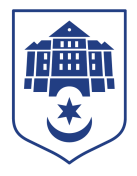 Тернопільська міська рада		восьмого скликанняПротоколОдинадцятої сесії міської ради17 грудня 2021 рокуЗал Українського Дому за адресою бульв.Т.Шевченка, 27м.ТернопільРеєстраціяРанкове пленарне засідання09:06Присутні: Марія Баб’юк, Любов Вовк, Ігор Вонс (зареєструвався після оголошення результатів реєстрації), Віктор Гевко, Галина Гевко, Ігор Гірчак, Мар’яна Головко, Антон Горохівський, Андрій Грицишин, Микола Дерецький, Рустам Ергешов, Іван Зінь, Іван Ковалик, Олег Климчук, Мар`ян Козбур, Володимир Місько, Роман Навроцький, Сергій Надал, Віктор Овчарук, Наталія Паньків (зареєструвалася після оголошення результатів реєстрації), Олег Різник, Марія Пачковська, Ольга Похиляк, Ліна Прокопів, Назарій Редьква, Михайло Сиротюк, Юрій Смакоуз, Олександр Смик, Роман Торожнюк, Іван Сороколіт, Денис Фаріончук, Юрій Фартушняк, Христина Феціца, Віталій Хоркавий, Андрій Цибульський, Олеся Чванкіна, Артур Шатарський, Ольга Шахін, Олег Шморгай, Мар'яна Юрик. Список депутатів, які взяли участь в роботі одинадцятої сесії міської ради 17.12.2021 згідно з паперовою реєстрацією додається. Всього – 40.Марія Баб’юк, Любов Вовк, Ігор Вонс, Віктор Гевко, Галина Гевко, Ігор Гірчак, Мар’яна Головко, Антон Горохівський, Андрій Грицишин, Микола Дерецький, Рустам Ергешов, Іван Зінь, Іван Ковалик, Олег Климчук, Мар`ян Козбур, Володимир Місько, Роман Навроцький, Сергій Надал, Віктор Овчарук, Наталія Паньків, Олег Різник, Марія Пачковська, Ольга Похиляк, Ліна Прокопів, Назарій Редьква, Михайло Сиротюк, Юрій Смакоуз, Олександр Смик, Роман Торожнюк, Іван Сороколіт, Денис Фаріончук, Юрій Фартушняк, Христина Феціца, Віталій Хоркавий, Андрій Цибульський, Олеся Чванкіна, Артур Шатарський, Ольга Шахін, Олег Шморгай, Мар'яна Юрик. Відсутні: Ружена Волянська, Ігор Турський, Олександр Россомаха.На сесії присутні: Якимчук Петро - заступник начальника Головного управління ДПС у Тернопільській області, Іван Колісник - начальник управління державної казначейської служби України у м. Тернополі Тернопільської області, представники ГО «Дитячо-юнацький пластовий центр», старости сіл Тернопільської міської територіальної громади, представники виконавчих органів міської ради, представники ЗМІ (реєстрація додається).Вів сесію міський голова Сергій Надал.Виступив:	Міський голова Сергій Надал, який повідомив, що у зв’язку із запровадженими протиепідемічними заходами на території Тернопільської міської територіальної громади, з урахуванням постанови Кабінету Міністрів України від 09.12.2020 №1236 «Про встановлення карантину та запровадження обмежувальних протиепідемічних заходів з метою запобігання поширенню на території України гострої респіраторної хвороби COVID-19, спричиненої коронавірусом SARS-CoV-2», відповідно до розпорядження міського голови від 07.12.2021р. №246 «Про скликання одинадцятої сесії міської ради»,  пленарне засідання міської ради проводиться за відсутності представників громадськості, виключно у складі міського голови, депутатів міської ради, доповідачів, старост, представників управління організаційно-виконавчої роботи, управління правового забезпечення, управління цифрової трансформації та комунікацій з засобами масової інформації.Відповідно до Постанови головного державного санітарного лікаря України про затвердження Тимчасових рекомендацій щодо організації протиепідемічних заходів, з метою запобігання поширення гострої респіраторної хвороби СОVID-19, та дотримання карантинних вимог що дві години оголошуватиметься перерва в роботі сесії з залишенням залу для провітрювання на 15 хвилин.Виступив: Сергій Надал, який запропонував розпочати роботу одинадцятої сесії міської ради з передачі Вифлеємського вогню.Виступили: представники ГО «Дитячо-юнацький пластовий центр», які передали Вифлеємський вогонь миру міському голові Сергію Надалу.Виступив: Сергій Надал, який запросив до слова старшого військового капелана Тернопільської області В'ячеслава Кізілова.Виступив: Старший військовий капелан Тернопільської області В'ячеслав Кізілов, який передав міському голові Сергію Надалу другу книгу із серії "Знаряддя Божої любові" під назвою "Ніхто, крім нас".  Виступив:	Міський голова Сергій Надал, який запропонував з метою підрахунку голосів депутатів міської ради на одинадцятій сесії Тернопільської міської ради без застосування системи електронного голосування «Віче» створити лічильну комісію у складі: Віталій Хоркавий - голова комісії, Юрій Смакоуз, Рустам Ергешов - члени лічильної комісії.Допомогу у підрахунку голосів в поіменному голосуванні за обрання лічильної комісії здійснює начальник організаційного відділу ради управління організаційно-виконавчої роботи Юлія Чорна шляхом оголошення прізвища депутата та фіксування результату його волевиявлення.Результати голосування за проект рішення: за -39, проти-0, утримались-0. Рішення прийнято. (Результати поіменного голосування додаються).Вирішили: 	Рішення № 8/11/01 додається.Виступив:	Міський голова Сергій Надал, який озвучив пропозицію голови лічильної комісії Віталія Хоркавого щодо ефективного способу підрахунку голосів без застосування системи електронного голосування «Віче», а саме: з метою спрощення процедури підрахунку голосувати від зворотнього: «проти», «утримались», «за».Результати голосування за пропозицію Віталія Хоркавого: За-39, проти – 0, утримались – 0. Рішення прийнято. (Результати поіменного голосування додаються).Виступив:	Міський голова Сергій Надал, який зазначив, що  для  уточнення результатів поіменного голосування депутатам міської ради слід звертатися до голови лічильної комісії та представників організаційного відділу ради управління організаційно-виконавчої роботи до завершення сесії.Слухали:	Про затвердження орієнтовного порядку денного одинадцятої сесії Тернопільської міської ради.Інформував:	Сергій Надал, який запропонував взяти орієнтовний порядок денний одинадцятої сесії Тернопільської міської ради за основу.Результати голосування за взяття порядку денного одинадцятої сесії Тернопільської міської ради за основу: проти –0, утримались –0, за –39. Рішення прийнято. (Результати поіменного голосування додаються).Вирішили:	Взяти порядок денний одинадцятої сесії Тернопільської міської ради за основу.Порядок денний:Виступив: Міський голова Сергій Надал, який запропонував зняти за ініціативи автора питання №179 орієнтовного порядку денного Про надання дозволу на розроблення проекту землеустрою щодо відведення земельної ділянки за адресою вул. С. Будного, 15г гр. Островерховій Н.В.»Виступив: Міський голова Сергій Надал, який запропонував доповнити порядок денний наступними питаннями:- Про звернення депутатів Тернопільської міської ради до Верховної Ради України та Президента України щодо відтермінування введення в дію реєстраторів розрахункових операцій (РРО) для платників єдиного податкуРезультати голосування за доповнення порядку денного: проти - 0, утримались - 0, за – 39. Рішення прийнято. (Результати поіменного голосування додаються).- Про затвердження договору про  міжбюджетний трансферт на 2022 рік Результати голосування за доповнення порядку денного: проти - 0, утримались - 0, за – 39. Рішення прийнято. (Результати поіменного голосування додаються).- Про  внесення змін до Статуту комунального підприємства Тернопільської міської ради «Тернопільський центр дозвілля та молодіжних ініціатив ім. Довженка»Результати голосування за доповнення порядку денного: проти - 0, утримались - 3, за – 36. Рішення прийнято. (Результати поіменного голосування додаються).- Про затвердження рішення виконавчого комітету міської ради від 15.12.2021 №1154Результати голосування за доповнення порядку денного: проти - 0, утримались - 3, за – 36. Рішення прийнято. (Результати поіменного голосування додаються).- Про  внесення  змін  до  рішення  міської ради  від 24.02.2017 року №7/14/19 «Про взаємовідносини з територіальними громадами (іншими органами місцевого самоврядування) у сфері надання послуг»Результати голосування за доповнення порядку денного: проти - 0, утримались - 3, за – 36. Рішення прийнято. (Результати поіменного голосування додаються).- Про надання дозволу на розроблення проектів землеустрою щодо відведення земельних ділянок за адресою с.Малашівці (в межах населеного пункту) Тернопільського району Тернопільської області, яке належить до Тернопільської міської територіальної громади (гр. Мудрак В.Л. та інші)Результати голосування за доповнення порядку денного: проти - 0, утримались - 0, за – 39. Рішення прийнято. (Результати поіменного голосування додаються).Виступив:	Роман Навроцький, який запропонував доповнити порядок денний питанням «Про надання дозволу на складання проекту землеустрою щодо відведення земельної ділянки за адресою м.Тернопіль проспект Ст. Бандери,83»Результати голосування за доповнення порядку денного: проти - 0, утримались - 4, за – 34. Рішення прийнято. (Результати поіменного голосування додаються).Виступив:	 міський голова Сергій Надал, який запропонував питання, якими доповнено орієнтовний порядок денний розглянути після розгляду основних питань. Вирішили:	Затвердити порядок денний одинадцятої сесії Тернопільської міської ради від 17.12.2021  в цілому.Результати голосування за затвердження порядку денного в цілому: проти - 0, утримались - 0, за – 39. Рішення прийнято. (Результати поіменного голосування додаються).Порядок денний:Виступив:	Міський голова Сергій Надал, який відповідно до ст.12 Регламенту Тернопільської міської ради VIII скликання, за результатами засідання Погоджувальної ради від 16.12.2021 року, запропонував об’єднати наступні питання порядку денного, які належать до однієї сфери правовідносин (однопредметних рішень або пов’язаних між собою) для проведення одного голосування (нумерація відповідно до орієнтовного порядку денного одинадцятої сесії Тернопільської міської ради восьмого скликання, надісланого депутатам міської ради та взятого за основу):Результати голосування за пропозицію міського голови Сергія Надала щодо об’єднання питань які належать до однієї сфери правовідносин (однопредметних рішень або пов’язаних між собою): проти - 3, утримались - 1, за – 35. Рішення прийнято. (Результати поіменного голосування додаються).Слухали:	Про депутатський запит Ольги Похиляк Інформувала:	Ольга ПохилякРезультати голосування за депутатський запит: проти - 0, утримались - 0, за – 39. Рішення прийнято. (Результати поіменного голосування додаються).Вирішили:	 Рішення №8/11/02   додається.Слухали:	Про депутатський запит Ольги Похиляк Інформувала:	Ольга ПохилякРезультати голосування за депутатський запит: проти - 0, утримались - 0, за – 38. Рішення прийнято. (Результати поіменного голосування додаються).Вирішили:	 Рішення №8/11/03   додається.Слухали:	Про депутатське звернення Мар’яни Головко Інформувала:	Мар’яна ГоловкоРезультати голосування за депутатське звернення: проти - 0, утримались - 0, за – 38. Рішення прийнято. (Результати поіменного голосування додаються).Вирішили:	 Рішення №8/11/04   додається.Слухали:	Про депутатське звернення Івана Зіня Інформував:	Іван ЗіньРезультати голосування за депутатське звернення: проти - 0, утримались - 0, за – 38. Рішення прийнято. (Результати поіменного голосування додаються).Вирішили:	 Рішення №8/11/05   додається.Слухали:	Про депутатський запит Ольги Шахін Інформувала:	Ольга ШахінРезультати голосування за депутатський запит: проти - 0, утримались - 0, за – 38. Рішення прийнято. (Результати поіменного голосування додаються).Вирішили:	 Рішення №8/11/06   додається.Слухали:	Про проголошення 2022 року у Тернопільській міській територіальній громаді  Роком Леся КурбасаДоповідала:	Світлана КозелкоРезультати голосування за депутатський запит: проти - 0, утримались - 0, за – 38. Рішення прийнято. (Результати поіменного голосування додаються).Вирішили:	 Рішення №8/11/07 додається.Розгляд об’єднаних питань, які належать до однієї сфери правовідносин (однопредметних рішень або пов’язаних між собою) для проведення одного голосування з 2 по 5 питання включно (БЛОК 1).Слухали:- Про внесення змін в рішення міської ради  від 18.12.2020 №8/2/11 «Про Програму  розвитку пасажирського транспорту на 2021-2023 роки»- Про внесення змін та доповнень до Програми  розвитку житлово-комунального господарства  Тернопільської міської територіальної  громади на 2021-2024 роки- Про внесення змін до Програми охорони навколишнього  природного середовища Тернопільської міської  територіальної громади на 2020-2023 роки  - Про внесення змін в рішення міської ради  від 18.12.2020 №8/2/11 «Про Програму  розвитку пасажирського транспорту на 2021-2023 роки»- Про внесення змін до Програми земельних відносин Тернопільської міської територіальної громади на 2019-2022рокиДоповідали:	Олег Вітрук, Олег Соколовський, Віктор КіблярВиступили:	Іван Сороколіт, Сергій Надал щодо питання «Про внесення змін в рішення міської ради  від 18.12.2020 №8/2/11 «Про Програму  розвитку пасажирського транспорту на 2021-2023 роки»Результати голосування за проекти рішень: проти - 0, утримались - 3, за – 34. Рішенняприйнято. (Результати поіменного голосування додаються).Вирішили:	 Рішення №8/11/08 «Про внесення змін в рішення міської ради  від 18.12.2020 №8/2/11 «Про Програму  розвитку пасажирського транспорту на 2021-2023 роки»  додається.Рішення №8/11/09   «Про внесення змін та доповнень до Програми  розвитку житлово- комунального господарства  Тернопільської міської територіальної  громади на 2021-2024 роки» додається.Рішення №8/11/10 «Про внесення змін до Програми охорони навколишнього  природного середовища Тернопільської міської  територіальної громади на 2020-2023 роки» додається.Рішення №8/11/11  «Про внесення змін до Програми земельних відносин Тернопільської міської територіальної громади на 2019-2022роки» додається.Розгляд об’єднаних питань, які належать до однієї сфери правовідносин (однопредметних рішень або пов’язаних між собою) для проведення одного голосування з 6 по 14 включно (БЛОК 2).- Про затвердження Програми співпраці Тернопільської міської ради та управління Державної казначейської служби України у м.Тернополі Тернопільської області в сфері казначейського обслуговування бюджетних коштів на 2022-2023 роки- Про затвердження Програми розвитку містобудівної діяльності, територіального планування та містобудівного кадастру на 2022-2024 роки- Про затвердження Програми забезпечення обороноздатності  військових формувань Тернопільського гарнізону  та військового призову Тернопільської міської  територіальної громади на 2022 рік-  Про затвердження Програми розвитку парків м.Тернополя  на 2022-2024 роки- Про затвердження Програми підготовки спеціалістів для комунальних підприємств, установ, організацій  на 2022-2024 роки  - Про затвердження Програми підтримки та захисту прав  дітей Тернопільської міської територіальної громади на 2022-2024 роки  -  Про затвердження Програми "Турбота " на 2022-2024 роки- Про затвердження Програми розвитку міжнародного співробітництва і туризму Тернопільської міської територіальної  громади на 2022-2024 роки-  Про затвердження комплексної програми «Здоров’я громади» на 2022–2024 рр.Доповідали:	Василь Бесага, Петро Гукалюк, Олег  Соколовський, Ольга Похиляк, Христина Білінська, Володимир Сулима, Юрій Дейнека, Василь Даньчак.Виступив:	Іван Сороколіт щодо питання «Про затвердження Програми розвитку парків м.Тернополя  на 2022-2024 роки»Результати голосування за проекти рішень: проти - 0, утримались - 3, за – 34. Рішення прийнято. (Результати поіменного голосування додаються).Вирішили:	 Рішення №8/11/12  «Про затвердження Програми співпраці Тернопільської міської ради та управління Державної казначейської служби України у м.Тернополі Тернопільської області в сфері казначейського обслуговування бюджетних коштів на 2022-2023 роки»  додається.Рішення №8/11/13  «Про затвердження Програми розвитку містобудівної діяльності, територіального планування та містобудівного кадастру на 2022-2024 роки»  додається.Рішення №8/11/14 «Про затвердження Програми забезпечення обороноздатності військових формувань Тернопільського гарнізону  та військового призову Тернопільської міської  територіальної громади на 2022 рік»  додається.Рішення №8/11/15 «Про затвердження Програми розвитку парків м.Тернополя  на 2022-2024 роки»  додається.Рішення №8/11/16 «Про затвердження Програми підготовки спеціалістів для комунальних підприємств, установ, організацій  на 2022-2024 роки»  додається.Рішення №8/11/17 «Про затвердження Програми підтримки та захисту прав  дітей Тернопільської міської територіальної громади на 2022-2024 роки»    додається.Рішення №8/11/18 «Про затвердження Програми "Турбота " на 2022-2024 роки»    додається.Рішення №8/11/19 «Про затвердження Програми розвитку міжнародного співробітництва і туризму  Тернопільської міської територіальної  громади на 2022-2024 роки» додається.Рішення №8/11/20 «Про затвердження комплексної програми «Здоров’я громади» на 2022–2024 рр.»  додається.Слухали:	Про затвердження  Програми економічного та соціального розвитку Тернопільської міської  територіальної громади на 2022-2024 рокиДоповідала:	Тетяна Корчак Результати голосування за проект рішення: проти - 0, утримались - 3, за – 35. Рішення прийнято. (Результати поіменного голосування додаються).Вирішили:	 Рішення №8/11/21  додається.Слухали:	Про внесення змін до рішення міської ради від 18.12.2020 року  №8/2/17 «Про бюджет Тернопільської міської територіальної громади на 2021 рік»Доповідала:	Вікторія Остапчук Результати голосування за проект рішення: проти - 0, утримались - 3, за – 34. Рішення прийнято. (Результати поіменного голосування додаються).Вирішили:	 Рішення №8/11/22  додається.Слухали:	Про  бюджет  Тернопільської міської територіальної громади на  2022  рікДоповідала:	Вікторія Остапчук Виступила: 	Марія Баб’юк, яка повідомила про наявність конфлікту інтересів в частині, що стосується Галицького коледжу імені В’ячеслава Чорновола, та про те, що участі по пунктах, які стосуються даного закладу, брати не буде.Результати голосування за проект рішення: проти - 0, утримались - 3, за – 33. Рішення прийнято. (Результати поіменного голосування додаються).Вирішили:	Рішення №8/11/23  додається.Заява Марії Баб’юк про наявність конфлікту інтересів долучена до протоколу.Слухали:	Про внесення змін та доповнень  до рішення міської ради  від 05.01.2011 №6/4/51  «Про затвердження положень  про виконавчі органи міської ради»Доповідав:	Сергій Надал Результати голосування за проект рішення: проти - 0, утримались - 3, за – 33. Рішення прийнято. (Результати поіменного голосування додаються).Вирішили:	 Рішення №8/11/24   додається.Слухали:	Про утворення старостинських округів Доповідав:	Ігор ГірчакВиступив:	Іван Ковалик Результати голосування за проект рішення: проти - 0, утримались - 0, за – 37. Рішення прийнято. (Результати поіменного голосування додаються).Вирішили:	 Рішення №8/11/25  додається.Слухали:	Про затвердження  Положення про старосту та Порядку проведення громадського обговорення кандидатури старости у Тернопільській міській територіальній громаді  Доповідав:	Ігор ГірчакРезультати голосування за проект рішення: проти - 0, утримались - 3, за – 34. Рішення прийнято. (Результати поіменного голосування додаються).Вирішили:	 Рішення №8/11/26  додається.Слухали:	Про внесення змін в рішення міської ради від 19.12.2018 №7/31/26 «Про затвердження Кодексу етики депутатів Тернопільської міської ради»Результати голосування за проект рішення: проти - 0, утримались - 0, за – 37. Рішення прийнято. (Результати поіменного голосування додаються).Вирішили:	 Рішення №8/11/27  додається.Слухали:	Про внесення змін до рішення міської ради від 18.12.2020 №8/2/38 «Про план роботи Тернопільської міської ради на 2021 рік»Доповідав:	Ігор Гірчак Результати голосування за проект рішення: проти - 0, утримались - 3, за – 34. Рішення прийнято. (Результати поіменного голосування додаються).Вирішили:	 Рішення №8/11/28  додається.Слухали: 	Про план роботи Тернопільської міської ради на 2022 рікДоповідав:	Ігор ГірчакРезультати голосування за проект рішення: проти - 0, утримались - 3, за – 34. Рішення прийнято. (Результати поіменного голосування додаються).Вирішили:	Рішення №8/11/29 додається.Слухали:	Про затвердження графіку звітів  перед громадою за 2021 рік діяльності  депутатів Тернопільської міської радиДоповідав:	Ігор ГірчакВиступив:	Іван СороколітРезультати голосування за проект рішення: проти - 0, утримались - 0, за – 36. Рішення прийнято. (Результати поіменного голосування додаються).Вирішили:	Рішення №8/11/30 додається.Слухали:	Про внесення змін до складу адміністративної комісії Доповідав:	Ігор ГірчакВиступив:	Іван СороколітРезультати голосування за проект рішення: проти - 0, утримались - 3, за – 34. Рішення прийнято. (Результати поіменного голосування додаються).Вирішили:	Рішення №8/11/31 додається.Слухали:	Про виконання Плану місцевого економічного розвитку Тернопільської міської територіальної громади на 2020-2021рокиДоповідала:	Тетяна КорчакРезультати голосування за проект рішення: проти - 0, утримались - 3, за – 32. Рішення прийнято. (Результати поіменного голосування додаються).Вирішили:	Рішення №8/11/32 додається.Слухали:	Про здійснення запозичення у 2021 році для фінансування проекту «Оновлення електротранспорту міста Тернополя»Доповідала:	Тетяна КорчакРезультати голосування за проект рішення: проти - 0, утримались - 3, за – 30. Рішення прийнято. (Результати поіменного голосування додаються).Вирішили:	Рішення №8/11/33 додається.Слухали:	Про внесення змін до Генерального плану міста ТернополяДоповідав:	Василь БесагаВиступив:	Іван КоваликРезультати голосування за проект рішення: проти - 3, утримались - 0, за – 32. Рішення прийнято. (Результати поіменного голосування додаються).Вирішили:	Рішення №8/11/34 додається.Слухали:	Про внесення змін до Плану зонування території міста ТернополяДоповідав:	Василь БесагаВиступив:	Іван СороколітРезультати голосування за проект рішення: проти - 3, утримались - 0, за – 32. Рішення прийнято. (Результати поіменного голосування додаються).Вирішили:	Рішення №8/11/35 додається.Слухали:	Про затвердження плану діяльності з підготовки проектів регуляторних актів на 2022 рікДоповідала:	Галина ГорєваРезультати голосування за проект рішення: проти - 0, утримались - 0, за – 35. Рішення прийнято. (Результати поіменного голосування додаються).Вирішили:	Рішення №8/11/36 додається.Слухали:	Про внесення змін до Статуту комунального підприємства «Підприємство матеріально – технічного забезпечення» Тернопільської міської радиДоповідала:	Галина ГорєваРезультати голосування за проект рішення: проти - 0, утримались - 3, за – 31. Рішення прийнято. (Результати поіменного голосування додаються).Вирішили:	Рішення №8/11/37 додається.Слухали:	Про прийняття  у комунальну власність  Тернопільської міської територіальної громади об’єкта спільної власності територіальних громад Тернопільського районуДоповідав:	Сергій КовдришРезультати голосування за проект рішення: проти - 0, утримались - 0, за – 34. Рішення прийнято. (Результати поіменного голосування додаються).Вирішили:	Рішення №8/11/38 додається.Слухали:	Про втрату чинності рішення міської ради від 24.07.2019 №7/36/45 "Про приватизацію об'єкта комунальної власності"Доповідав:	Сергій КовдришВиступив:	Іван СороколітРезультати голосування за проект рішення: проти - 0, утримались - 0, за – 35. Рішення прийнято. (Результати поіменного голосування додаються).Вирішили:	Рішення №8/11/39 додається.Слухали:	Про приватизацію об’єкта комунальної власності Доповідав:	Сергій КовдришРезультати голосування за проект рішення: проти - 3, утримались - 0, за – 32. Рішення прийнято. (Результати поіменного голосування додаються).Вирішили:	Рішення №8/11/40 додається.Слухали:	Про внесення змін в рішення міської ради від 28.07.2017 №7/16/6 «Про надання дозволу»Доповідав:	Олег ВітрукВиступив:	Олег РізникРезультати голосування за проект рішення: проти - 0, утримались - 0, за – 35. Рішення прийнято. (Результати поіменного голосування додаються).Вирішили:	Рішення №8/11/41 додається.Слухали:	Про виконання плану надходжень від плати за тимчасове  користування місцями розташування рекламних засобів,  що перебувають у комунальній власності  Доповідав:	Юрій ДейнекаРезультати голосування за проект рішення: проти - 0, утримались - 0, за – 35. Рішення прийнято. (Результати поіменного голосування додаються).Вирішили:	Рішення №8/11/42 додається.Слухали:	Про внесення змін до Статуту Комунального підприємства «Тернопільводоканал»  код ЄДРПОУ 03353845Доповідав:	Олег СоколовськийРезультати голосування за проект рішення: проти - 0, утримались - 1, за – 34. Рішення прийнято. (Результати поіменного голосування додаються).Вирішили:	Рішення №8/11/43 додається.Слухали:	Про надання дозволу на списання майна комунальної власностіДоповідав:	Олег СоколовськийРезультати голосування за проект рішення: проти - 0, утримались - 3, за – 32. Рішення прийнято. (Результати поіменного голосування додаються).Вирішили:	Рішення №8/11/44 додається.Слухали:	Про встановлення поточних індивідуальних технологічних нормативів використання питної водиДоповідав:	Олег СоколовськийВиступив:	Іван СороколітРезультати голосування за проект рішення: проти - 0, утримались - 0, за – 35. Рішення прийнято. (Результати поіменного голосування додаються).Вирішили:	Рішення №8/11/45 додається.Слухали:	Про прийняття обладнання до комунальної власності Тернопільської міської територіальної громадиДоповідав:	Олег СоколовськийРезультати голосування за проект рішення: проти - 0, утримались - 0, за – 34. Рішення прийнято. (Результати поіменного голосування додаються).Вирішили:	Рішення №8/11/46 додається.Слухали:	Про прийняття обладнання до комунальної власності Тернопільської міської територіальної громадиДоповідав:	Олег СоколовськийРезультати голосування за проект рішення: проти - 0, утримались - 0, за – 34. Рішення прийнято. (Результати поіменного голосування додаються).Вирішили:	Рішення №8/11/47 додається.Слухали:	Про внесення доповнень в рішення  міської ради від 16.06.2016 № 7/9/167Доповідав:	Олег СоколовськийРезультати голосування за проект рішення: проти - 0, утримались - 0, за – 34. Рішення прийнято. (Результати поіменного голосування додаються).Вирішили:	Рішення №8/11/48 додається.Слухали:	Про створення віддаленого робочого місця  адміністратора відділу «Центр надання адміністративних послуг»Доповідала:	Інеса ПаничеваРезультати голосування за проект рішення: проти - 0, утримались - 0, за – 35. Рішення прийнято. (Результати поіменного голосування додаються).Вирішили:	Рішення №8/11/49 додається.Слухали:	Про надання дозволу на списання майна закладів освітиДоповідала:	Ольга ПохилякРезультати голосування за проект рішення: проти - 0, утримались - 0, за – 36. Рішення прийнято. (Результати поіменного голосування додаються).Вирішили:	Рішення №8/11/50 додається.Розгляд об’єднаних питань, які належать до однієї сфери правовідносин (однопредметних рішень або пов’язаних між собою) для проведення одного голосування з 45 по 47 питання включно (БЛОК 3).Слухали:	Про затвердження договорів  про міжбюджетні трансферти на 2021 рік;Про затвердження рішення виконавчого комітету та угод про міжбюджетні трансферти на 2021 рік;Про затвердження договорів  про міжбюджетні трансферти на 2022 рік;Доповідала:	Ольга Похиляк Результати голосування за проекти рішень: проти - 0, утримались - 0, за – 36. Рішення прийнято. (Результати поіменного голосування додаються).Вирішили:	 Рішення №8/11/51 «Про затвердження договорів  про міжбюджетні трансферти на 2021 рік» додається.Рішення №8/11/52 «Про затвердження рішення виконавчого комітету та угод про міжбюджетні трансферти на 2021 рік»  додається.Рішення №8/11/53 «Про затвердження договорів  про міжбюджетні трансферти на 2022 рік»  додається.Слухали:	Про внесення змін до установчих  документів закладів освіти та  управління освіти і науки і  викладення їх у новій редакціїДоповідала:	Ольга ПохилякРезультати голосування за проект рішення: проти - 0, утримались - 3, за – 34. Рішення прийнято. (Результати поіменного голосування додаються).Вирішили:	Рішення №8/11/54 додається.Слухали:	Про перейменування закладів дошкільної освіти та затвердження СтатутівДоповідала:	Ольга ПохилякРезультати голосування за проект рішення: проти - 0, утримались - 0, за – 37. Рішення прийнято. (Результати поіменного голосування додаються).Вирішили:	Рішення №8/11/55 додається.Слухали:	Про затвердження проекту землеустрою щодо відведення земельної ділянки за адресою вул.Березова,41 гр.Босюк Г.М., Босюку Б.І., Босюку Т.Б., Босюку І.Б.Доповідав:	Віктор КіблярРезультати голосування за проект рішення: проти - 0, утримались - 1, за – 36. Рішення прийнято. (Результати поіменного голосування додаються).Вирішили:	Рішення №8/11/56 додається.Слухали:	Про поновлення договорів оренди земліДоповідав:	Віктор КіблярРезультати голосування за проект рішення: проти - 0, утримались - 3, за – 35. Рішення прийнято. (Результати поіменного голосування додаються).Вирішили:	Рішення №8/11/57 додається.Слухали:	Про внесення змін в додаток до рішення міської ради від 26.04.2013 року №6/31/91 «Про затвердження переліків документів, які необхідно долучати до проектів рішень міської ради для вирішення земельних питань суб’єктам господарювання та громадянам Тернопільської міської територіальної громади»Доповідав:	Віктор КіблярВиступив:	Іван СороколітРезультати голосування за проект рішення: проти - 0, утримались - 3, за – 35. Рішення прийнято. (Результати поіменного голосування додаються).Вирішили:	Рішення №8/11/58 додається.Міський голова при розгляді земельних питань оголошує номери орієнтовного порядку денного без зазначення  назви питання.Розгляд об’єднаних питань, які належать до однієї сфери правовідносин (однопредметних рішень або пов’язаних між собою) для проведення одного голосування з 53 по 69 питання включно (БЛОК 4).Слухали:Про надання дозволу на розроблення технічної документації із землеустрою щодо встановлення меж земельних ділянок в натурі (на місцевості) за адресою с. Вертелка Тернопільського району Тернопільської області, яке належить до Тернопільської міської територіальної громади, гр. Гесюк М.О.Про надання дозволу на розроблення технічної документації із землеустрою щодо встановлення меж земельних ділянок в натурі (на місцевості) за адресою с. Вертелка Тернопільського району Тернопільської області, яке належить до Тернопільської міської територіальної громади, гр. Маркевич Н.І.Про надання дозволу на розроблення технічної документації із землеустрою щодо встановлення меж земельної ділянки в натурі (на місцевості) за адресою вул. Рови, 11 с. Курівці (в межах населеного пункту) Тернопільського району Тернопільської області, яке належить до Тернопільської міської територіальної громади, гр. Радом Г.В. Про надання дозволу на розроблення технічної документації із землеустрою щодо встановлення меж земельної ділянки в натурі (на місцевості) за адресою с. Курівці Тернопільського району Тернопільської області, яке належить до Тернопільської міської територіальної громади, гр. Радом Г.В.Про надання дозволу на розроблення технічної документації із землеустрою щодо встановлення меж земельної ділянки в натурі (на місцевості) за адресою с. Малашівці Тернопільського району Тернопільської області, яке належить до Тернопільської міської територіальної громади, гр. Мандзій Г.О.Про надання дозволу на розроблення технічної документації із землеустрою щодо встановлення меж земельних ділянок в натурі (на місцевості) за адресою с. Іванківці Тернопільського району Тернопільської області, яке належить до Тернопільської міської територіальної громади, гр. Заячук Л.І. Про надання дозволу на розроблення технічної документації із землеустрою щодо встановлення меж земельної ділянки в натурі (на місцевості) за адресою вул. Відродження, 28 с. Іванківці (в межах населеного пункту) Тернопільського району Тернопільської області, яке належить до Тернопільської міської територіальної громади, гр. Заячук Л.І. Про надання дозволу на розроблення технічної документації із землеустрою щодо встановлення меж земельної ділянки в натурі (на місцевості) за адресою вул. Центральна, 2 с. Кобзарівка (в межах населеного пункту) Тернопільського району Тернопільської області, яке належить до Тернопільської міської територіальної громади, гр. Татарину М.В. Про надання дозволу на розроблення технічної документації із землеустрою щодо встановлення меж земельної ділянки в натурі (на місцевості) за адресою с. Малашівці Тернопільського району Тернопільської області, яке належить до Тернопільської міської територіальної громади, гр. Тимочку Б.Й.Про надання дозволу на розроблення технічної документації із землеустрою щодо встановлення меж земельної ділянки в натурі (на місцевості) за адресою вул. Зелена, 65 с. Іванківці (в межах населеного пункту) Тернопільського району Тернопільської області, яке належить до Тернопільської міської територіальної громади, гр. Бортник О.Я.Про надання дозволу на розроблення технічної документації із землеустрою щодо встановлення меж земельної ділянки в натурі (на місцевості) за адресою с. Іванківці Тернопільського району Тернопільської області, яке належить до Тернопільської міської територіальної громади, Гр. Бортник О.Я. Про надання дозволу на розроблення технічної документації із землеустрою щодо встановлення меж земельних ділянок в натурі (на місцевості) за адресою с. Чернихів Тернопільського району Тернопільської області, яке належить до Тернопільської міської територіальної громади, гр. Гвоздику Є.Й.Про надання дозволу на розроблення технічної документації із землеустрою щодо встановлення меж земельної ділянки в натурі (на місцевості) за адресою вул. Горанська, 19 с. Чернихів (в межах населеного пункту) Тернопільського району Тернопільської області, яке належить до Тернопільської міської територіальної громади, гр. Гвоздику Є.Й.Про надання дозволу на розроблення технічної документації із землеустрою щодо встановлення меж земельної ділянки в натурі (на місцевості) за адресою с. Вертелка Тернопільського району Тернопільської області, яке належить до Тернопільської міської територіальної громади, гр. Кубів С.І. Про надання дозволу на розроблення технічної документації із землеустрою щодо встановлення меж земельної ділянки в натурі (на місцевості) за адресою вул. Центральна, 57 с. Чернихів (в межах населеного пункту) Тернопільського району Тернопільської області, яке належить до Тернопільської міської територіальної громади, гр. Басараб М.С.Про надання дозволу на розроблення технічної документації із землеустрою щодо встановлення меж земельних ділянок в натурі (на місцевості) за адресою с. Чернихів Тернопільського району Тернопільської області, яке належить до Тернопільської міської територіальної громади,  гр. Басараб М.С.Про надання дозволу на розроблення технічної документації із землеустрою щодо встановлення меж земельних ділянок в натурі (на місцевості) за адресою с. Курівці Тернопільського району Тернопільської області, яке належить до Тернопільської міської територіальної громади,  гр. Петрусик Л.М.Доповідав:	Віктор КіблярРезультати голосування за проекти рішень: проти - 0, утримались - 0, за – 38. Рішення прийнято. (Результати поіменного голосування додаються).Вирішили:Рішення №8/11/59  «Про надання дозволу на розроблення технічної документації із землеустрою щодо встановлення меж земельних ділянок в натурі (на місцевості) за адресою с. Вертелка Тернопільського району Тернопільської області, яке належить до Тернопільської міської територіальної громади, гр. Гесюк М.О.» додається.Рішення №8/11/60   «Про надання дозволу на розроблення технічної документації із землеустрою щодо встановлення меж земельних ділянок в натурі (на місцевості) за адресою с. Вертелка Тернопільського району Тернопільської області, яке належить до Тернопільської міської територіальної громади, гр. Маркевич Н.І.» додається.Рішення №8/11/61  «Про надання дозволу на розроблення технічної документації із землеустрою щодо встановлення меж земельної ділянки в натурі (на місцевості) за адресою вул. Рови, 11 с. Курівці (в межах населеного пункту) Тернопільського району Тернопільської області, яке належить до Тернопільської міської територіальної громади, гр. Радом Г.В.» додається.Рішення №8/11/62  «Про надання дозволу на розроблення технічної документації із землеустрою щодо встановлення меж земельної ділянки в натурі (на місцевості) за адресою с. Курівці Тернопільського району Тернопільської області, яке належить до Тернопільської міської територіальної громади, гр. Радом Г.В.» додається.Рішення №8/11/63   «Про надання дозволу на розроблення технічної документації із землеустрою щодо встановлення меж земельної ділянки в натурі (на місцевості) за адресою с. Малашівці Тернопільського району Тернопільської області, яке належить до Тернопільської міської територіальної громади, гр. Мандзій Г.О.» додається.Рішення №8/11/64   «Про надання дозволу на розроблення технічної документації із землеустрою щодо встановлення меж земельних ділянок в натурі (на місцевості) за адресою с. Іванківці Тернопільського району Тернопільської області, яке належить до Тернопільської міської територіальної громади, гр. Заячук Л.І..» додається.Рішення №8/11/65   «Про надання дозволу на розроблення технічної документації із землеустрою щодо встановлення меж земельної ділянки в натурі (на місцевості) за адресою вул. Відродження, 28 с. Іванківці (в межах населеного пункту) Тернопільського району Тернопільської області, яке належить до Тернопільської міської територіальної громади, гр. Заячук Л.І.» додається.Рішення №8/11/66   «Про надання дозволу на розроблення технічної документації із землеустрою щодо встановлення меж земельної ділянки в натурі (на місцевості) за адресою вул. Центральна, 2 с. Кобзарівка (в межах населеного пункту) Тернопільського району Тернопільської області, яке належить до Тернопільської міської територіальної громади, гр. Татарину М.В.» додається.Рішення №8/11/67 «Про надання дозволу на розроблення технічної документації із землеустрою щодо встановлення меж земельної ділянки в натурі (на місцевості) за адресою с. Малашівці Тернопільського району Тернопільської області, яке належить до Тернопільської міської територіальної громади, гр. Тимочку Б.Й.» додається.Рішення №8/11/68 «Про надання дозволу на розроблення технічної документації із землеустрою щодо встановлення меж земельної ділянки в натурі (на місцевості) за адресою вул. Зелена, 65 с. Іванківці (в межах населеного пункту) Тернопільського району Тернопільської області, яке належить до Тернопільської міської територіальної громади, гр. Бортник О.Я.» додається.Рішення №8/11/69 «Про надання дозволу на розроблення технічної документації із землеустрою щодо встановлення меж земельної ділянки в натурі (на місцевості) за адресою с. Іванківці Тернопільського району Тернопільської області, яке належить до Тернопільської міської територіальної громади, Гр. Бортник О.Я.» додається.Рішення №8/11/70  «Про надання дозволу на розроблення технічної документації із землеустрою щодо встановлення меж земельних ділянок в натурі (на місцевості) за адресою с. Чернихів Тернопільського району Тернопільської області, яке належить до Тернопільської міської територіальної громади, гр. Гвоздику Є.Й.» додається.Рішення №8/11/71 «Про надання дозволу на розроблення технічної документації із землеустрою щодо встановлення меж земельної ділянки в натурі (на місцевості) за адресою вул. Горанська, 19 с. Чернихів (в межах населеного пункту) Тернопільського району Тернопільської області, яке належить до Тернопільської міської територіальної громади, гр. Гвоздику Є.Й.додається.Рішення №8/11/72  «Про надання дозволу на розроблення технічної документації із землеустрою щодо встановлення меж земельної ділянки в натурі (на місцевості) за адресою с. Вертелка Тернопільського району Тернопільської області, яке належить до Тернопільської міської територіальної громади, гр. Кубів С.І.  » додається.Рішення №8/11/73  «Про надання дозволу на розроблення технічної документації із землеустрою щодо встановлення меж земельної ділянки в натурі (на місцевості) за адресою вул. Центральна, 57 с. Чернихів (в межах населеного пункту) Тернопільського району Тернопільської області, яке належить до Тернопільської міської територіальної громади, гр. Басараб М.С.» додається.Рішення №8/11/74 «Про надання дозволу на розроблення технічної документації із землеустрою щодо встановлення меж земельних ділянок в натурі (на місцевості) за адресою с. Чернихів Тернопільського району Тернопільської області, яке належить до Тернопільської міської територіальної громади,  гр. Басараб М.С.» додається.Рішення №8/11/75 «Про надання дозволу на розроблення технічної документації із землеустрою щодо встановлення меж земельних ділянок в натурі (на місцевості) за адресою с. Курівці Тернопільського району Тернопільської області, яке належить до Тернопільської міської територіальної громади,  гр. Петрусик Л.М.» додається.Розгляд об’єднаних питань, які належать до однієї сфери правовідносин (однопредметних рішень або пов’язаних між собою) для проведення одного голосування з 70 по 76 питання включно (БЛОК 5):Слухали:	Про надання дозволу на розроблення проекту землеустрою щодо відведення земельної ділянки за адресою с. Вертелка (в межах населеного пункту) Тернопільського району Тернопільської області, яке належить до Тернопільської міської територіальної громади, гр. Ладиненко Т.А. Про надання дозволу на розроблення проекту землеустрою щодо відведення земельної ділянки за адресою с. Малашівці (в межах населеного пункту) Тернопільського району Тернопільської області, яке належить до Тернопільської міської територіальної громади, гр. Федорчук Г.Ю.Про надання дозволу на розроблення проекту землеустрою щодо відведення земельної ділянки за адресою вул. Горанська с. Чернихів (в межах населеного пункту) Тернопільського району Тернопільської області, яке належить до Тернопільської міської територіальної громади, гр. Бурій І.Ю.Про надання дозволу на розроблення проекту  землеустрою щодо відведення земельної ділянки  за адресою с. Курівці  Тернопільського (Зборівського) району Тернопільської області, яке належить до Тернопільської міської територіальної громади, гр. Богач Л.Ф.Про надання дозволу на розроблення проекту землеустрою щодо відведення земельної ділянки за адресою с. Чернихів Тернопільського району Тернопільської області, яке належить до Тернопільської міської територіальної громади, гр. Бурій І.Ю.Про надання дозволу на розроблення проекту  землеустрою щодо відведення земельної ділянки  за адресою с. Курівці (в межах населеного пункту)   Тернопільського (Зборівського) району   Тернопільської області, яке належить до   Тернопільської міської територіальної громади,  гр. Ковальчук Т.І. Про надання дозволу на розроблення проекту землеустрою щодо відведення земельної ділянки за адресою с. Малашівці (в межах населеного пункту) Тернопільського району Тернопільської області, яке належить до Тернопільської міської територіальної громади, гр. Юрик Т.Л.Результати голосування за проекти рішень: проти - 0, утримались - 1, за – 37. Рішення прийнято. (Результати поіменного голосування додаються).Вирішили:	 Рішення №8/11/76 «Про надання дозволу на розроблення проекту землеустрою щодо відведення земельної ділянки за адресою с. Вертелка (в межах населеного пункту) Тернопільського району Тернопільської області, яке належить до Тернопільської міської територіальної громади, гр. Ладиненко Т.А.» додається.Рішення №8/11/77 «Про надання дозволу на розроблення проекту землеустрою щодо відведення земельної ділянки за адресою с. Малашівці (в межах населеного пункту) Тернопільського району Тернопільської області, яке належить до Тернопільської міської територіальної громади, гр. Федорчук Г.Ю.» додається.Рішення №8/11/78 «Про надання дозволу на розроблення проекту землеустрою щодо відведення земельної ділянки за адресою вул. Горанська с. Чернихів (в межах населеного пункту) Тернопільського району Тернопільської області, яке належить до Тернопільської міської територіальної громади, гр. Бурій І.Ю.» додається.Рішення №8/11/79 «Про надання дозволу на розроблення проекту  землеустрою щодо відведення земельної ділянки  за адресою с. Курівці  Тернопільського (Зборівського) району Тернопільської області, яке належить до Тернопільської міської територіальної громади, гр. Богач Л.Ф.» додається.Рішення №8/11/80 «Про надання дозволу на розроблення проекту землеустрою щодо відведення земельної ділянки за адресою с. Чернихів Тернопільського району Тернопільської області, яке належить до Тернопільської міської територіальної громади, гр. Бурій І.Ю.» додається.Рішення №8/11/81 «Про надання дозволу на розроблення проекту  землеустрою щодо відведення земельної ділянки  за адресою с. Курівці (в межах населеного пункту)   Тернопільського (Зборівського) району   Тернопільської області, яке належить до   Тернопільської міської територіальної громади,  гр. Ковальчук Т.І.» додається.Рішення №8/11/82 «Про надання дозволу на розроблення проекту землеустрою щодо відведення земельної ділянки за адресою с. Малашівці (в межах населеного пункту) Тернопільського району Тернопільської області, яке належить до Тернопільської міської територіальної громади, гр. Юрик Т.Л.» додається.Слухали:	Про надання дозволу на розроблення проекту землеустрою щодо відведення земельної ділянки за адресою с. Чернихів Тернопільського району Тернопільської області, яке належить до Тернопільської міської територіальної громади, гр. Глинському П.Я. Доповідав:	Віктор КіблярРезультати голосування за проект рішення: проти - 0, утримались - 34, за – 4. Рішення не прийнято. (Результати поіменного голосування додаються).Слухали:	Про надання дозволу на розроблення проекту землеустрою щодо відведення земельної ділянки за адресою с. Чернихів Тернопільського району Тернопільської області, яке належить до Тернопільської міської територіальної громади, гр. Дзюбановському М.А.Доповідав:	Віктор КіблярВиступили:	Богдан Татарин, Олег Різник.Результати голосування за проект рішення: проти - 0, утримались - 0, за – 38. Рішення  прийнято. (Результати поіменного голосування додаються).Вирішили: 	Рішення № 8/11/83 додається.Розгляд об’єднаних питань, які належать до однієї сфери правовідносин (однопредметних рішень або пов’язаних між собою) для проведення одного голосування з 79 по 90  питання включно (БЛОК 6):Слухали:	Про затвердження технічної документації із землеустрою щодо встановлення меж земельної ділянки в натурі (на місцевості) за адресою вул. Нестерівська, 19 с. Плесківці (в межах населеного пункту) Тернопільського району Тернопільської області, яке належить до Тернопільської міської територіальної громади, гр. Романцю І.А.Про затвердження проекту землеустрою щодо відведення земельної ділянки за адресою вул. Горанська, 25 с. Чернихів (в межах населеного пункту) Тернопільського району Тернопільської області, яке належить до Тернопільської міської територіальної громади, гр. Смольському С.І.Про затвердження технічної документації із землеустрою щодо встановлення меж земельної ділянки в натурі (на місцевості) за адресою вул. Пом’яни, 15 с. Носівці (в межах населеного пункту) Тернопільського району Тернопільської області, яке належить до Тернопільської міської територіальної громади, гр. Поліщуку В.Б.Про затвердження технічної документації із землеустрою щодо встановлення меж земельної ділянки в натурі (на місцевості) за адресою вул. Зелена, 23 с.Іванківці (в межах населеного пункту) Тернопільського району Тернопільської області, яке належить до Тернопільської міської територіальної громади, гр. Явній Г.Б. Про затвердження технічної документації із землеустрою щодо встановлення меж земельної ділянки в натурі (на місцевості) за адресою вул. Центральна, 7 с. Плесківці (в межах населеного пункту) Тернопільського району Тернопільської області, яке належить до Тернопільської міської територіальної громади, гр. Різник О.Р.Про затвердження технічної документації із землеустрою щодо встановлення меж земельної ділянки в натурі (на місцевості) за адресою вул. Загороди, 19 с. Курівці (в межах населеного пункту) Тернопільського району Тернопільської області, яке належить до Тернопільської міської територіальної громади, гр. Шумській Г.І.Про затвердження технічної документації із землеустрою щодо встановлення меж земельної ділянки в натурі (на місцевості) за адресою вул. Шевченка, 15 с.Іванківці (в межах населеного пункту) Тернопільського району Тернопільської області, яке належить до Тернопільської міської територіальної громади, гр. Бростко О.Й. Про затвердження технічної документації із землеустрою щодо встановлення меж земельної ділянки в натурі (на місцевості) за адресою вул. Шевченка, 22 с.Іванківці (в межах населеного пункту) Тернопільського району Тернопільської області, яке належить до Тернопільської міської територіальної громади, гр. Солтик О.Г. Про затвердження технічної документації із землеустрою щодо встановлення меж земельної ділянки в натурі (на місцевості) за адресою вул. Центральна, 53 с. Кобзарівка (в межах населеного пункту) Тернопільського району Тернопільської області, яке належить до Тернопільської міської територіальної громади, гр. Слупському Я.Й. Про затвердження проекту землеустрою щодо відведення земельної ділянки за адресою вул. Бічна, 13 с. Плесківці (в межах населеного пункту) Тернопільського району Тернопільської області, яке належить до Тернопільської міської територіальної громади, гр. Олійник Г.В. Про затвердження технічної документації із землеустрою щодо встановлення меж земельної ділянки в натурі (на місцевості) за адресою вул. Долішня, 22 с. Курівці (в межах населеного пункту) Тернопільського району Тернопільської області, яке належить до Тернопільської міської територіальної громади, гр. Чорному Ю.В.Про затвердження технічної документації із землеустрою щодо встановлення меж земельної ділянки в натурі (на місцевості) за адресою вул. Набережна, 3 с. Іванківці (в межах населеного пункту) Тернопільського району Тернопільської області, яке належить до Тернопільської міської територіальної громади, гр. Біняшевському М.Є.Доповідав: 	Віктор КіблярРезультати голосування за проекти рішень: проти - 0, утримались - 0, за – 38. Рішення прийнято. (Результати поіменного голосування додаються).Вирішили:	 Рішення №8/11/84 «Про затвердження технічної документації із землеустрою щодо встановлення меж земельної ділянки в натурі (на місцевості) за адресою вул. Нестерівська, 19 с. Плесківці (в межах населеного пункту) Тернопільського району Тернопільської області, яке належить до Тернопільської міської територіальної громади, гр. Романцю І.А.» додається.Рішення №8/11/85 «Про затвердження проекту землеустрою щодо відведення земельної ділянки за адресою вул. Горанська, 25 с. Чернихів (в межах населеного пункту) Тернопільського району Тернопільської області, яке належить до Тернопільської міської територіальної громади, гр. Смольському С.І.» додається.Рішення №8/11/86 «Про затвердження технічної документації із землеустрою щодо встановлення меж земельної ділянки в натурі (на місцевості) за адресою вул. Пом’яни, 15 с. Носівці (в межах населеного пункту) Тернопільського району Тернопільської області, яке належить до Тернопільської міської територіальної громади, гр. Поліщуку В.Б.» додається.Рішення №8/11/87 «Про затвердження технічної документації із землеустрою щодо встановлення меж земельної ділянки в натурі (на місцевості) за адресою вул. Зелена, 23 с.Іванківці (в межах населеного пункту) Тернопільського району Тернопільської області, яке належить до Тернопільської міської територіальної громади, гр. Явній Г.Б.» додається.Рішення №8/11/88 «Про затвердження технічної документації із землеустрою щодо встановлення меж земельної ділянки в натурі (на місцевості) за адресою вул. Центральна, 7 с. Плесківці (в межах населеного пункту) Тернопільського району Тернопільської області, яке належить до Тернопільської міської територіальної громади, гр. Різник О.Р.» додається.Рішення №8/11/89 «Про затвердження технічної документації із землеустрою щодо встановлення меж земельної ділянки в натурі (на місцевості) за адресою вул. Загороди, 19 с. Курівці (в межах населеного пункту) Тернопільського району Тернопільської області, яке належить до Тернопільської міської територіальної громади, гр. Шумській Г.І.»  додається.Рішення №8/11/90 «Про затвердження технічної документації із землеустрою щодо встановлення меж земельної ділянки в натурі (на місцевості) за адресою вул. Шевченка, 15 с.Іванківці (в межах населеного пункту) Тернопільського району Тернопільської області, яке належить до Тернопільської міської територіальної громади, гр. Бростко О.Й.» додається.Рішення №8/11/91 «Про затвердження технічної документації із землеустрою щодо встановлення меж земельної ділянки в натурі (на місцевості) за адресою вул. Шевченка, 22 с.Іванківці (в межах населеного пункту) Тернопільського району Тернопільської області, яке належить до Тернопільської міської територіальної громади, гр. Солтик О.Г.» додається.Рішення №8/11/92  «Про затвердження технічної документації із землеустрою щодо встановлення меж земельної ділянки в натурі (на місцевості) за адресою вул. Центральна, 53 с. Кобзарівка (в межах населеного пункту) Тернопільського району Тернопільської області, яке належить до Тернопільської міської територіальної громади, гр. Слупському Я.Й.» додається.Рішення №8/11/93  «Про затвердження проекту землеустрою щодо відведення земельної ділянки за адресою вул. Бічна, 13 с. Плесківці (в межах населеного пункту) Тернопільського району Тернопільської області, яке належить до Тернопільської міської територіальної громади, гр. Олійник Г.В.» додається.Рішення №8/11/94  «Про затвердження технічної документації із землеустрою щодо встановлення меж земельної ділянки в натурі (на місцевості) за адресою вул. Долішня, 22 с. Курівці (в межах населеного пункту) Тернопільського району Тернопільської області, яке належить до Тернопільської міської територіальної громади, гр. Чорному Ю.В.» додається. Рішення №8/11/95 «Про затвердження технічної документації із землеустрою щодо встановлення меж земельної ділянки в натурі (на місцевості) за адресою вул. Набережна, 3 с. Іванківці (в межах населеного пункту) Тернопільського району Тернопільської області, яке належить до Тернопільської міської територіальної громади, гр. Біняшевському М.Є.»»  додається.Розгляд об’єднаних питань, які належать до однієї сфери правовідносин (однопредметних рішень або пов’язаних між собою) для проведення одного голосування з 91 по 113  питання включно (БЛОК 7):Слухали:	Про затвердження технічної документації із землеустрою щодо встановлення меж земельних ділянок в натурі (на місцевості) за адресою с. Плесківці Тернопільського району Тернопільської області, яке належить до Тернопільської міської територіальної громади, гр. Романцю І.А.Про затвердження технічної документації із землеустрою щодо встановлення меж земельної ділянки в натурі (на місцевості) за адресою с. Носівці (в межах населеного пункту) Тернопільського району Тернопільської області, яке належить до Тернопільської міської територіальної громади, гр. Поліщуку В.Б. Про затвердження технічної документації із землеустрою щодо встановлення меж земельної ділянки в натурі (на місцевості) за адресою с. Іванківці (в межах населеного пункту) Тернопільського району Тернопільської області, яке належить до Тернопільської міської територіальної громади, гр. Явній Г.Б. Про затвердження технічної документації із землеустрою щодо встановлення меж земельної ділянки в натурі (на місцевості) за адресою с. Плесківці Тернопільського району Тернопільської області, яке належить до Тернопільської міської територіальної громади, гр. Різник О.Р.Про затвердження технічної документації із землеустрою щодо встановлення меж земельної ділянки в натурі (на місцевості) за адресою с. Чернихів Тернопільського району Тернопільської області, яке належить до Тернопільської міської територіальної громади, гр. Прокопіву О.В.Про затвердження технічної документації із землеустрою щодо встановлення меж земельних ділянок в натурі (на місцевості) за адресою с.Іванківці (в межах населеного пункту) Тернопільського району Тернопільської області, яке належить до Тернопільської міської територіальної громади, гр. Бростко О.Й. Про затвердження технічної документації із землеустрою щодо встановлення меж земельної ділянки в натурі (на місцевості) за адресою с. Малашівці (в межах населеного пункту) Тернопільського району Тернопільської області, яке належить до Тернопільської міської територіальної громади, гр. Лучанко С.Д.Про затвердження технічної документації із землеустрою щодо встановлення меж земельних ділянок в натурі (на місцевості) за адресою с.Іванківці (в межах населеного пункту) Тернопільського району Тернопільської області, яке належить до Тернопільської міської територіальної громади, гр. Солтик О.Г. Про затвердження технічної документації із землеустрою щодо встановлення меж земельних ділянок в натурі (на місцевості) за адресою с. Кобзарівка (в межах населеного пункту) Тернопільського району Тернопільської області, яке належить до Тернопільської міської територіальної громади, гр. Слупському Я.Й.Про затвердження проекту землеустрою щодо відведення земельної ділянки за адресою с. Глядки Тернопільського району Тернопільської області, яке належить до Тернопільської міської територіальної громади, гр. Горішному В.ВПро затвердження проекту землеустрою щодо відведення земельної ділянки за адресою с. Чернихів Тернопільського району Тернопільської області, яке належить до Тернопільської міської територіальної громади, гр. Прокопів О.І.Про затвердження технічної документації із землеустрою щодо встановлення меж земельних ділянок в натурі (на місцевості) за адресою с. Іванківці (в межах населеного пункту) Тернопільського району Тернопільської області, яке належить до Тернопільської міської територіальної громади, гр. Заячуку І.М. Про затвердження технічної документації із землеустрою щодо встановлення меж земельних ділянок в натурі (на місцевості) за адресою с.Іванківці (в межах населеного пункту) Тернопільського району Тернопільської області, яке належить до Тернопільської міської територіальної громади, гр. Явному Л.Л. Про затвердження проекту землеустрою щодо відведення земельної ділянки за адресою с. Носівці Тернопільського району Тернопільської області, яке належить до Тернопільської міської територіальної громади, гр. Тарас О.Р.Про затвердження технічної документації із землеустрою щодо встановлення меж земельних ділянок в натурі (на місцевості) за адресою с.Іванківці (в межах населеного пункту) Тернопільського району Тернопільської області, яке належить до Тернопільської міської територіальної громади, гр. Сиротюк М.Б.Про затвердження проекту землеустрою щодо відведення земельної ділянки за адресою с. Глядки (в межах населеного пункту) Тернопільського району Тернопільської області, яке належить до Тернопільської міської територіальної громади,  гр. Притуляк Н.Б.Про затвердження проекту землеустрою щодо відведення земельної ділянки за адресою  с. Плесківці Тернопільського району Тернопільської області, яке належить до Тернопільської міської територіальної громади, гр. Олійник Г.В. Про затвердження технічної документації із землеустрою щодо встановлення меж земельної ділянки в натурі (на місцевості) за адресою с. Чернихів Тернопільського району Тернопільської області, яке належить до Тернопільської міської територіальної громади, гр. Парій О.В.Про затвердження проекту землеустрою щодо відведення земельної ділянки за адресою с. Глядки Тернопільського району Тернопільської області, яке належить до Тернопільської міської територіальної громади, гр. Собчаку М.М. Про затвердження технічної документації із землеустрою щодо встановлення меж земельної ділянки в натурі (на місцевості) за адресою с. Курівці Тернопільського району Тернопільської області, яке належить до Тернопільської міської територіальної громади, гр. Шпаку Ю.Б.Про затвердження технічної документації із землеустрою щодо встановлення меж земельних ділянок в натурі (на місцевості) за адресою с.Іванківці (в межах населеного пункту) Тернопільського району Тернопільської області, яке належить до Тернопільської міської територіальної громади, гр. Біняшевському М.Є. Про затвердження технічної документації із землеустрою щодо встановлення меж земельної ділянки в натурі (на місцевості) за адресою с. Курівці Тернопільського району Тернопільської області, яке належить до Тернопільської міської територіальної громади, гр. Шпаку В.Б.Про затвердження технічної документації із землеустрою щодо встановлення меж земельних ділянок в натурі (на місцевості) за адресою с.Іванківці (в межах населеного пункту) Тернопільського району Тернопільської області, яке належить до Тернопільської міської територіальної громади, гр. Біняшевській М.Г. Доповідав: 	Віктор КіблярРезультати голосування за проекти рішень: проти - 0, утримались - 1, за – 37. Рішення прийнято. (Результати поіменного голосування додаються).Вирішили:	 Рішення №8/11/96 «Про затвердження технічної документації із землеустрою щодо встановлення меж земельних ділянок в натурі (на місцевості) за адресою с. Плесківці Тернопільського району Тернопільської області, яке належить до Тернопільської міської територіальної громади, гр. Романцю І.А.» додається.Рішення №8/11/97 «Про затвердження технічної документації із землеустрою щодо встановлення меж земельної ділянки в натурі (на місцевості) за адресою с. Носівці (в межах населеного пункту) Тернопільського району Тернопільської області, яке належить до Тернопільської міської територіальної громади, гр. Поліщуку В.Б.» додається. Рішення №8/11/98 «Про затвердження технічної документації із землеустрою щодо встановлення меж земельної ділянки в натурі (на місцевості) за адресою с. Іванківці (в межах населеного пункту) Тернопільського району Тернопільської області, яке належить до Тернопільської міської територіальної громади, гр. Явній Г.Б.» додається. Рішення №8/11/99 «Про затвердження технічної документації із землеустрою щодо встановлення меж земельної ділянки в натурі (на місцевості) за адресою с. Плесківці Тернопільського району Тернопільської області, яке належить до Тернопільської міської територіальної громади, гр. Різник О.Р.» додається.Рішення №8/11/100 «Про затвердження технічної документації із землеустрою щодо встановлення меж земельної ділянки в натурі (на місцевості) за адресою с. Чернихів Тернопільського району Тернопільської області, яке належить до Тернопільської міської територіальної громади, гр. Прокопіву О.В.» додається.Рішення №8/11/101 «Про затвердження технічної документації із землеустрою щодо встановлення меж земельних ділянок в натурі (на місцевості) за адресою с.Іванківці (в межах населеного пункту) Тернопільського району Тернопільської області, яке належить до Тернопільської міської територіальної громади, гр. Бростко О.Й.» додається.Рішення №8/11/102 «Про затвердження технічної документації із землеустрою щодо встановлення меж земельної ділянки в натурі (на місцевості) за адресою с. Малашівці (в межах населеного пункту) Тернопільського району Тернопільської області, яке належить до Тернопільської міської територіальної громади, гр. Лучанко С.Д.» додається.Рішення №8/11/103 «Про затвердження технічної документації із землеустрою щодо встановлення меж земельних ділянок в натурі (на місцевості) за адресою с.Іванківці (в межах населеного пункту) Тернопільського району Тернопільської області, яке належить до Тернопільської міської територіальної громади, гр. Солтик О.Г.» додається. Рішення №8/11/104 «Про затвердження технічної документації із землеустрою щодо встановлення меж земельних ділянок в натурі (на місцевості) за адресою с. Кобзарівка (в межах населеного пункту) Тернопільського району Тернопільської області, яке належить до Тернопільської міської територіальної громади, гр. Слупському Я.Й.» додається.Рішення №8/11/105 «Про затвердження проекту землеустрою щодо відведення земельної ділянки за адресою с. Глядки Тернопільського району Тернопільської області, яке належить до Тернопільської міської територіальної громади, гр. Горішному В.В.» додається.Рішення №8/11/106 «Про затвердження проекту землеустрою щодо відведення земельної ділянки за адресою с. Чернихів Тернопільського району Тернопільської області, яке належить до Тернопільської міської територіальної громади, гр. Прокопів О.І.» додається.Рішення №8/11/107 «Про затвердження технічної документації із землеустрою щодо встановлення меж земельних ділянок в натурі (на місцевості) за адресою с. Іванківці (в межах населеного пункту) Тернопільського району Тернопільської області, яке належить до Тернопільської міської територіальної громади, гр. Заячуку І.М.» додається.Рішення №8/11/108 «Про затвердження технічної документації із землеустрою щодо встановлення меж земельних ділянок в натурі (на місцевості) за адресою с.Іванківці (в межах населеного пункту) Тернопільського району Тернопільської області, яке належить до Тернопільської міської територіальної громади, гр. Явному Л.Л.» додається.Рішення №8/11/109 «Про затвердження проекту землеустрою щодо відведення земельної ділянки за адресою с. Носівці Тернопільського району Тернопільської області, яке належить до Тернопільської міської територіальної громади, гр. Тарас О.Р.» додається.Рішення №8/11/110 «Про затвердження технічної документації із землеустрою щодо встановлення меж земельних ділянок в натурі (на місцевості) за адресою с.Іванківці (в межах населеного пункту) Тернопільського району Тернопільської області, яке належить до Тернопільської міської територіальної громади, гр. Сиротюк М.Б.» додається.Рішення №8/11/111 «Про затвердження проекту землеустрою щодо відведення земельної ділянки за адресою с. Глядки (в межах населеного пункту) Тернопільського району Тернопільської області, яке належить до Тернопільської міської територіальної громади,  гр. Притуляк Н.Б.» додається.Рішення №8/11/112 «Про затвердження проекту землеустрою щодо відведення земельної ділянки за адресою с. Плесківці Тернопільського району Тернопільської області, яке належить до Тернопільської міської територіальної громади, гр. Олійник Г.В.» додається.Рішення №8/11/113 «Про затвердження технічної документації із землеустрою щодо встановлення меж земельної ділянки в натурі (на місцевості) за адресою с. Чернихів Тернопільського району Тернопільської області, яке належить до Тернопільської міської територіальної громади, гр. Парій О.В.» додається.Рішення №8/11/114 «Про затвердження проекту землеустрою щодо відведення земельної ділянки за адресою с. Глядки Тернопільського району Тернопільської області, яке належить до Тернопільської міської територіальної громади, гр. Собчаку М.М.» додається. Рішення №8/11/115 «Про затвердження технічної документації із землеустрою щодо встановлення меж земельної ділянки в натурі (на місцевості) за адресою с. Курівці Тернопільського району Тернопільської області, яке належить до Тернопільської міської територіальної громади, гр. Шпаку Ю.Б.» додається.Рішення №8/11/116 «Про затвердження технічної документації із землеустрою щодо встановлення меж земельних ділянок в натурі (на місцевості) за адресою с.Іванківці (в межах населеного пункту) Тернопільського району Тернопільської області, яке належить до Тернопільської міської територіальної громади, гр. Біняшевському М.Є.» додається. Рішення №8/11/117 «Про затвердження технічної документації із землеустрою щодо встановлення меж земельної ділянки в натурі (на місцевості) за адресою с. Курівці Тернопільського району Тернопільської області, яке належить до Тернопільської міської територіальної громади, гр. Шпаку В.Б.» додається.Рішення №8/11/118 «Про затвердження технічної документації із землеустрою щодо встановлення меж земельних ділянок в натурі (на місцевості) за адресою с.Іванківці (в межах населеного пункту) Тернопільського району Тернопільської області, яке належить до Тернопільської міської територіальної громади, гр. Біняшевській М.Г.» додається. Слухали:	Про затвердження технічної документації із землеустрою щодо встановлення (відновлення) меж земельної ділянки в натурі (на місцевості) за межами населеного пункту с. Глядки Тернопільського району Тернопільської області, яке належить до Тернопільської міської територіальної громади,  гр. Лесняк Н.В. Доповідав:	Віктор КіблярРезультати голосування за проект рішення: проти - 0, утримались - 34, за – 4. Рішення не прийнято. (Результати поіменного голосування додаються).Розгляд об’єднаних питань, які належать до однієї сфери правовідносин (однопредметних рішень або пов’язаних між собою) для проведення одного голосування із 115 по 117 питання включно (БЛОК 8):Слухали:	Про надання дозволу на розроблення проекту землеустрою щодо відведення земельної ділянки для обслуговування багатоквартирного житлового будинку за адресою вул. С. Стадникової,1 ОСББ «Стадникової 1» Про надання дозволу на розроблення проекту землеустрою щодо відведення земельної ділянки для обслуговування багатоквартирного житлового будинку за адресою вул. Ярмуша,1 ОСББ «ЯРМУША1» Про надання дозволу на розроблення проекту землеустрою щодо відведення земельної ділянки для обслуговування багатоквартирного житлового будинку з вбудовано-прибудованими приміщеннями за адресою вул. Лучаківського,14 ОСББ «Лучаківського,14»Доповідав:	Віктор КіблярРезультати голосування за проекти рішень: проти - 0, утримались - 1, за – 37. Рішення прийнято. (Результати поіменного голосування додаються).Вирішили:	Рішення №8/11/119  «Про надання дозволу на розроблення проекту землеустрою щодо відведення земельної ділянки для обслуговування багатоквартирного житлового будинку за адресою вул. С. Стадникової,1 ОСББ «Стадникової 1»»   додається.Рішення №8/11/120  «Про надання дозволу на розроблення проекту землеустрою щодо відведення земельної ділянки для обслуговування багатоквартирного житлового будинку за адресою вул. Ярмуша,1 ОСББ «ЯРМУША1»»   додається.Рішення №8/11/121  «Про надання дозволу на розроблення проекту землеустрою щодо відведення земельної ділянки для обслуговування багатоквартирного житлового будинку з вбудовано-прибудованими приміщеннями за адресою вул. Лучаківського,14 ОСББ «Лучаківського,14»»   додається.Слухали:	Про надання дозволу на розроблення проекту землеустрою щодо відведення земельної ділянки для обслуговування багатоквартирного житлового будинку за адресою вул. Пирогова,26 ОСББ «Пирогова 26»  Доповідав:	Віктор КіблярВиступив:	Іван СороколітРезультати голосування за проект рішення: проти - 0, утримались - 35, за – 3. Рішення не  прийнято. (Результати поіменного голосування додаються).Розгляд об’єднаних питань, які належать до однієї сфери правовідносин (однопредметних рішень або пов’язаних між собою) для проведення одного голосування із 119 по 124 питання включно (БЛОК 9):Слухали:	Про затвердження проекту землеустрою щодо відведення земельної ділянки для обслуговування багатоквартирного житлового будинку за адресою вул. Галицька,22 ОСББ «Галицька 22»Про затвердження проекту землеустрою щодо відведення земельної ділянки для обслуговування багатоквартирного житлового будинку за адресою вул. М.Кривоноса,5 ОСББ «Серпневі Мальви»Про затвердження проекту землеустрою щодо відведення земельної ділянки для обслуговування багатоквартирного житлового будинку за адресою вул.Академіка Студинського,22 ОСББ «Студинського.22»Про надання земельної ділянки для обслуговування двох блокованих багатоквартирних житлових будинків з вбудованим магазином і стоянками для автомобілів за адресою вул. С. Будного,50 ОСББ «С. Будного,50»Про затвердження проекту землеустрою щодо відведення земельної ділянки для обслуговування багатоквартирного житлового будинку за адресою вул. Оболоня,11 ОСББ «Оболоня 11»Про затвердження проекту землеустрою щодо відведення земельної ділянки для обслуговування багатоквартирного житлового будинку за адресою вул. Братів Бойчуків,17 ОСББ «Братів Бойчуків,17»Доповідав:	Віктор КіблярВиступив:	Микола Дерецький, який зачитав звернення мешканців будинку за адресою вул. Оболоня,11 та запропонував виключити з 9 БЛОКУ питання «Про затвердження проекту землеустрою щодо відведення земельної ділянки для обслуговування багатоквартирного житлового будинку за адресою вул. Оболоня,11 ОСББ «Оболоня 11»Результати голосування за пропозицію Миколи Дерецького виключити з 9 БЛОКУ питання «Про затвердження проекту землеустрою щодо відведення земельної ділянки для обслуговування багатоквартирного житлового будинку за адресою вул. Оболоня,11 ОСББ «Оболоня 11»: проти - 3, утримались - 0, за – 35. Рішення прийнято. (Результати поіменного голосування додаються).Результати голосування за проекти рішень 9 БЛОКУ за виключенням питання «Про затвердження проекту землеустрою щодо відведення земельної ділянки для обслуговування багатоквартирного житлового будинку за адресою вул. Оболоня,11 ОСББ «Оболоня 11»: проти - 0, утримались - 0, за – 38. Рішення прийнято. (Результати поіменного голосування додаються).Вирішили:	Рішення №8/11/122  «Про Про затвердження проекту землеустрою щодо відведення земельної ділянки для обслуговування багатоквартирного житлового будинку за адресою вул. Галицька,22 ОСББ «Галицька 22»  додається.Рішення №8/11/123  «Про затвердження проекту землеустрою щодо відведення земельної ділянки для обслуговування багатоквартирного житлового будинку за адресою вул. М.Кривоноса,5 ОСББ «Серпневі Мальви»»  додається.Рішення №8/11/124 «Про затвердження проекту землеустрою щодо відведення земельної ділянки для обслуговування багатоквартирного житлового будинку за адресою вул.Академіка Студинського,22 ОСББ «Студинського.22» додається.Рішення №8/11/125  «Про надання земельної ділянки для обслуговування двох блокованих багатоквартирних житлових будинків з вбудованим магазином і стоянками для автомобілів за адресою вул. С. Будного,50 ОСББ «С. Будного,50» додається.Рішення №8/11/126 «Про затвердження проекту землеустрою щодо відведення земельної ділянки для обслуговування багатоквартирного житлового будинку за адресою вул. Братів Бойчуків,17 ОСББ «Братів Бойчуків,17» додається.Слухали:	Про затвердження проекту землеустрою щодо відведення земельної ділянки для обслуговування багатоквартирного житлового будинку за адресою вул. Оболоня,11 ОСББ «Оболоня 11»Доповідав:	Віктор КіблярРезультати голосування за проект рішення: проти - 0, утримались - 35, за – 3. Рішення не прийнято. (Результати поіменного голосування додаються).Виступив:	 міський голова Сергій Надал, який доручив управліню житлово-комунального господарства, благоустрою та екології спільно з депутатом міської ради Миколою Дерецьким та іншими депутатами даного виборчого округу (за бажанням) провести зустріч з мешканцями будинків по вул. Оболоня,11 та вул. Оболоня,19 на предмет діяльності ОСББ «Оболоня 11» та «Оболоня 19» та за результатами проведеної зустрічі надати інформацію міському голові.Результати голосування за протокольне доручення: проти - 0, утримались - 0, за – 38. Рішення прийнято. (Результати поіменного голосування додаються).Вирішили:	Протокольне доручення №8/11/254 додається.Розгляд об’єднаних питань, які належать до однієї сфери правовідносин (однопредметних рішень або пов’язаних між собою) для проведення одного голосування з  125-127 питання включно (БЛОК 10):Слухали:	Про надання дозволу на розроблення проекту землеустрою щодо відведення земельної ділянки за адресою вул.Микулинецька,115/140 гр.Хоміч Л.М.Про надання дозволу на розроблення проекту землеустрою щодо відведення земельної ділянки за адресою вул.Микулинецька,115/191 гр.Барилку В.БПро надання дозволу на розроблення проекту землеустрою щодо відведення земельної ділянки за адресою вул.Микулинецька,115/151 гр.Нидзі Н.Л.Доповідав:	Віктор КіблярРезультати голосування за проекти рішень: проти - 0, утримались - 0, за – 38. Рішення прийнято. (Результати поіменного голосування додаються).Вирішили:	 Рішення №8/11/127 «Про надання дозволу на розроблення проекту землеустрою щодо відведення земельної ділянки за адресою вул.Микулинецька,115/140 гр.Хоміч Л.М.»  додається.Рішення №8/11/128 «Про надання дозволу на розроблення проекту землеустрою щодо відведення земельної ділянки за адресою вул.Микулинецька,115/191 гр.Барилку В.Б» додається.Рішення №8/11/129 «Про надання дозволу на розроблення проекту землеустрою щодо відведення земельної ділянки за адресою вул.Микулинецька,115/151 гр.Нидзі Н.Л.» додається.Розгляд об’єднаних питань, які належать до однієї сфери правовідносин (однопредметних рішень або пов’язаних між собою) для проведення одного голосування з  128-134 питання включно (БЛОК 11):Слухали:	Про затвердження проекту землеустрою щодо відведення земельної ділянки за адресою вул.Микулинецька,115/188 гр.Зайкіній І.П. Про затвердження проекту землеустрою щодо відведення земельної ділянки за адресою вул.Микулинецька,115/91 гр.Павлюк Т.В.Про затвердження проекту землеустрою щодо відведення земельної ділянки за адресою вул.Микулинецька,115/203 гр.Мишкун Н.Л.Про затвердження проекту землеустрою щодо відведення земельної ділянки за адресою вул.Микулинецька,115/174а гр.Бегош І.Б. Про затвердження проекту землеустрою щодо відведення земельної ділянки за адресою вул.Микулинецька,115/68 гр.Ониськіву М.В. Про затвердження проекту землеустрою щодо відведення земельної ділянки за адресою вул.Микулинецька,115/196 гр.Онищуку В.М. Про затвердження проекту землеустрою щодо відведення земельної ділянки за адресою вул.Микулинецька,115/203а гр.Штогрину В.С.Доповідав:	Віктор КіблярРезультати голосування за проекти рішень: проти - 0, утримались - 0, за – 37. Рішення прийнято. (Результати поіменного голосування додаються).Вирішили:Рішення №8/11/130 «Про затвердження проекту землеустрою щодо відведення земельної ділянки за адресою вул.Микулинецька,115/188 гр.Зайкіній І.П.» додається.Рішення №8/11/131 «Про затвердження проекту землеустрою щодо відведення земельної ділянки за адресою вул.Микулинецька,115/91 гр.Павлюк Т.В.» додається.Рішення №8/11/132 «Про затвердження проекту землеустрою щодо відведення земельної ділянки за адресою вул.Микулинецька,115/203 гр.Мишкун Н.Л.» додається. Рішення №8/11/133 «Про затвердження проекту землеустрою щодо відведення земельної ділянки за адресою вул.Микулинецька,115/174а гр.Бегош І.Б.» додається. Рішення №8/11/134 «Про затвердження проекту землеустрою щодо відведення земельної ділянки за адресою вул.Микулинецька,115/68 гр.Ониськіву М.В.» додається. Рішення №8/11/135 «Про затвердження проекту землеустрою щодо відведення земельної ділянки за адресою вул.Микулинецька,115/196 гр.Онищуку В.М.» додається.Рішення №8/11/136 «Про затвердження проекту землеустрою щодо відведення земельної ділянки за адресою вул.Микулинецька,115/203а гр.Штогрину В.С.» додається.Слухали:	Про надання дозволу на розроблення проектів землеустрою щодо відведення земельних ділянок за адресою вул. Гайова-бічна (гр. Красюк О. А. та інші)Доповідав:	Віктор КіблярВиступив: 	Олег РізникРезультати голосування за проект рішення: проти - 3, утримались - 34, за – 0. Рішення не прийнято. (Результати поіменного голосування додаються).Розгляд об’єднаних питань, які належать до однієї сфери правовідносин (однопредметних рішень або пов’язаних між собою) для проведення одного голосування з  136-138 питання включно (БЛОК 12):Слухали:Про надання дозволу на розроблення проектів землеустрою щодо відведення земельних ділянок за адресою вул. А. Манастирського,8 (гр. Аронов О. Л. та інші) Про надання дозволу на розроблення технічних документацій із землеустрою щодо встановлення меж земельних ділянок в натурі (на місцевості) за адресою вул. Золотогірська, 28 (гр. Сторожук А. М. та інші) - 	Про надання дозволу на розроблення проектів землеустрою щодо відведення земельних ділянок за адресою вул. Лесі Українки, 4 (гр. Налуцишина Г. Г. та інші)Доповідав:	Віктор КіблярРезультати голосування за проекти рішень: проти - 0, утримались - 0, за – 37. Рішення прийнято. (Результати поіменного голосування додаються).Вирішили:Рішення №8/11/137 «Про надання дозволу на розроблення проектів землеустрою щодо відведення земельних ділянок за адресою вул. А. Манастирського,8 (гр. Аронов О. Л. та інші)» додається.Рішення №8/11/138 «Про надання дозволу на розроблення технічних документацій із землеустрою щодо встановлення меж земельних ділянок в натурі (на місцевості) за адресою вул. Золотогірська, 28 (гр. Сторожук А. М. та інші)» додається. Рішення №8/11/139 «Про надання дозволу на розроблення проектів землеустрою щодо відведення земельних ділянок за адресою вул. Лесі Українки, 4 (гр. Налуцишина Г. Г. та інші)» додається.Слухали:	Про надання дозволу на розроблення проектів землеустрою щодо відведення земельних ділянок за адресою вул. За Рудкою (гр. Макух А. І. та інші)  Доповідав:	Віктор КіблярВиступив: 	Іван СороколітРезультати голосування за проект рішення: проти - 0, утримались - 37, за – 0. Рішення не прийнято. (Результати поіменного голосування додаються).Слухали:	Про надання дозволу на розроблення проектів землеустрою щодо відведення земельних ділянок за адресою вул.Нова (гр. Формазюк М.І. та інші)Доповідав:	Віктор КіблярРезультати голосування за проект рішення: проти - 0, утримались - 37, за – 0. Рішення не прийнято. (Результати поіменного голосування додаються).Розгляд об’єднаних питань, які належать до однієї сфери правовідносин (однопредметних рішень або пов’язаних між собою) для проведення одного голосування з  141-144 питання включно (БЛОК 13):Слухали: -	Про затвердження проектів землеустрою щодо відведення земельних ділянок за адресою  вул. М. Шашкевича (гр. Швайлик М. М. та інші)Про затвердження проектів землеустрою щодо відведення земельних ділянок за адресою вул.Гайова (гр. Крушельницький Б. І. та інші)  Про затвердження проектів землеустрою щодо відведення земельних ділянок за адресою вул. Генерала М. Тарнавського (гр. Михайлюк О. З. та інші) Про затвердження проектів землеустрою щодо відведення земельних ділянок за адресою вул. О. Довженка (гр. Демчук Л. М. та інші) Доповідав:	Віктор КіблярРезультати голосування за проекти рішень: проти - 0, утримались - 3, за – 34. Рішення прийнято. (Результати поіменного голосування додаються).Мар’ְяна Головко до завершення сесії уточнила в голови лічильної комісії результати поіменного голосування та повідомила про те, щоб зарахувати її голос «утрималася» при розгляді питання №141 «Про затвердження проектів землеустрою щодо відведення земельних ділянок за адресою  вул. М. Шашкевича (гр. Швайлик М. М. та інші)».Уточнені результати голосування з врахуванням повідомлення Мар’яни Головко за проект рішення №141 «Про затвердження проектів землеустрою щодо відведення земельних ділянок за адресою  вул. М. Шашкевича (гр. Швайлик М. М. та інші)».Результати голосування за проекти рішень: проти - 0, утримались - 4, за – 33. Рішення прийнято. (Результати поіменного голосування додаються).Вирішили:Рішення №8/11/140 «Про затвердження проектів землеустрою щодо відведення земельних ділянок за адресою  вул. М. Шашкевича (гр. Швайлик М. М. та інші)» додається.Рішення №8/11/141 «Про затвердження проектів землеустрою щодо відведення земельних ділянок за адресою вул.Гайова (гр. Крушельницький Б. І. та інші)» додається.  Рішення №8/11/142 «Про затвердження проектів землеустрою щодо відведення земельних ділянок за адресою вул. Генерала М. Тарнавського (гр. Михайлюк О. З. та інші)» додається.Рішення №8/11/143 «Про затвердження проектів землеустрою щодо відведення земельних ділянок за адресою вул. О. Довженка (гр. Демчук Л. М. та інші)» додається.Розгляд об’єднаних питань, які належать до однієї сфери правовідносин (однопредметних рішень або пов’язаних між собою) для проведення одного голосування з  145-154 питання включно (БЛОК 14):Слухали: Про затвердження проекту землеустрою щодо відведення земельної ділянки для обслуговування нежитлової будівлі адмінбудинку за адресою вул.Центральна,22 а с.Кобзарівка Тернопільського району Тернопільської області управлінню обліку та контролю за використанням комунального майна Тернопільської міської радиПро затвердження проекту землеустрою щодо відведення земельної ділянки для обслуговування нежитлової будівлі колишнього костелу за адресою вул.Гора,3 с.Кобзарівка Тернопільського району Тернопільської області управлінню обліку та контролю за використанням комунального майна Тернопільської міської радиПро затвердження проекту землеустрою щодо відведення земельної ділянки для обслуговування будівлі старої школи за адресою вул.Центральна,30А с.Чернихів Тернопільського району Тернопільської області управлінню обліку та контролю за використанням комунального майна Тернопільської міської радиПро затвердження проекту землеустрою щодо відведення земельної ділянки за адресою вул. Центральна 22, с Городище Тернопільського району Тернопільської області, яке належить до Тернопільської міської територіальної громади КОМУНАЛЬНІЙ УСТАНОВІ БУДИНОК КУЛЬТУРИ «КУТКІВЦІ»Про затвердження проекту землеустрою щодо відведення земельної ділянки за адресою вул. Ямиці, 13 с. Носівці Тернопільського району Тернопільської області, яке належить до Тернопільської міської територіальної громади КОМУНАЛЬНІЙ УСТАНОВІ БУДИНОК КУЛЬТУРИ «КУТКІВЦІ» Про затвердження проекту землеустрою  щодо відведення земельної ділянки за адресою вул. Весела, 14а управлінню обліку та контролю за використанням комунального майна Тернопільської міської ради Про затвердження проекту землеустрою   щодо відведення земельної ділянки за адресою вул. Білецька, 54 управлінню обліку та контролю за використанням комунального майна Тернопільської міської ради Про затвердження проекту землеустрою  щодо відведення земельної ділянки за адресою вул. Чумацька, 5 управлінню обліку та контролю за використанням комунального майна Тернопільської міської ради Про затвердження проекту землеустрою щодо відведення земельної ділянки за адресою вул. Горішня, 34А с. Глядки (в межах населеного пункту) Тернопільського району Тернопільської області, яке належить до Тернопільської міської територіальної громади, комунальній установі Будинок культури «Пронятин»Про затвердження проекту землеустрою щодо відведення земельної ділянки за адресою вул. Центральна, 5А с. Плесківці (в межах населеного пункту) Тернопільського району Тернопільської області, яке належить до Тернопільської міської територіальної громади, комунальній установі Будинок культури «Пронятин» Доповідав:	Віктор КіблярВиступив:	Іван Сороколіт щодо проекту рішення «Про затвердження проекту землеустрою  щодо відведення земельної ділянки за адресою вул. Чумацька, 5 управлінню обліку та контролю за використанням комунального майна Тернопільської міської ради»Результати голосування за проекти рішень: проти - 0, утримались - 3, за – 34. Рішення прийнято. (Результати поіменного голосування додаються).Вирішили:Рішення №8/11/144 «Про затвердження проекту землеустрою щодо відведення земельної ділянки для обслуговування нежитлової будівлі адмінбудинку за адресою вул.Центральна,22 а с.Кобзарівка Тернопільського району Тернопільської області управлінню обліку та контролю за використанням комунального майна Тернопільської міської ради» додається.Рішення №8/11/145 «Про затвердження проекту землеустрою щодо відведення земельної ділянки для обслуговування нежитлової будівлі колишнього костелу за адресою вул.Гора,3 с.Кобзарівка Тернопільського району Тернопільської області управлінню обліку та контролю за використанням комунального майна Тернопільської міської ради» додається.Рішення №8/11/146 «Про затвердження проекту землеустрою щодо відведення земельної ділянки для обслуговування будівлі старої школи за адресою вул.Центральна,30А с.Чернихів Тернопільського району Тернопільської області управлінню обліку та контролю за використанням комунального майна Тернопільської міської ради» додається.Рішення №8/11/147 «Про затвердження проекту землеустрою щодо відведення земельної ділянки за адресою вул. Центральна 22, с Городище Тернопільського району Тернопільської області, яке належить до Тернопільської міської територіальної громади КОМУНАЛЬНІЙ УСТАНОВІ БУДИНОК КУЛЬТУРИ «КУТКІВЦІ» додається.Рішення №8/11/148 «Про затвердження проекту землеустрою щодо відведення земельної ділянки за адресою вул. Ямиці, 13 с. Носівці Тернопільського району Тернопільської області, яке належить до Тернопільської міської територіальної громади КОМУНАЛЬНІЙ УСТАНОВІ БУДИНОК КУЛЬТУРИ «КУТКІВЦІ» додається. Рішення №8/11/149 «Про затвердження проекту землеустрою  щодо відведення земельної ділянки за адресою вул. Весела, 14а управлінню обліку та контролю за використанням комунального майна Тернопільської міської ради» додається.Рішення №8/11/150 «Про затвердження проекту землеустрою   щодо відведення земельної ділянки за адресою вул. Білецька, 54 управлінню обліку та контролю за використанням комунального майна Тернопільської міської ради» додається. Рішення №8/11/151 «Про затвердження проекту землеустрою  щодо відведення земельної ділянки за адресою вул. Чумацька, 5 управлінню обліку та контролю за використанням комунального майна Тернопільської міської ради» додається.Рішення №8/11/152 «Про затвердження проекту землеустрою щодо відведення земельної ділянки за адресою вул. Горішня, 34А с. Глядки (в межах населеного пункту) Тернопільського району Тернопільської області, яке належить до Тернопільської міської територіальної громади, комунальній установі Будинок культури «Пронятин» додається.Рішення №8/11/153 «Про затвердження проекту землеустрою щодо відведення земельної ділянки за адресою вул. Центральна, 5А с. Плесківці (в межах населеного пункту) Тернопільського району Тернопільської області, яке належить до Тернопільської міської територіальної громади, комунальній установі Будинок культури «Пронятин» додається.Розгляд об’єднаних питань, які належать до однієї сфери правовідносин (однопредметних рішень або пов’язаних між собою) для проведення одного голосування з  155-161 питання включно (БЛОК 15):Слухали: Про надання дозволу на поділ земельної ділянки, наданої в користування ОК «ТІЗ «Бригада» за адресою вул. КозацькаПро надання дозволу на поділ земельної ділянки, наданої в користування Тернопільській обласній організації громадської організації «Всеукраїнська спілка автомобілістів» за адресою вул.О. ДовженкаПро надання дозволу на поділ земельної ділянки за адресою вул. Бродівська,15 ОСББ «Бродівська-15»Про надання дозволу на складання  технічної документації із землеустрою   щодо поділу земельної ділянки за адресою вул. Микулинецька, 115 ОК «ТІЗ «Цукровар» Про надання дозволу на складання технічної документації із землеустрою щодо поділу земельної ділянки за адресою вул. Київська Релігійній організації «Парафія Різдва Пресвятої Богородиці міста Тернополя Тернопільсько-Зборівської Архиєпархії Української Греко-Католицької Церкви»Про надання дозволу на складання  технічної документації із землеустрою  щодо поділу земельної ділянки за адресою  вул. Микулинецька, 8 гр. Рудак І.М., Пасічнюк О.М., Поломацканичу Б.І. Про надання дозволу на складання   технічної документації із землеустрою   щодо поділу земельної ділянки за адресою вул. Микулинецька, 115 ОК «ТІЗ «Цукровар» Доповідав:	Віктор КіблярРезультати голосування за проекти рішень: проти - 0, утримались - 3, за – 34. Рішення прийнято. (Результати поіменного голосування додаються).Вирішили:Рішення №8/11/154 «Про надання дозволу на поділ земельної ділянки, наданої в користування ОК «ТІЗ «Бригада» за адресою вул. Козацька» додається.Рішення №8/11/155 «Про надання дозволу на поділ земельної ділянки, наданої в користування Тернопільській обласній організації громадської організації «Всеукраїнська спілка автомобілістів» за адресою вул.О. Довженка» додається.Рішення №8/11/156 «Про надання дозволу на поділ земельної ділянки за адресою вул. Бродівська,15 ОСББ «Бродівська-15» додається.Рішення №8/11/157 «Про надання дозволу на складання  технічної документації із землеустрою   щодо поділу земельної ділянки за адресою вул. Микулинецька, 115 ОК «ТІЗ «Цукровар» додається.Рішення №8/11/158 «Про надання дозволу на складання технічної документації із землеустрою щодо поділу земельної ділянки за адресою вул. Київська Релігійній організації «Парафія Різдва Пресвятої Богородиці міста Тернополя Тернопільсько-Зборівської Архиєпархії Української Греко-Католицької Церкви» додається.Рішення №8/11/159 «Про надання дозволу на складання  технічної документації із землеустрою  щодо поділу земельної ділянки за адресою  вул. Микулинецька, 8 гр. Рудак І.М., Пасічнюк О.М., Поломацканичу Б.І.» додається.Рішення №8/11/160 «Про надання дозволу на складання   технічної документації із землеустрою   щодо поділу земельної ділянки за адресою вул. Микулинецька, 115 ОК «ТІЗ «Цукровар» додається.Слухали:	Про надання дозволу на складання технічної документації із землеустрою щодо поділу земельної ділянки за адресою вул. Академіка Студинського, 13, підприємству об’єднання громадян  «Тернопільське учбово-виробниче   підприємство Українського товариства сліпих»  Доповідав:	Віктор КіблярРезультати голосування за проекти рішень: проти - 0, утримались - 3, за – 34. Рішення прийнято. (Результати поіменного голосування додаються).Вирішили:	 Рішення №8/11/161  додається.Слухали:	Про надання дозволу на поділ земельної ділянки за адресою пров. Цегельний, 1, яка перебуває у користуванні ФО-П Прохоренкова І.В. Доповідав:	Віктор КіблярРезультати голосування за проект рішення: проти - 0, утримались - 34, за – 3. Рішення не прийнято. (Результати поіменного голосування додаються).Слухали:	Про поновлення договору оренди землі за адресою вул. Поліська, 12 гр. Демкурі Т.В. Доповідав:	Віктор КіблярРезультати голосування за проект рішення: проти - 0, утримались - 0, за – 37. Рішення прийнято. (Результати поіменного голосування додаються).Вирішили:	 Рішення №8/11/162  додається.Слухали:	Про поновлення договору оренди землі за адресою вул. С. Будного гр. Литвину Б. М.Доповідав:	Віктор КіблярРезультати голосування за проект рішення: проти - 0, утримались - 37, за – 0. Рішення не прийнято. (Результати поіменного голосування додаються).Слухали:	Про поновлення договору оренди землі за адресою вул. Родини Барвінських, 11 гр. Галещуку М. І.  Доповідав:	Віктор КіблярРезультати голосування за проект рішення: проти - 0, утримались - 0, за – 37. Рішення прийнято. (Результати поіменного голосування додаються).Вирішили:	 Рішення №8/11/163  додається.Слухали:	Про надання дозволу на розроблення  проекту землеустрою щодо відведення  земельної ділянки за адресою вул. Д. Лук’яновича, 8, приміщення 29 ТОВ «ЛАТОНА»Доповідав:	Віктор КіблярРезультати голосування за проект рішення: проти - 0, утримались - 34, за – 3. Рішення не прийнято. (Результати поіменного голосування додаються).Розгляд об’єднаних питань, які належать до однієї сфери правовідносин (однопредметних рішень або пов’язаних між собою) для проведення одного голосування із 168-173 питання включно, та питання 176 (БЛОК 16):Слухали:Про надання дозволу на складання технічної документації із землеустрою щодо встановлення меж земельної ділянки в натурі (на місцевості) за адресою вул.Вербицького,4 ФОП Лукову В.В., Видойнику П.МПро надання дозволу на розроблення технічної документації із землеустрою щодо встановлення меж земельної ділянки в натурі (на місцевості) за адресою вул. Промислова,26 ФО-П Бабію Я.І.Про надання дозволу на розроблення  проекту землеустрою щодо відведення  земельної ділянки за адресою  вул. Д. Лук’яновича, 8 ТОВ «ВЕСТСТАР ГРУП» Про надання дозволу на розроблення   проекту землеустрою щодо відведення   земельної ділянки за адресою вул. Д. Лук’яновича, 8, приміщення 3ж ТОВ «ВЕСТСТАР ГРУП» Про надання дозволу на розроблення проекту землеустрою щодо відведення   земельної ділянки за адресою вул. Об’їзна, 20 гр. Суму В.В. Про надання дозволу на складання проекту землеустрою щодо відведення земельної ділянки за адресою вул. Чернівецька,54 ПрАТ «Тернопільгаз»Про надання дозволу на розроблення проекту землеустрою щодо відведення земельної ділянки за адресою вул. Садова, 20 с. Чернихів Тернопільського району Тернопільської області, яке належить до Тернопільської міської територіальної громади, Чайці І.О.Доповідав:	Віктор КіблярРезультати голосування за проекти рішень: проти - 0, утримались - 0, за – 37. Рішення прийнято. (Результати поіменного голосування додаються).Вирішили:	 Рішення №8/11/164 «Про надання дозволу на складання технічної документації із землеустрою щодо встановлення меж земельної ділянки в натурі (на місцевості) за адресою вул.Вербицького,4 ФОП Лукову В.В., Видойнику П.М» додається.Рішення №8/11/165 «Про надання дозволу на розроблення технічної документації із землеустрою щодо встановлення меж земельної ділянки в натурі (на місцевості) за адресою вул. Промислова,26 ФО-П Бабію Я.І. » додається.Рішення №8/11/166 «Про надання дозволу на розроблення  проекту землеустрою щодо відведення  земельної ділянки за адресою  вул. Д. Лук’яновича, 8 ТОВ «ВЕСТСТАР ГРУП» » додається.Рішення №8/11/167 «Про надання дозволу на розроблення   проекту землеустрою щодо відведення   земельної ділянки за адресою вул. Д. Лук’яновича, 8, приміщення 3ж ТОВ «ВЕСТСТАР ГРУП» додається.Рішення №8/11/168 «Про надання дозволу на розроблення проекту землеустрою щодо відведення   земельної ділянки за адресою вул. Об’їзна, 20 гр. Суму В.В.» додається.Рішення №8/11/169 «Про надання дозволу на складання проекту землеустрою щодо відведення земельної ділянки за адресою вул. Чернівецька,54 ПрАТ «Тернопільгаз» додається.Рішення №8/11/170 «Про надання дозволу на розроблення проекту землеустрою щодо відведення земельної ділянки за адресою вул. Садова, 20 с. Чернихів Тернопільського району Тернопільської області, яке належить до Тернопільської міської територіальної громади, Чайці І.О.» додається.Слухали:	Про надання дозволу на складання проекту землеустрою щодо відведення 			земельної ділянки за адресою вул. Гайова,29а товариству з обмеженою 			відповідальністю «Акція» Доповідав:	Віктор КіблярРезультати голосування за проект рішення: проти - 0, утримались - 33, за – 4. Рішення не прийнято. (Результати поіменного голосування додаються).Слухали:	Про надання дозволу на розроблення технічної документації із землеустрою щодо встановлення меж земельної ділянки в натурі (на місцевості) за адресою вул. Подільська,46 гр.Юзьківу О.ПДоповідав:	Віктор КіблярРезультати голосування за проект рішення: проти - 0, утримались - 34, за – 3. Рішення не прийнято. (Результати поіменного голосування додаються).Слухали:	Про надання дозволу на розроблення  проекту землеустрою щодо відведення  земельної ділянки за адресою  бульвар Просвіти, 8а ФО-П Баранюк Н.М. Доповідав:	Віктор КіблярРезультати голосування за проект рішення: проти - 0, утримались – 0, за – 37. Рішення прийнято. (Результати поіменного голосування додаються).Вирішили:	Рішення №8/11/171 додається.Слухали:	Про надання дозволу на складання технічної документації із землеустрою 			щодо встановлення меж земельної ділянки в натурі (на місцевості) за 			адресою проспект С.Бандери ТОВ «Хмельничанка» Доповідав:	Віктор КіблярРезультати голосування за проект рішення: проти - 0, утримались – 0, за – 37. Рішення прийнято. (Результати поіменного голосування додаються).Вирішили:	Рішення №8/11/172 додається.Слухали:	Про надання дозволу на розроблення проекту землеустрою щодо відведення  		земельної ділянки за адресою вул. Карпенка, 17а гр. Бартошук І.А. Доповідав:	Віктор КіблярРезультати голосування за проект рішення: проти - 0, утримались – 1, за – 36. Рішення прийнято. (Результати поіменного голосування додаються).Вирішили:	Рішення №8/11/173 додається.Слухали:	Про надання дозволу на складання проекту землеустрою щодо відведення 			земельної ділянки за адресою вул. Д. Лук’яновича,8 гр. Олійник Н.М. та гр. 		Олійник А.В.Доповідав:	Віктор КіблярРезультати голосування за проект рішення: проти - 0, утримались – 0, за – 38. Рішення прийнято. (Результати поіменного голосування додаються).Вирішили:	Рішення №8/11/174 додається.Слухали:	Про затвердження проектів землеустрою щодо відведення земельних 			ділянок за адресою вул.15 Квітня (гр.Чабан М.В. та інші)Доповідав:	Віктор КіблярВиступили:	Олег Різник, Іван Ковалик.Результати голосування за проект рішення: проти - 3, утримались - 0, за – 34. Рішення прийнято. (Результати поіменного голосування додаються).Вирішили:	Рішення №8/11/175 додається.Розгляд об’єднаних питань, які належать до однієї сфери правовідносин (однопредметних рішень або пов’язаних між собою) для проведення одного голосування з 183 по 194 питання включно (БЛОК 17):Слухали:	Про надання земельної ділянки за адресою вул. Є.Петрушевича,4 гр.Волошину І.І.Про затвердження проекту землеустрою щодо відведення земельної ділянки за адресою вул. Текстильна,18 ПП «КОММЕД»Про затвердження технічної документації із землеустрою щодо встановлення (відновлення) меж земельної ділянки в натурі (на місцевості) за адресою вул. Лозовецька, 13  ТОВ «ТЕХБУДТРАНС 2020»  Про затвердження проекту землеустрою  щодо відведення земельної ділянки за адресою вул. Текстильна, 24д гр. Водвуду М.А.  Про надання земельної ділянки за адресою вул. Київська,16в гр.Тирпак О.Б. Про надання земельної ділянки за адресою вул. Подільська,15 гр.Копачу Б.В.Про надання земельної ділянки за адресою вул.Волинська,38 гр.Мотелицькому О.Я. Про затвердження проекту землеустрою  щодо відведення земельної ділянки за адресою  вул. Леся Курбаса ТОВ «ТЕРКУРІЙ-2»  Про затвердження технічної документації із землеустрою щодо встановлення меж земельної ділянки в натурі (на місцевості) за адресою вул.Я.Головацького,1 гр.Качуровській Г.В.Про затвердження проекту землеустрою  щодо відведення земельної ділянки за адресою вул. Гайова, 8 гр. Назарку Я.М.  Про затвердження проекту землеустрою  щодо відведення земельної ділянки за адресою  вул. Об’їзна гр. Ковалю О.Ю.  Про затвердження проекту землеустрою щодо відведення земельної ділянки за адресою вул. Д.Лук’яновича,8 приміщення 1й ТОВ «АКВАРІУС 2021»Доповідав:	Віктор КіблярРезультати голосування за проекти рішень: проти - 0, утримались - 3, за – 35. Рішення прийнято. (Результати поіменного голосування додаються).Вирішили:	 Рішення №8/11/176 «Про надання земельної ділянки за адресою вул. Є.Петрушевича,4 гр.Волошину І.І.» додається.Рішення №8/11/177 «Про затвердження проекту землеустрою щодо відведення земельної ділянки за адресою вул. Текстильна,18 ПП «КОММЕД» додається.Рішення №8/11/178 «Про затвердження технічної документації із землеустрою щодо встановлення (відновлення) меж земельної ділянки в натурі (на місцевості) за адресою вул. Лозовецька, 13  ТОВ «ТЕХБУДТРАНС 2020»  додається.Рішення №8/11/179 «Про затвердження проекту землеустрою  щодо відведення земельної ділянки за адресою вул. Текстильна, 24д гр. Водвуду М.А. «додається.Рішення №8/11/180 «Про надання земельної ділянки за адресою вул. Київська,16в гр.Тирпак О.Б.» додається.Рішення №8/11/181 «Про надання земельної ділянки за адресою вул. Подільська,15 гр.Копачу Б.В.» додається.Рішення №8/11/182 «Про надання земельної ділянки за адресою вул.Волинська,38 гр.Мотелицькому О.Я.» додається. Рішення №8/11/183 «Про затвердження проекту землеустрою  щодо відведення земельної ділянки за адресою  вул. Леся Курбаса ТОВ «ТЕРКУРІЙ-2»  додається.Рішення №8/11/184 «Про затвердження технічної документації із землеустрою щодо встановлення меж земельної ділянки в натурі (на місцевості) за адресою вул.Я.Головацького,1 гр.Качуровській Г.В.» додається.Рішення №8/11/185 «Про затвердження проекту землеустрою  щодо відведення земельної ділянки за адресою вул. Гайова, 8 гр. Назарку Я.М.» додається.  Рішення №8/11/186 «Про затвердження проекту землеустрою  щодо відведення земельної ділянки за адресою  вул. Об’їзна гр. Ковалю О.Ю.» додається. Рішення №8/11/187 «Про затвердження проекту землеустрою щодо відведення земельної ділянки за адресою вул. Д.Лук’яновича,8 приміщення 1й ТОВ «АКВАРІУС 2021» додається.Слухали:	Про надання земельної ділянки за адресою вул. Промислова, 30 ТОВ «Т-ПС»Доповідав:	Віктор КіблярРезультати голосування за проект рішення: проти - 0, утримались - 34, за – 4. Рішення не прийнято. (Результати поіменного голосування додаються).Виступив: 	Іван Сороколіт щодо питання «Про затвердження технічної документації із землеустрою щодо встановлення (відновлення) меж земельної ділянки в натурі (на місцевості) за адресою вул. Лозовецька, 13  ТОВ «ТЕХБУДТРАНС 2020»  Слухали:	Про надання земельної ділянки за адресою вул. Бережанська,44б ТОВ «АТБ Маркет» та ТОВ «Торгінвест Тернопіль» Доповідав:	Віктор КіблярВиступив:	Іван КоваликРезультати голосування за проект рішення: проти - 3, утримались - 35, за – 0. Рішення не прийнято. (Результати поіменного голосування додаються).Слухали:	Про затвердження технічної документації із землеустрою щодо встановлення меж  земельної ділянки в натурі (на місцевості) за адресою вул. Київська, 12а  ТОВ «БУСОЛ-С»  Доповідав:	Віктор КіблярРезультати голосування за проект рішення: проти - 0, утримались - 35, за – 3. Рішення не прийнято. (Результати поіменного голосування додаються).Слухали:	Про затвердження проекту землеустрою щодо відведення земельної ділянки за адресою вул.Я.Стецька,11 гр.Слівінській О.І., Мархіянчук Л.В.Доповідав:	Віктор КіблярРезультати голосування за проект рішення: проти - 0, утримались - 0, за – 38. Рішення прийнято. (Результати поіменного голосування додаються).Вирішили:	 Рішення №8/11/188  додається.Слухали:	Про затвердження проекту землеустрою щодо відведення земельної ділянки за адресою вул.Академіка В.Гнатюка,6 гр.Климчук О.І., Стукало М.С., Стукалу М.І.Доповідав:	Віктор КіблярРезультати голосування за проект рішення: проти - 0, утримались - 0, за – 38. Рішення прийнято. (Результати поіменного голосування додаються).Вирішили:	 Рішення №8/11/189  додається.Слухали:	Про надання дозволу на складання проекту землеустрою щодо відведення земельної ділянки для обслуговування громадської будівлі з господарськими (допоміжними) будівлями та спорудами за адресою вул. Р. Купчинського,16 комунальному некомерційному підприємству «Тернопільська міська дитяча комунальна лікарня»Доповідав:	Віктор КіблярРезультати голосування за проект рішення: проти - 0, утримались - 0, за – 38. Рішення прийнято. (Результати поіменного голосування додаються).Вирішили:	 Рішення №8/11/190  додається.Відповідно до Постанови головного державного санітарного лікаря України про затвердження Тимчасових рекомендацій щодо організації протиепідемічних заходів, з метою запобігання поширення гострої респіраторної хвороби СОVID-19 та дотримання карантинних вимог Міський голова Сергій Надал оголосив перерву на 15 хв.Реєстрація11:29Присутні: Марія Баб’юк, Любов Вовк, Ігор Вонс, Віктор Гевко, Галина Гевко, Ігор Гірчак, Мар’яна Головко, Антон Горохівський, Андрій Грицишин, Микола Дерецький, Рустам Ергешов, Іван Зінь, Іван Ковалик, Олег Климчук, Мар`ян Козбур, Володимир Місько, Роман Навроцький, Сергій Надал, Віктор Овчарук, Наталія Паньків, Марія Пачковська, Ольга Похиляк, Ліна Прокопів, Назарій Редьква, Олег Різник, Михайло Сиротюк, Юрій Смакоуз, Роман Торожнюк, Іван Сороколіт, Денис Фаріончук, Юрій Фартушняк, Віталій Хоркавий, Андрій Цибульський, Олеся Чванкіна, Артур Шатарський, Ольга Шахін, Олег Шморгай, Мар'яна Юрик. Відсутні: Ружена Волянська, Олександр Россомаха, Олександр Смик, Ігор Турський, Христна Феціца.Слухали:	Про надання дозволу на розроблення проекту землеустрою щодо відведення земельної ділянки за адресою вул.Проектна гр.Сохору В.Б.Доповідав:	Віктор КіблярРезультати голосування за проект рішення: проти - 0, утримались - 3, за – 35. Рішення прийнято. (Результати поіменного голосування додаються).Вирішили:	 Рішення №8/11/191  додається.Слухали:	Про надання дозволу на розроблення проекту землеустрою щодо відведення земельної ділянки за адресою вул.Бригадна,26 гр.Калавур Г.В.Доповідав:	Віктор КіблярРезультати голосування за проект рішення: проти - 0, утримались - 3, за – 35. Рішення прийнято. (Результати поіменного голосування додаються).Вирішили:	 Рішення №8/11/192  додається.Слухали:	Про надання дозволу на розроблення технічної документації із землеустрою щодо встановлення меж земельної ділянки в натурі (на місцевості) за адресою вул.Північна,6 гр.Тимошеку Н.С.Доповідав:	Віктор КіблярРезультати голосування за проект рішення: проти - 0, утримались - 0, за – 38. Рішення прийнято. (Результати поіменного голосування додаються).Вирішили:	 Рішення №8/11/193  додається.Слухали:	Про надання дозволу на розроблення проекту землеустрою щодо відведення земельної ділянки за адресою вул. Золотогірська гр. Громадському Я. Д.Доповідав:	Віктор КіблярРезультати голосування за проект рішення: проти - 0, утримались - 35, за – 3. Рішення не прийнято. (Результати поіменного голосування додаються).Слухали:	Про затвердження проекту землеустрою щодо відведення земельної ділянки за адресою вул. Дружби, 2 гр. Крамару В. З.Доповідав:	Віктор КіблярВиступив:	Іван КоваликРезультати голосування за проект рішення: проти - 3, утримались - 1, за – 34. Рішення прийнято. (Результати поіменного голосування додаються).Вирішили:	 Рішення №8/11/194  додається.Слухали:	Про надання дозволу на розроблення технічної документації із землеустрою щодо встановлення меж земельної ділянки в натурі (на місцевості) за адресою вул.Проектна,215 гр.Пилипіву М.Б.Доповідав:	Віктор КіблярРезультати голосування за проект рішення: проти - 0, утримались - 0, за – 38. Рішення прийнято. (Результати поіменного голосування додаються).Вирішили:	 Рішення №8/11/195  додається.Слухали:	Про затвердження проекту землеустрою щодо відведення земельної ділянки за адресою вул.Броварна,24 гр.Юркевич М.Я., Юркевичу С.В., Юркевичу Ю.С.Доповідав:	Віктор КіблярРезультати голосування за проект рішення: проти - 0, утримались - 0, за – 38. Рішення прийнято. (Результати поіменного голосування додаються).Вирішили:	 Рішення №8/11/196  додається.Слухали:	Про надання дозволу на складання проекту землеустрою щодо відведення земельної ділянки за адресою м.Тернопіль проспект Злуки управлінню житлово-комунального господарства, благоустрою та екології Тернопільської міської радиДоповідав:	Віктор КіблярВиступив:	Іван СороколітРезультати голосування за проект рішення: проти - 0, утримались - 0, за – 38. Рішення прийнято. (Результати поіменного голосування додаються).Вирішили:	 Рішення №8/11/197  додається.Слухали:	Про затвердження проекту землеустрою щодо відведення земельної ділянки за адресою вул.Дівоча,14 гр.Ольховській Т.П.Доповідав:	Віктор КіблярРезультати голосування за проект рішення: проти - 0, утримались - 0, за – 38. Рішення прийнято. (Результати поіменного голосування додаються).Вирішили:	 Рішення №8/11/198  додається.Слухали:	Про відмову у наданні дозволу на розроблення проекту землеустрою щодо відведення земельної ділянки за адресою провулок Цегельний гр. Басняку Ю. Ю.Доповідав:	Віктор КіблярРезультати голосування за проект рішення: проти - 3, утримались - 0, за – 35. Рішення прийнято. (Результати поіменного голосування додаються).Вирішили:	 Рішення №8/11/199  додається.Слухали:	Про затвердження проекту землеустрою щодо відведення земельної ділянки за адресою вул.Мостова,1 гр.Слюсар В.В., Мельничук О.М., Мельничуку Ю.А.Доповідав:	Віктор КіблярРезультати голосування за проект рішення: проти - 0, утримались - 0, за – 38. Рішення прийнято. (Результати поіменного голосування додаються).Вирішили:	 Рішення №8/11/200  додається.Слухали:	Про затвердження проекту землеустрою щодо відведення земельної ділянки за адресою вул.В.Болюха,6а гр.Жук М.Ю.Доповідав:	Віктор КіблярРезультати голосування за проект рішення: проти - 0, утримались - 0, за – 38. Рішення прийнято. (Результати поіменного голосування додаються).Вирішили:	 Рішення №8/11/201  додається.Слухали:	Про надання земельної ділянки за адресою вул. 15 Квітня гр. Рудакевичу Н.З.Доповідав:	Віктор КіблярРезультати голосування за проект рішення: проти - 0, утримались - 0, за – 38. Рішення прийнято. (Результати поіменного голосування додаються).Вирішили:	 Рішення №8/11/202  додається.Слухали:	Про затвердження проекту землеустрою щодо відведення земельної ділянки за адресою вул.Тернопільська,18а гр.Канціруку Б.З.Доповідав:	Віктор КіблярРезультати голосування за проект рішення: проти - 0, утримались - 35, за – 3. Рішення не прийнято. (Результати поіменного голосування додаються).Слухали:	Про затвердження проекту землеустрою щодо відведення земельної ділянки за адресою вул.Микулинецька гр.Паньчуку Я.В.Доповідав:	Віктор КіблярРезультати голосування за проект рішення: проти - 0, утримались - 35, за – 3. Рішення не прийнято. (Результати поіменного голосування додаються).Слухали:	Про затвердження проекту землеустрою щодо відведення земельної ділянки за адресою вул.Волинська,11 гр.Голоті Г.О.Доповідав:	Віктор КіблярРезультати голосування за проект рішення: проти - 0, утримались - 0, за – 38. Рішення прийнято. (Результати поіменного голосування додаються).Вирішили:	 Рішення №8/11/203  додається.Слухали:	Про затвердження проектів землеустрою щодо відведення земельних ділянок за адресою вул.Микулинецька (гр.Кравчук та інші)Доповідав:	Віктор КіблярРезультати голосування за проект рішення: проти - 0, утримались - 0, за – 38. Рішення прийнято. (Результати поіменного голосування додаються).Вирішили:	 Рішення №8/11/204  додається.Слухали:	Про надання дозволу на розроблення проекту землеустрою щодо відведення земельної ділянки по зміні її цільового призначення за адресою вул.Мирна,63 гр.Бойко Н.Я.Доповідав:	Віктор КіблярРезультати голосування за проект рішення: проти - 0, утримались - 35, за – 3. Рішення не прийнято. (Результати поіменного голосування додаються).Слухали:	Про надання дозволу на розроблення проекту землеустрою щодо відведення земельної ділянки за адресою вул. М. Драгоманова,1 гр. Пасічнику І. М.Доповідав:	Віктор КіблярВиступив:	Олег РізникРезультати голосування за проект рішення: проти - 3, утримались - 35, за – 0. Рішення не прийнято. (Результати поіменного голосування додаються).Слухали:	Про надання земельної ділянки за адресою вул. Митрополита Шептицького, 30  ТОВ «ВЕСТА МЕТРОПОЛІС»Доповідав:	Віктор КіблярРезультати голосування за проект рішення: проти - 0, утримались - 38, за – 0. Рішення не прийнято. (Результати поіменного голосування додаються).Слухали:	Про затвердження проекту землеустрою щодо відведення земельної ділянки за адресою вул.Полковника Д.Нечая,19 гр.Козловському М.ВДоповідав:	Віктор КіблярРезультати голосування за проект рішення: проти - 0, утримались - 35, за – 3. Рішення не прийнято. (Результати поіменного голосування додаються).Слухали:	Про затвердження проекту землеустрою щодо відведення земельної ділянки за адресою вул.Проектна гр.Швецю В.В.Доповідав:	Віктор КіблярРезультати голосування за проект рішення: проти - 0, утримались - 32, за – 6. Рішення не прийнято. (Результати поіменного голосування додаються).Слухали:	Про надання дозволу на розроблення проекту землеустрою щодо відведення земельної ділянки за адресою вул.Яблунева гр.Костецькому Ю.В.Доповідав:	Віктор КіблярРезультати голосування за проект рішення: проти - 0, утримались - 35, за – 3. Рішення не прийнято. (Результати поіменного голосування додаються).Слухали:	Про затвердження технічної документації із землеустрою щодо встановлення меж земельної ділянки в натурі (на місцевості) за адресою вул.Мирна,55 гр.Салюк С.М.Доповідав:	Віктор КіблярРезультати голосування за проект рішення: проти - 0, утримались - 35, за – 3. Рішення не прийнято. (Результати поіменного голосування додаються).Слухали:	Про затвердження проекту землеустрою щодо відведення земельної ділянки по зміні цільового призначення за адресою вул. Проектна гр. Бігус О. М.Доповідав:	Віктор КіблярРезультати голосування за проект рішення: проти - 0, утримались - 35, за – 3. Рішення не прийнято. (Результати поіменного голосування додаються).Слухали:	Про затвердження технічної документації із землеустрою щодо встановлення меж земельної ділянки в натурі (на місцевості) за адресою вул.Енергетична,21/20 гр.Чернолевій Г.З.Доповідав:	Віктор КіблярРезультати голосування за проект рішення: проти - 0, утримались - 0, за – 38. Рішення прийнято. (Результати поіменного голосування додаються).Вирішили:	 Рішення №8/11/205  додається.Слухали:	Про надання дозволу на розроблення технічної документації із землеустрою щодо встановлення меж земельної ділянки в натурі (на місцевості) за адресою вул.Бродівська,18 гр.Булій С.Р.Доповідав:	Віктор КіблярРезультати голосування за проект рішення: проти - 0, утримались - 0, за – 38. Рішення прийнято. (Результати поіменного голосування додаються).Вирішили:	 Рішення №8/11/206  додається.Слухали:	Про передачу безоплатно у власність земельної ділянки за адресою вул.С.Стадникової,69 гр.Лябішу І.М.Доповідав:	Віктор КіблярРезультати голосування за проект рішення: проти - 0, утримались - 0, за – 38. Рішення прийнято. (Результати поіменного голосування додаються).Вирішили:	 Рішення №8/11/207  додається.Слухали:	Про затвердження проекту землеустрою щодо відведення земельної ділянки за адресою вул. Б. Хмельницького,21 гр. Яковлевій О. Я.Доповідав:	Віктор КіблярРезультати голосування за проект рішення: проти - 0, утримались - 0, за – 38. Рішення прийнято. (Результати поіменного голосування додаються).Вирішили:	 Рішення №8/11/208  додається.Слухали:	Про внесення змін в рішення міської радиДоповідав:	Віктор КіблярВиступив: 	Іван Сороколіт Результати голосування за проект рішення: проти - 0, утримались - 0, за – 38. Рішення прийнято. (Результати поіменного голосування додаються).Вирішили:	 Рішення №8/11/209  додається.Слухали:	Про затвердження проекту землеустрою щодо відведення земельної ділянки за адресою вул. С. Крушельницької,47 гр. Довганю О. Є.Доповідав:	Віктор КіблярРезультати голосування за проект рішення: проти - 0, утримались - 38, за – 0. Рішення не прийнято. (Результати поіменного голосування додаються).Слухали:	Про надання дозволу на розроблення проекту землеустрою щодо відведення земельної ділянки за адресою вул.Медобірна,6 гр.Гайді Т.І.Доповідав:	Віктор КіблярРезультати голосування за проект рішення: проти - 0, утримались - 0, за – 38. Рішення прийнято. (Результати поіменного голосування додаються).Вирішили:	 Рішення №8/11/210  додається.Слухали:	Про надання дозволу на розроблення проекту землеустрою щодо відведення земельної ділянки за адресою вул.І.Богуна,3 гр.Щурко О.А.Доповідав:	Віктор КіблярРезультати голосування за проект рішення: проти - 0, утримались - 0, за – 38. Рішення прийнято. (Результати поіменного голосування додаються).Вирішили:	 Рішення №8/11/211  додається.Слухали:	Про затвердження проекту землеустрою щодо відведення земельної ділянки по зміні цільового призначення за адресою вул.Тернопільська,55 гр.Гунчику С.О.Доповідав:	Віктор КіблярРезультати голосування за проект рішення: проти - 0, утримались - 0, за – 38. Рішення прийнято. (Результати поіменного голосування додаються).Вирішили:	 Рішення №8/11/212  додається.Слухали:	Про затвердження проекту землеустрою щодо відведення земельної ділянки за адресою вул. Микулинецька гр. Довбушу Л. Б.Доповідав:	Віктор КіблярРезультати голосування за проект рішення: проти - 0, утримались - 0, за – 38. Рішення прийнято. (Результати поіменного голосування додаються).Вирішили:	 Рішення №8/11/213  додається.Слухали:	Про надання дозволу на розроблення проекту землеустрою щодо відведення земельної ділянки за адресою вул. С. Будного,1 гр. Лозінському О. М.Доповідав:	Віктор КіблярРезультати голосування за проект рішення: проти - 0, утримались - 0, за – 38. Рішення прийнято. (Результати поіменного голосування додаються).Вирішили:	 Рішення №8/11/214  додається.Слухали:	Про затвердження проекту землеустрою щодо відведення земельної ділянки за адресою вул.С.Крушельницької,47 гр.Довганю О.Є.Доповідав:	Віктор КіблярРезультати голосування за проект рішення: проти - 0, утримались - 3, за – 35. Рішення прийнято. (Результати поіменного голосування додаються).Вирішили:	 Рішення №8/11/215  додається.Слухали:	Про затвердження проекту землеустрою щодо відведення земельної ділянки за адресою вул.Зарічна,36 гр.Май Г.П.Доповідав:	Віктор КіблярРезультати голосування за проект рішення: проти - 0, утримались - 0, за – 38. Рішення прийнято. (Результати поіменного голосування додаються).Вирішили:	 Рішення №8/11/216  додається.Слухали:	Про надання дозволу на розроблення проекту землеустрою щодо відведення земельної ділянки за адресою вул. Д.Лук’яновича,8 прим.6 Давиду М.В. та Дзюбаку І.В.Доповідав:	Віктор КіблярРезультати голосування за проект рішення: проти - 0, утримались - 35, за – 3. Рішення не прийнято. (Результати поіменного голосування додаються).Слухали:	Про надання дозволу на розроблення проекту землеустрою щодо відведення земельної ділянки за адресою вул. Овочева гр. Демборинському Р. В.Доповідав:	Віктор КіблярРезультати голосування за проект рішення: проти - 0, утримались - 38, за – 0. Рішення не прийнято. (Результати поіменного голосування додаються).Слухали:	Про затвердження проекту землеустрою щодо відведення земельної ділянки по зміні її цільового призначення за адресою вул. Енергетична гр. Решнюку Б. С.Доповідав:	Віктор КіблярРезультати голосування за проект рішення: проти - 0, утримались - 0, за – 38. Рішення прийнято. (Результати поіменного голосування додаються).Вирішили:	 Рішення №8/11/217  додається.Слухали:	Про надання дозволу на проведення   експертної грошової оцінки земельної  ділянки за адресою вул. Гайова, 8 гр. Галайчуку Ю.В.Доповідав:	Віктор КіблярРезультати голосування за проект рішення: проти - 0, утримались - 35, за – 3. Рішення не прийнято. (Результати поіменного голосування додаються).Слухали:	Про надання дозволу на проведення експертної грошової оцінки земельної ділянки за адресою вул.Лозовецька,1а гр.Яцишину В.М.Доповідав:	Віктор КіблярРезультати голосування за проект рішення: проти - 0, утримались - 35, за – 3. Рішення не прийнято. (Результати поіменного голосування додаються).Слухали:	Про затвердження проекту землеустрою щодо відведення земельної ділянки за адресою вул.Березова,41/1 гр.Хованець О.С.Доповідав:	Віктор КіблярРезультати голосування за проект рішення: проти - 0, утримались - 0, за – 38. Рішення прийнято. (Результати поіменного голосування додаються).Вирішили:	 Рішення №8/11/218 додається.Слухали:	Про надання дозволу на розроблення проекту землеустрою щодо відведення земельної ділянки за адресою вул.Лісова,3а гр.Гайді О.М.Доповідав:	Віктор КіблярРезультати голосування за проект рішення: проти - 0, утримались - 0, за – 38. Рішення прийнято. (Результати поіменного голосування додаються).Вирішили:	 Рішення №8/11/219  додається.Слухали:	Про надання дозволу на розроблення проекту землеустрою щодо відведення земельної ділянки за адресою вул. Руська,4 гр. Андрейчуку В. В.Доповідав:	Віктор КіблярРезультати голосування за проект рішення: проти - 0, утримались - 38, за – 0. Рішення не прийнято. (Результати поіменного голосування додаються).Слухали:	Про надання дозволу на розроблення проекту землеустрою щодо відведення земельної ділянки за адресою вул. Оболоня гр. Слюсаревській М. Я.Доповідав:	Віктор КіблярВиступив:	Іван КоваликРезультати голосування за проект рішення: проти - 3, утримались - 35, за – 0. Рішення не прийнято. (Результати поіменного голосування додаються).Слухали:	Про продаж земельної ділянки для обслуговування будівлі та реконструкції будівлі комплексу придорожнього сервісу за адресою вул.Протасевича,5 ФОП Пирогу В.ІДоповідав:	Віктор КіблярРезультати голосування за проект рішення: проти - 0, утримались - 0, за – 38. Рішення прийнято. (Результати поіменного голосування додаються).Вирішили:	 Рішення №8/11/220  додається.Слухали:	Про надання дозволу на розроблення проекту землеустрою щодо відведення земельної ділянки за адресою вул.Овочева гр.Ящишин Х.О.Доповідав:	Віктор КіблярРезультати голосування за проект рішення: проти - 0, утримались - 35, за – 3. Рішення не прийнято. (Результати поіменного голосування додаються).Слухали:	Про затвердження проекту землеустрою щодо відведення земельної ділянки за адресою вул. Хліборобна гр. Мороз М. С.Доповідав:	Віктор КіблярРезультати голосування за проект рішення: проти - 0, утримались - 3, за – 35. Рішення прийнято. (Результати поіменного голосування додаються).Вирішили:	 Рішення №8/11/221 додається.Слухали:	Про надання дозволу на розроблення проекту землеустрою щодо відведення земельної ділянки за адресою вул. С. Будного, 23 гр. Леньків І. В.Доповідав:	Віктор КіблярРезультати голосування за проект рішення: проти - 0, утримались - 3, за – 35. Рішення прийнято. (Результати поіменного голосування додаються).Вирішили:	 Рішення №8/11/222  додається.Слухали:	Про затвердження проекту землеустрою щодо відведення земельної ділянки за адресою вул. Спортивна гр. Коберській М. М.Доповідав:	Віктор КіблярВиступили:	Мар’ян Козбур, Іван Сороколіт. Результати голосування за проект рішення: проти - 3, утримались - 35, за – 0. Рішення не прийнято. (Результати поіменного голосування додаються).Слухали:	Про надання дозволу на розроблення проекту землеустрою щодо відведення земельної ділянки за адресою вул. Гайова-бічна гр. Паперовській М. М.Доповідав:	Віктор КіблярРезультати голосування за проект рішення: проти - 3, утримались - 35, за – 0. Рішення не прийнято. (Результати поіменного голосування додаються).Слухали:	Про затвердження проекту землеустрою щодо відведення земельної ділянки по зміні цільового призначення за адресою вул.Микулинецька-бічна,12 гр.Бісовській М.М.Доповідав:	Віктор КіблярРезультати голосування за проект рішення: проти - 0, утримались - 0, за – 38. Рішення прийнято. (Результати поіменного голосування додаються).Вирішили:	 Рішення №8/11/223  додається.Слухали:	Про передачу безоплатно у власність земельної ділянки за адресою вул. Полковника Д. Вітовського, 6 гр. Порохняк Л. Л.  Доповідав:	Віктор КіблярРезультати голосування за проект рішення: проти - 0, утримались - 0, за – 38. Рішення прийнято. (Результати поіменного голосування додаються).Вирішили:	 Рішення №8/11/224  додається.Слухали:	Про передачу безоплатно у власність земельної ділянки за адресою вул. Полковника Д. Вітовського,6 гр. Івахіву О. Л.Доповідав:	Віктор КіблярРезультати голосування за проект рішення: проти - 0, утримались - 3, за – 34. Рішення прийнято. (Результати поіменного голосування додаються).Вирішили:	 Рішення №8/11/225  додається.Слухали:	Про затвердження проекту землеустрою щодо відведення земельної ділянки за адресою вул.Білогірська,31 гр.Михаловичу Ю.С.Доповідав:	Віктор КіблярРезультати голосування за проект рішення: проти - 0, утримались - 0, за – 37. Рішення прийнято. (Результати поіменного голосування додаються).Вирішили:	 Рішення №8/11/226  додається.Слухали:	Про затвердження проекту землеустрою щодо відведення земельної ділянки за адресою провул. Цегельний гр. Задорожному І. І.Доповідав:	Віктор КіблярРезультати голосування за проект рішення: проти - 0, утримались - 3, за – 34. Рішення прийнято. (Результати поіменного голосування додаються).Вирішили:	 Рішення №8/11/227  додається.Слухали:	Про надання дозволу на розроблення проекту землеустрою щодо відведення земельної ділянки за адресою вул.Мирна гр.Купровському В.Я.Доповідав:	Віктор КіблярРезультати голосування за проект рішення: проти - 0, утримались - 37, за – 0. Рішення не прийнято. (Результати поіменного голосування додаються).Слухали:	Про затвердження  проекту землеустрою щодо відведення земельної ділянки за адресою вул.В.Чорновола, 9а  Державному професійно-технічному навчальному закладу «Тернопільське вище професійне училище сфери послуг та туризму»Доповідав:	Віктор КіблярРезультати голосування за проект рішення: проти - 0, утримались - 34, за – 3. Рішення не прийнято. (Результати поіменного голосування додаються).Слухали:	Про надання дозволу на розроблення технічної документації із землеустрою щодо встановлення меж земельної ділянки в натурі (на місцевості) за адресою вул.С.Крушельницької,67 гр.Бочан К.М.Доповідав:	Віктор КіблярРезультати голосування за проект рішення: проти - 0, утримались - 34, за – 3. Рішення не прийнято. (Результати поіменного голосування додаються).Слухали:	Про затвердження технічної документації із землеустрою щодо встановлення меж земельної ділянки в натурі (на місцевості) за адресою вул.Живова,9 ПМП «Партнер»Доповідав:	Віктор КіблярРезультати голосування за проект рішення: проти - 0, утримались - 35, за – 3. Рішення не прийнято. (Результати поіменного голосування додаються).Слухали:	Про надання дозволу на проведення експертної грошової оцінки земельної ділянки для обслуговування нежитлового приміщення за адресою вул.Л.Курбаса,5 гр.Мединській С.Г.Доповідав:	Віктор КіблярРезультати голосування за проект рішення: проти - 0, утримались - 0, за – 38. Рішення прийнято. (Результати поіменного голосування додаються).Вирішили:	 Рішення №8/11/228  додається.Слухали:	Про надання дозволу на розроблення проектів землеустрою щодо відведення земельних ділянок за адресою вул.Микулинецька (гр.Гевчук А.В. та інші)Доповідав:	Віктор КіблярРезультати голосування за проект рішення: проти - 0, утримались - 0, за – 38. Рішення прийнято. (Результати поіменного голосування додаються).Вирішили:	 Рішення №8/11/229  додається.Слухали:	Про затвердження проекту землеустрою щодо відведення земельної ділянки за адресою вул.Бригадна,29 гр.Пиптик В.М., Пиптик М.І., Пиптик І.В., Пиптику І.В., Попик О.В., Пиптику В.В., Вовк О.В.Доповідав:	Віктор КіблярРезультати голосування за проект рішення: проти - 0, утримались - 0, за – 38. Рішення прийнято. (Результати поіменного голосування додаються).Вирішили:	 Рішення №8/11/230  додається.Слухали:	Про затвердження технічної документації із землеустрою щодо встановлення меж земельної ділянки в натурі (на місцевості) за адресою вул.Галицька,14 гр.Гнатенко І.В., Мудрому В.М., Мудрій О.М. Доповідав:	Віктор КіблярРезультати голосування за проект рішення: проти - 0, утримались - 0, за – 38. Рішення прийнято. (Результати поіменного голосування додаються).Вирішили:	 Рішення №8/11/231  додається.Слухали:	Про надання дозволу на розроблення проекту землеустрою щодо відведення земельної ділянки за адресою вул. Бродівська,5 гр. Гук Л.З., Душенко Н.З. та Сямро А.З. Доповідав:	Віктор КіблярРезультати голосування за проект рішення: проти - 0, утримались - 35, за – 3. Рішення не прийнято. (Результати поіменного голосування додаються).Слухали:	Про надання дозволу на складання технічної документації із землеустрою щодо встановлення меж земельної ділянки в натурі (на місцевості) за адресою вул.Поліська,3 гр.Вільгош Н.П.Доповідав:	Віктор КіблярРезультати голосування за проект рішення: проти - 0, утримались - 35, за – 3. Рішення не прийнято. (Результати поіменного голосування додаються).Слухали:	Про затвердження технічної документації із землеустрою щодо встановлення меж земельної ділянки в натурі (на місцевості) за адресою вул.Проектна,272 гр.Палагнюку В.І.Доповідав:	Віктор КіблярРезультати голосування за проект рішення: проти - 0, утримались - 35, за – 3. Рішення не прийнято. (Результати поіменного голосування додаються).Слухали:	Про надання дозволу на розроблення проекту землеустрою щодо відведення земельної ділянки за адресою вул. Р. Купчинського гр. Чорненькому О. О.Доповідав:	Віктор КіблярВиступив: 	Іван КоваликРезультати голосування за проект рішення: проти - 0, утримались - 38, за – 0. Рішення не прийнято. (Результати поіменного голосування додаються).Слухали:	Про надання дозволу на складання технічної документації із землеустрою щодо встановлення меж земельної ділянки в натурі (на місцевості) за адресою вул. Текстильна, 4а, ДНЗ «ТЕРНОПІЛЬСЬКИЙ ЦПТО»,  гр. Мурату ЕрдалуДоповідав:	Віктор КіблярРезультати голосування за проект рішення: проти - 0, утримались - 35, за – 3. Рішення не прийнято. (Результати поіменного голосування додаються).Слухали:	Про затвердження технічної документації із землеустрою щодо встановлення меж земельної ділянки в натурі (на місцевості) за адресою вул.Живова,9 ПМП «Партнер»Доповідав:	Віктор КіблярРезультати голосування за проект рішення: проти - 0, утримались - 35, за – 3. Рішення не прийнято. (Результати поіменного голосування додаються).Слухали:	Про затвердження проекту землеустрою щодо відведення земельної ділянки за адресою вул. С. Будного, 23 гр. Андрейчину М. А.Доповідав:	Віктор КіблярРезультати голосування за проект рішення: проти - 0, утримались - 0, за – 38. Рішення прийнято. (Результати поіменного голосування додаються).Вирішили:	 Рішення №8/11/232  додається.Слухали:	Про затвердження проекту землеустрою щодо відведення земельної ділянки за адресою вул.Волинська,23 гр.Дзерблюк М.В.Доповідав:	Віктор КіблярРезультати голосування за проект рішення: проти - 0, утримались - 0, за – 38. Рішення прийнято. (Результати поіменного голосування додаються).Вирішили:	 Рішення №8/11/233  додається.Слухали:	Про прийняття в комунальну власність земельної ділянки за адресою                     м. Тернопіль, пл. Героїв ЄвромайдануДоповідав:	Віктор КіблярРезультати голосування за проект рішення: проти - 0, утримались - 0, за – 38. Рішення прийнято. (Результати поіменного голосування додаються).Вирішили:	 Рішення №8/11/234  додається.Слухали:	Про затвердження проекту землеустрою щодо відведення земельної ділянки за адресою вул. Лесі Українки, 4 гр. Нестеровій Г. В.Доповідав:	Віктор КіблярРезультати голосування за проект рішення: проти - 0, утримались - 0, за – 38. Рішення прийнято. (Результати поіменного голосування додаються).Вирішили:	 Рішення №8/11/235  додається.Слухали:	Про затвердження проекту землеустрою щодо відведення земельної ділянки за адресою вул. Микулинецька гр. Чайківському Ю. Б.Доповідав:	Віктор КіблярРезультати голосування за проект рішення: проти - 0, утримались - 0, за – 38. Рішення прийнято. (Результати поіменного голосування додаються).Вирішили:	 Рішення №8/11/236  додається.Слухали:	Про надання земельної ділянки за адресою вул. Текстильна,24 ТОВ «Альфа-Тер»Доповідав:	Віктор КіблярРезультати голосування за проект рішення: проти - 0, утримались - 34, за – 3. Рішення не прийнято. (Результати поіменного голосування додаються).Слухали:	Про надання дозволу на розроблення проекту землеустрою щодо відведення земельної ділянки за адресою вул. О. Довженка гр. Левицькій Ю. М.Доповідав:	Віктор КіблярРезультати голосування за проект рішення: проти - 0, утримались - 33, за – 3. Рішення не прийнято. (Результати поіменного голосування додаються).Слухали:	Про надання дозволу на розроблення проекту землеустрою щодо відведення земельної ділянки за адресою вул. Гайова,31 ТОВ «КРАМ»Доповідав:	Віктор КіблярРезультати голосування за проект рішення: проти - 0, утримались - 33, за – 3. Рішення не прийнято. (Результати поіменного голосування додаються).Слухали:	Про надання дозволу на розроблення проекту землеустрою щодо відведення земельної ділянки за адресою вул. Проектна гр. Хамуляк Н. Т.Доповідав:	Віктор КіблярРезультати голосування за проект рішення: проти - 0, утримались - 22, за – 13. Рішення не прийнято. (Результати поіменного голосування додаються).Слухали:	Про надання дозволу на розроблення технічної документації із землеустрою щодо встановлення меж земельної ділянки в натурі (на місцевості) за адресою вул.Поліська гр.Пилип’яку А.Д.Доповідав:	Віктор КіблярРезультати голосування за проект рішення: проти - 0, утримались - 32, за – 3. Рішення не прийнято. (Результати поіменного голосування додаються).Слухали:	Про затвердження технічної документації із землеустрою щодо встановлення меж земельної ділянки в натурі (на місцевості) за адресою вул.Фестивальна,10 гр.Коваль О.Б., Ковалю О.М.Доповідав:	Віктор КіблярРезультати голосування за проект рішення: проти - 0, утримались - 0, за – 35. Рішення прийнято. (Результати поіменного голосування додаються).Вирішили:	 Рішення №8/11/237  додається.Слухали:	Про затвердження проекту землеустрою щодо відведення земельної ділянки за адресою вул.Мирна,61 гр.Купровській М.Є., Купровському Я.Я.Доповідав:	Віктор КіблярРезультати голосування за проект рішення: проти - 0, утримались - 0, за – 35. Рішення прийнято. (Результати поіменного голосування додаються).Вирішили:	 Рішення №8/11/238  додається.Слухали:	Про затвердження проекту землеустрою щодо відведення земельної ділянки за адресою вул.Далека,3В гр.Косовському С.В.Доповідав:	Віктор КіблярРезультати голосування за проект рішення: проти - 0, утримались - 0, за – 36. Рішення прийнято. (Результати поіменного голосування додаються).Вирішили:	 Рішення №8/11/239  додається.Слухали:	Про надання дозволу на складання проектів землеустрою щодо відведення земельних ділянок в оренду терміном на десять років, право на оренду яких набуватиметься на земельних торгахДоповідав:	Віктор КіблярВиступив:	Іван КоваликВиступив:	Міський голова Сергій Надал, який запропонував:1) виключити з даного проекту рішення пункт 4 «4.Дати дозвіл на складання проекту землеустрою щодо відведення земельної ділянки площею до 0,25га для влаштування рекреаційно-відпочинкової зони за адресою вул. Митрополита Шептицького, в оренду терміном на десять років, за рахунок земель не наданих у користування та не переданих у власність, право на оренду якої набуватиметься на земельних торгах.»,2) доручити управлінню містобудування, архітектури та кадастру спільно з відділом земельних ресурсів у встановленому законодавством порядку підготувати проект рішення про внесення змін до Плану зонування території міста Тернополя, передбачивши у ньому будівництво багаторівневого паркінгу за адресою вул. Митрополита Шептицького, та винести його на розгляд сесії міської ради.Результати голосування за проект рішення з врахуванням пропозиції міського голови Сергія Надала щодо виключення пункту 4 та протокольного доручення: проти - 0, утримались - 0, за – 37. Рішення прийнято. (Результати поіменного голосування додаються).Вирішили:	 Рішення №8/11/240, протокольні доручення №8/11/254 додаються.Слухали:	Про затвердження проекту землеустрою щодо відведення земельної ділянки за адресою вул.Я.Стецька,26 гр.Федченко О.Є.Доповідав:	Віктор КіблярРезультати голосування за проект рішення: проти - 0, утримались - 34, за – 3. Рішення не прийнято. (Результати поіменного голосування додаються).Слухали:	Про втрату чинності рішення міської радиДоповідав:	Віктор КіблярРезультати голосування за проект рішення: проти - 0, утримались - 0, за – 36. Рішення прийнято. (Результати поіменного голосування додаються).Вирішили:	 Рішення №8/11/241  додається.Слухали:	Про припинення права користування земельною ділянкою за адресою вул. Транспортна товариству з обмеженою відповідальністю «Мак Тернопіль»Доповідав:	Віктор КіблярВиступив:	Іван СороколітРезультати голосування за проект рішення: проти - 0, утримались - 3, за – 33. Рішення прийнято. (Результати поіменного голосування додаються).Вирішили:	 Рішення №8/11/242  додається.Слухали:	Про надання земельної ділянки за адресою вул.Гетьмана І.Виговського,3 гр.Завитію В.М.Доповідав:	Віктор КіблярРезультати голосування за проект рішення: проти - 0, утримались - 0, за – 36. Рішення прийнято. (Результати поіменного голосування додаються).Вирішили:	 Рішення №8/11/243  додається.Слухали:	Про надання дозволу на розроблення проекту землеустрою щодо відведення земельної ділянки за адресою вул.Микулинецька гр.Левчаку З.ТДоповідав:	Віктор КіблярРезультати голосування за проект рішення: проти - 3, утримались - 0, за – 33. Рішення прийнято. (Результати поіменного голосування додаються).Вирішили:	 Рішення №8/11/244  додається.Слухали:	Про затвердження проекту землеустрою щодо відведення земельної ділянки по зміні її цільового призначення за адресою вул. Братів Гжицьких, 3 ТОВ «ІМІДЖ КОНСТРУКЦІОН»Доповідав:	Віктор КіблярРезультати голосування за проект рішення: проти - 0, утримались - 0, за – 36. Рішення прийнято. (Результати поіменного голосування додаються).Вирішили:	 Рішення №8/11/245  додається.Слухали:	Про затвердження технічної документації із землеустрою щодо встановлення меж земельної ділянки в натурі (на місцевості) за адресою вул.Промислова,26 ТОВ «САММ+», гр.Вненьку М.М.Доповідав:	Віктор КіблярРезультати голосування за проект рішення: проти - 0, утримались - 0, за – 36. Рішення прийнято. (Результати поіменного голосування додаються).Вирішили:	 Рішення №8/11/246  додається.Слухали:	Про звернення депутатів Тернопільської міської ради до Верховної Ради України та Президента України щодо відтермінування введення в дію реєстраторів розрахункових операцій (РРО) для платників єдиного податкуДоповідала:	Ольга ШахінРезультати голосування за проект рішення: проти - 0, утримались - 3, за – 35. Рішення прийнято. (Результати поіменного голосування додаються).Вирішили:	 Рішення №8/11/247  додається.Слухали:	Про затвердження договору про  міжбюджетний трансферт на 2022 рікДоповідав:	Василь ДаньчакРезультати голосування за проект рішення: проти - 0, утримались - 0, за – 38. Рішення прийнято. (Результати поіменного голосування додаються).Вирішили:	 Рішення №8/11/248  додається.Слухали:	Про  внесення змін до Статуту комунального підприємства Тернопільської міської ради «Тернопільський центр дозвілля та молодіжних ініціатив ім. Довженка»Доповідала:	Христина БілінськаРезультати голосування за проект рішення: проти - 0, утримались - 0, за – 38. Рішення прийнято. (Результати поіменного голосування додаються).Вирішили:	 Рішення №8/11/249  додається.Слухали:	Про затвердження рішення виконавчого комітету міської ради від 15.12.2021 №1154Доповідав:	Василь БесагаВиступили:	Іван Сороколіт, Іван Ковалик, Сергій Надал.Результати голосування за проект рішення: проти - 0, утримались - 0, за – 38. Рішення прийнято. (Результати поіменного голосування додаються).Вирішили:	 Рішення №8/11/250 додається.Слухали:	Про  внесення  змін  до  рішення  міської ради  від 24.02.2017 року №7/14/19 «Про взаємовідносини з територіальними громадами (іншими органами місцевого самоврядування) у сфері надання послуг»Доповідала:	Віталіна АтенчукРезультати голосування за проект рішення: проти - 0, утримались - 0, за – 38. Рішення прийнято. (Результати поіменного голосування додаються).Вирішили:	 Рішення №8/11/251  додається.Слухали:	Про надання дозволу на розроблення проектів землеустрою щодо відведення земельних ділянок за адресою с.Малашівці (в межах населеного пункту) Тернопільського району Тернопільської області, яке належить до Тернопільської міської територіальної громади (гр. Мудрак В.Л. та інші)Доповідав:	Віктор КіблярРезультати голосування за проект рішення: проти - 0, утримались - 0, за – 38. Рішення прийнято. (Результати поіменного голосування додаються).Вирішили:	 Рішення №8/11/252  додається.Слухали:	Про надання дозволу на складання проекту землеустрою щодо відведення земельної ділянки за адресою м.Тернопіль проспект Ст. Бандери,83Доповідав:	Віктор КіблярВиступила:	Ліна Прокопів, яка повідомила про наявність конфлікту інтересів  та про те, що участі у голосуванні за зазначений проект рішення брати не буде.Виступив:	Іван КоваликРезультати голосування за проект рішення: проти - 3, утримались - 0, за – 34, не брали участь у голосуванні - 1. Рішення прийнято. (Результати поіменного голосування додаються).Вирішили:	 Рішення №8/11/253  додається.Заява Ліни Прокопів про наявність конфлікту інтересів долучена до протоколу.Різне:Про роботу ОСББ «Оболоня 11»Виступив:	Микола Дерецький Виступив:	Сергій Надал  Сесія завершила свою роботу (12:14 год.).Міський голова 						Сергій НАДАЛСвітлана Добрікова Юлія ЧорнаНаталя Харів№ з/пДоповідачНазва проекту рішення міської ради1Світлана КозелкоПро проголошення 2022 року у Тернопільській міській територіальній громаді  Роком Леся Курбаса 2Олег ВітрукПро внесення змін в рішення міської ради  від 18.12.2020 №8/2/11 «Про Програму  розвитку пасажирського транспорту на 2021-2023 роки» 3Олег Соколовський Про внесення змін та доповнень до Програми  розвитку житлово-комунального господарства  Тернопільської міської територіальної  громади на 2021-2024 роки 4Олег Соколовський Про внесення змін до Програми охорони навколишнього  природного середовища Тернопільської міської  територіальної громади на 2020-2023 роки  5Віктор КіблярПро внесення змін до Програми земельних відносин Тернопільської міської територіальної громади на 2019-2022роки 6Іван Колісник Про затвердження Програми співпраці Тернопільської міської ради та управління Державної казначейської служби України у м.Тернополі Тернопільської області в сфері казначейського обслуговування бюджетних коштів на 2022-2023 роки7Василь Бесага Про затвердження Програми розвитку містобудівної діяльності, територіального планування та містобудівного кадастру на 2022-2024 роки 8Петро Гукалюк Про затвердження Програми забезпечення обороноздатності  військових формувань Тернопільського гарнізону  та військового призову Тернопільської міської  територіальної громади на 2022 рік 9Олег СоколовськийПро затвердження Програми розвитку парків м.Тернополя  на 2022-2024 роки10Ольга ПохилякПро затвердження Програми підготовки спеціалістів для комунальних підприємств, установ, організацій  на 2022-2024 роки  11Христина Білінська Про затвердження Програми підтримки та захисту прав  дітей Тернопільської міської територіальної громади на 2022-2024 роки  12Володимир Сулима Про затвердження Програми "Турбота " на 2022-2024 роки13Юрій Дейнека Про затвердження Програми розвитку міжнародного співробітництва і туризму  Тернопільської міської територіальної  громади на 2022-2024 роки 14Василь Даньчак Про затвердження комплексної програми «Здоров’я громади» на 2022–2024 рр. 15Тетяна Корчак Про затвердження  Програми економічного та соціального розвитку Тернопільської міської  територіальної громади на 2022-2024 роки 16Вікторія ОстапчукПро внесення змін до рішення міської ради від 18.12.2020 року  №8/2/17 «Про бюджет Тернопільської міської територіальної громади на 2021 рік»17Вікторія ОстапчукПро  бюджет  Тернопільської міської територіальної громади на  2022  рік18Сергій НадалПро внесення змін та доповнень  до рішення міської ради  від 05.01.2011 №6/4/51  «Про затвердження положень  про виконавчі органи міської ради»19Ігор ГірчакПро утворення старостинських округів20Ігор ГірчакПро затвердження  Положення про старосту та  Порядку проведення громадського обговорення кандидатури старости у Тернопільській міській територіальній громаді  21Ігор ГірчакПро внесення змін в рішення міської ради від 19.12.2018 №7/31/26 «Про затвердження Кодексу етики депутатів Тернопільської міської ради» 22Ігор ГірчакПро внесення змін до рішення міської ради від 18.12.2020 №8/2/38 «Про план роботи Тернопільської міської ради на 2021 рік»23Ігор ГірчакПро план роботи Тернопільської міської ради на 2022 рік24Ігор ГірчакПро затвердження графіку звітів  перед громадою за 2021 рік діяльності  депутатів Тернопільської міської ради25Ігор ГірчакПро внесення змін до складу адміністративної комісії26Тетяна КорчакПро виконання Плану місцевого економічного розвитку Тернопільської міської територіальної громади на 2020-2021роки 27Тетяна КорчакПро здійснення запозичення у 2021 році для фінансування проекту «Оновлення електротранспорту міста Тернополя»28Василь БесагаПро внесення змін до Генерального плану міста Тернополя 29Василь БесагаПро внесення змін до Плану зонування території міста Тернополя 30Галина Горєва Про затвердження плану діяльності з підготовки проектів регуляторних актів на 2022 рік 31Галина ГорєваПро внесення змін до Статуту комунального підприємства «Підприємство матеріально – технічного забезпечення» Тернопільської міської ради 32Сергій КовдришПро прийняття  у комунальну власність  Тернопільської міської територіальної громади об’єкта спільної власності територіальних громад Тернопільського району 33Сергій КовдришПро втрату чинності рішення міської ради від 24.07.2019 №7/36/45 "Про приватизацію об'єкта комунальної власності" 34Сергій КовдришПро приватизацію об’єкта комунальної власності35Олег Вітрук Про внесення змін в рішення міської ради від 28.07.2017 №7/16/6 «Про надання дозволу»36Юрій Дейнека Про виконання плану надходжень від плати за тимчасове  користування місцями розташування рекламних засобів,  що перебувають у комунальній власності  37Олег СоколовськийПро внесення змін до Статуту Комунального підприємства «Тернопільводоканал»  код ЄДРПОУ 03353845 38Олег СоколовськийПро надання дозволу на списання майна комунальної власності39Олег СоколовськийПро встановлення поточних індивідуальних технологічних нормативів використання питної води 40Олег СоколовськийПро прийняття обладнання до комунальної власності Тернопільської міської територіальної громади 41Олег СоколовськийПро прийняття обладнання до комунальної власності Тернопільської міської територіальної громади 42Олег СоколовськийПро внесення доповнень в рішення  міської ради від 16.06.2016 № 7/9/167 43Інеса Паничева Про створення віддаленого робочого місця  адміністратора відділу «Центр надання адміністративних послуг» 44Ольга ПохилякПро надання дозволу на списання майна закладів освіти 45Ольга ПохилякПро затвердження договорів  про міжбюджетні трансферти на 2021 рік 46Ольга ПохилякПро затвердження рішення виконавчого комітету та угод про міжбюджетні трансферти на 2021 рік 47Ольга ПохилякПро затвердження договорів  про міжбюджетні трансферти на 2022 рік 48Ольга ПохилякПро внесення змін до установчих  документів закладів освіти та  управління освіти і науки і  викладення їх у новій редакції 49Ольга ПохилякПро перейменування закладів дошкільної освіти та затвердження Статутів 50Віктор КіблярПро затвердження проекту землеустрою щодо відведення земельної ділянки за адресою вул.Березова,41 гр.Босюк Г.М., Босюку Б.І., Босюку Т.Б., Босюку І.Б.51Віктор КіблярПро поновлення договорів оренди землі 52Віктор КіблярПро внесення змін в додаток до рішення міської ради від 26.04.2013 року №6/31/91 «Про затвердження переліків документів, які необхідно долучати до проектів рішень міської ради для вирішення земельних питань суб’єктам господарювання та громадянам Тернопільської міської територіальної громади» 53Віктор КіблярПро надання дозволу на розроблення технічної документації із землеустрою щодо встановлення меж земельних ділянок в натурі (на місцевості) за адресою с. Вертелка Тернопільського району Тернопільської області, яке належить до Тернопільської міської територіальної громади, гр. Гесюк М.О.54Віктор КіблярПро надання дозволу на розроблення технічної документації із землеустрою щодо встановлення меж земельних ділянок в натурі (на місцевості) за адресою с. Вертелка Тернопільського району Тернопільської області, яке належить до Тернопільської міської територіальної громади, гр. Маркевич Н.І.55Віктор КіблярПро надання дозволу на розроблення технічної документації із землеустрою щодо встановлення меж земельної ділянки в натурі (на місцевості) за адресою вул. Рови, 11 с. Курівці (в межах населеного пункту) Тернопільського району Тернопільської області, яке належить до Тернопільської міської територіальної громади, гр. Радом Г.В. 56Віктор КіблярПро надання дозволу на розроблення технічної документації із землеустрою щодо встановлення меж земельної ділянки в натурі (на місцевості) за адресою с. Курівці Тернопільського району Тернопільської області, яке належить до Тернопільської міської територіальної громади, гр. Радом Г.В.57Віктор КіблярПро надання дозволу на розроблення технічної документації із землеустрою щодо встановлення меж земельної ділянки в натурі (на місцевості) за адресою с. Малашівці Тернопільського району Тернопільської області, яке належить до Тернопільської міської територіальної громади, гр. Мандзій Г.О.58Віктор КіблярПро надання дозволу на розроблення технічної документації із землеустрою щодо встановлення меж земельних ділянок в натурі (на місцевості) за адресою с. Іванківці Тернопільського району Тернопільської області, яке належить до Тернопільської міської територіальної громади, гр. Заячук Л.І. 59Віктор КіблярПро надання дозволу на розроблення технічної документації із землеустрою щодо встановлення меж земельної ділянки в натурі (на місцевості) за адресою вул. Відродження, 28 с. Іванківці (в межах населеного пункту) Тернопільського району Тернопільської області, яке належить до Тернопільської міської територіальної громади, гр. Заячук Л.І. 60Віктор КіблярПро надання дозволу на розроблення технічної документації із землеустрою щодо встановлення меж земельної ділянки в натурі (на місцевості) за адресою вул. Центральна, 2 с. Кобзарівка (в межах населеного пункту) Тернопільського району Тернопільської області, яке належить до Тернопільської міської територіальної громади, гр. Татарину М.В. 61Віктор КіблярПро надання дозволу на розроблення технічної документації із землеустрою щодо встановлення меж земельної ділянки в натурі (на місцевості) за адресою с. Малашівці Тернопільського району Тернопільської області, яке належить до Тернопільської міської територіальної громади, гр. Тимочку Б.Й.62Віктор КіблярПро надання дозволу на розроблення технічної документації із землеустрою щодо встановлення меж земельної ділянки в натурі (на місцевості) за адресою вул. Зелена, 65 с. Іванківці (в межах населеного пункту) Тернопільського району Тернопільської області, яке належить до Тернопільської міської територіальної громади, гр. Бортник О.Я.63Віктор КіблярПро надання дозволу на розроблення технічної документації із землеустрою щодо встановлення меж земельної ділянки в натурі (на місцевості) за адресою с. Іванківці Тернопільського району Тернопільської області, яке належить до Тернопільської міської територіальної громади, Гр. Бортник О.Я. 64Віктор КіблярПро надання дозволу на розроблення технічної документації із землеустрою щодо встановлення меж земельних ділянок в натурі (на місцевості) за адресою с. Чернихів Тернопільського району Тернопільської області, яке належить до Тернопільської міської територіальної громади, гр. Гвоздику Є.Й.65Віктор КіблярПро надання дозволу на розроблення технічної документації із землеустрою щодо встановлення меж земельної ділянки в натурі (на місцевості) за адресою вул. Горанська, 19 с. Чернихів (в межах населеного пункту) Тернопільського району Тернопільської області, яке належить до Тернопільської міської територіальної громади, гр. Гвоздику Є.Й.66Віктор КіблярПро надання дозволу на розроблення технічної документації із землеустрою щодо встановлення меж земельної ділянки в натурі (на місцевості) за адресою с. Вертелка Тернопільського району Тернопільської області, яке належить до Тернопільської міської територіальної громади, гр. Кубів С.І. 67Віктор КіблярПро надання дозволу на розроблення технічної документації із землеустрою щодо встановлення меж земельної ділянки в натурі (на місцевості) за адресою вул. Центральна, 57 с. Чернихів (в межах населеного пункту) Тернопільського району Тернопільської області, яке належить до Тернопільської міської територіальної громади, гр. Басараб М.С.68Віктор КіблярПро надання дозволу на розроблення технічної документації із землеустрою щодо встановлення меж земельних ділянок в натурі (на місцевості) за адресою с. Чернихів Тернопільського району Тернопільської області, яке належить до Тернопільської міської територіальної громади,  гр. Басараб М.С.69Віктор КіблярПро надання дозволу на розроблення технічної документації із землеустрою щодо встановлення меж земельних ділянок в натурі (на місцевості) за адресою с. Курівці Тернопільського району Тернопільської області, яке належить до Тернопільської міської територіальної громади,  гр. Петрусик Л.М.70Віктор КіблярПро надання дозволу на розроблення проекту землеустрою щодо відведення земельної ділянки за адресою с. Вертелка (в межах населеного пункту) Тернопільського району Тернопільської області, яке належить до Тернопільської міської територіальної громади, гр. Ладиненко Т.А. 71Віктор КіблярПро надання дозволу на розроблення проекту землеустрою щодо відведення земельної ділянки за адресою с. Малашівці (в межах населеного пункту) Тернопільського району Тернопільської області, яке належить до Тернопільської міської територіальної громади, гр. Федорчук Г.Ю.72Віктор КіблярПро надання дозволу на розроблення проекту землеустрою щодо відведення земельної ділянки за адресою вул. Горанська с. Чернихів (в межах населеного пункту) Тернопільського району Тернопільської області, яке належить до Тернопільської міської територіальної громади, гр. Бурій І.Ю.73Віктор КіблярПро надання дозволу на розроблення проекту  землеустрою щодо відведення земельної ділянки  за адресою с. Курівці  Тернопільського (Зборівського) району Тернопільської області, яке належить до Тернопільської міської територіальної громади, гр. Богач Л.Ф.74Віктор КіблярПро надання дозволу на розроблення проекту землеустрою щодо відведення земельної ділянки за адресою с. Чернихів Тернопільського району Тернопільської області, яке належить до Тернопільської міської територіальної громади, гр. Бурій І.Ю.75Віктор Кібляр Про надання дозволу на розроблення проекту  землеустрою щодо відведення земельної ділянки  за адресою с. Курівці (в межах населеного пункту)   Тернопільського (Зборівського) району   Тернопільської області, яке належить до   Тернопільської міської територіальної громади,  гр. Ковальчук Т.І. 76Віктор КіблярПро надання дозволу на розроблення проекту землеустрою щодо відведення земельної ділянки за адресою с. Малашівці (в межах населеного пункту) Тернопільського району Тернопільської області, яке належить до Тернопільської міської територіальної громади, гр. Юрик Т.Л.77Віктор Кібляр Про надання дозволу на розроблення проекту землеустрою щодо відведення земельної ділянки за адресою с. Чернихів Тернопільського району Тернопільської області, яке належить до Тернопільської міської територіальної громади, гр. Глинському П.Я. 78Віктор КіблярПро надання дозволу на розроблення проекту землеустрою щодо відведення земельної ділянки за адресою с. Чернихів Тернопільського району Тернопільської області, яке належить до Тернопільської міської територіальної громади, гр. Дзюбановському М.А.79Віктор КіблярПро затвердження технічної документації із землеустрою щодо встановлення меж земельної ділянки в натурі (на місцевості) за адресою вул. Нестерівська, 19 с. Плесківці (в межах населеного пункту) Тернопільського району Тернопільської області, яке належить до Тернопільської міської територіальної громади, гр. Романцю І.А.80Віктор КіблярПро затвердження проекту землеустрою щодо відведення земельної ділянки за адресою вул. Горанська, 25 с. Чернихів (в межах населеного пункту) Тернопільського району Тернопільської області, яке належить до Тернопільської міської територіальної громади, гр. Смольському С.І.81Віктор КіблярПро затвердження технічної документації із землеустрою щодо встановлення меж земельної ділянки в натурі (на місцевості) за адресою вул. Пом’яни, 15 с. Носівці (в межах населеного пункту) Тернопільського району Тернопільської області, яке належить до Тернопільської міської територіальної громади, гр. Поліщуку В.Б.82Віктор КіблярПро затвердження технічної документації із землеустрою щодо встановлення меж земельної ділянки в натурі (на місцевості) за адресою вул. Зелена, 23 с.Іванківці (в межах населеного пункту) Тернопільського району Тернопільської області, яке належить до Тернопільської міської територіальної громади, гр. Явній Г.Б. 83Віктор КіблярПро затвердження технічної документації із землеустрою щодо встановлення меж земельної ділянки в натурі (на місцевості) за адресою вул. Центральна, 7 с. Плесківці (в межах населеного пункту) Тернопільського району Тернопільської області, яке належить до Тернопільської міської територіальної громади, гр. Різник О.Р.84Віктор КіблярПро затвердження технічної документації із землеустрою щодо встановлення меж земельної ділянки в натурі (на місцевості) за адресою вул. Загороди, 19 с. Курівці (в межах населеного пункту) Тернопільського району Тернопільської області, яке належить до Тернопільської міської територіальної громади, гр. Шумській Г.І.85Віктор КіблярПро затвердження технічної документації із землеустрою щодо встановлення меж земельної ділянки в натурі (на місцевості) за адресою вул. Шевченка, 15 с.Іванківці (в межах населеного пункту) Тернопільського району Тернопільської області, яке належить до Тернопільської міської територіальної громади, гр. Бростко О.Й. 86Віктор КіблярПро затвердження технічної документації із землеустрою щодо встановлення меж земельної ділянки в натурі (на місцевості) за адресою вул. Шевченка, 22 с.Іванківці (в межах населеного пункту) Тернопільського району Тернопільської області, яке належить до Тернопільської міської територіальної громади, гр. Солтик О.Г. 87Віктор КіблярПро затвердження технічної документації із землеустрою щодо встановлення меж земельної ділянки в натурі (на місцевості) за адресою вул. Центральна, 53 с. Кобзарівка (в межах населеного пункту) Тернопільського району Тернопільської області, яке належить до Тернопільської міської територіальної громади, гр. Слупському Я.Й. 88Віктор КіблярПро затвердження проекту землеустрою щодо відведення земельної ділянки за адресою вул. Бічна, 13 с. Плесківці (в межах населеного пункту) Тернопільського району Тернопільської області, яке належить до Тернопільської міської територіальної громади, гр. Олійник Г.В. 89Віктор КіблярПро затвердження технічної документації із землеустрою щодо встановлення меж земельної ділянки в натурі (на місцевості) за адресою вул. Долішня, 22 с. Курівці (в межах населеного пункту) Тернопільського району Тернопільської області, яке належить до Тернопільської міської територіальної громади, гр. Чорному Ю.В.90Віктор КіблярПро затвердження технічної документації із землеустрою щодо встановлення меж земельної ділянки в натурі (на місцевості) за адресою вул. Набережна, 3 с. Іванківці (в межах населеного пункту) Тернопільського району Тернопільської області, яке належить до Тернопільської міської територіальної громади, гр. Біняшевському М.Є.91Віктор КіблярПро затвердження технічної документації із землеустрою щодо встановлення меж земельних ділянок в натурі (на місцевості) за адресою с. Плесківці Тернопільського району Тернопільської області, яке належить до Тернопільської міської територіальної громади, гр. Романцю І.А.92Віктор КіблярПро затвердження технічної документації із землеустрою щодо встановлення меж земельної ділянки в натурі (на місцевості) за адресою с. Носівці (в межах населеного пункту) Тернопільського району Тернопільської області, яке належить до Тернопільської міської територіальної громади, гр. Поліщуку В.Б. 93Віктор КіблярПро затвердження технічної документації із землеустрою щодо встановлення меж земельної ділянки в натурі (на місцевості) за адресою с. Іванківці (в межах населеного пункту) Тернопільського району Тернопільської області, яке належить до Тернопільської міської територіальної громади, гр. Явній Г.Б. 94Віктор КіблярПро затвердження технічної документації із землеустрою щодо встановлення меж земельної ділянки в натурі (на місцевості) за адресою с. Плесківці Тернопільського району Тернопільської області, яке належить до Тернопільської міської територіальної громади, гр. Різник О.Р.95Віктор КіблярПро затвердження технічної документації із землеустрою щодо встановлення меж земельної ділянки в натурі (на місцевості) за адресою с. Чернихів Тернопільського району Тернопільської області, яке належить до Тернопільської міської територіальної громади, гр. Прокопіву О.В.96Віктор КіблярПро затвердження технічної документації із землеустрою щодо встановлення меж земельних ділянок в натурі (на місцевості) за адресою с.Іванківці (в межах населеного пункту) Тернопільського району Тернопільської області, яке належить до Тернопільської міської територіальної громади, гр. Бростко О.Й. 97Віктор КіблярПро затвердження технічної документації із землеустрою щодо встановлення меж земельної ділянки в натурі (на місцевості) за адресою с. Малашівці (в межах населеного пункту) Тернопільського району Тернопільської області, яке належить до Тернопільської міської територіальної громади, гр. Лучанко С.Д.98Віктор КіблярПро затвердження технічної документації із землеустрою щодо встановлення меж земельних ділянок в натурі (на місцевості) за адресою с.Іванківці (в межах населеного пункту) Тернопільського району Тернопільської області, яке належить до Тернопільської міської територіальної громади, гр. Солтик О.Г. 99Віктор КіблярПро затвердження технічної документації із землеустрою щодо встановлення меж земельних ділянок в натурі (на місцевості) за адресою с. Кобзарівка (в межах населеного пункту) Тернопільського району Тернопільської області, яке належить до Тернопільської міської територіальної громади, гр. Слупському Я.Й.100Віктор КіблярПро затвердження проекту землеустрою щодо відведення земельної ділянки за адресою с. Глядки Тернопільського району Тернопільської області, яке належить до Тернопільської міської територіальної громади, гр. Горішному В.В101Віктор КіблярПро затвердження проекту землеустрою щодо відведення земельної ділянки за адресою с. Чернихів Тернопільського району Тернопільської області, яке належить до Тернопільської міської територіальної громади, гр. Прокопів О.І.102Віктор КіблярПро затвердження технічної документації із землеустрою щодо встановлення меж земельних ділянок в натурі (на місцевості) за адресою с. Іванківці (в межах населеного пункту) Тернопільського району Тернопільської області, яке належить до Тернопільської міської територіальної громади, гр. Заячуку І.М. 103Віктор КіблярПро затвердження технічної документації із землеустрою щодо встановлення меж земельних ділянок в натурі (на місцевості) за адресою с.Іванківці (в межах населеного пункту) Тернопільського району Тернопільської області, яке належить до Тернопільської міської територіальної громади, гр. Явному Л.Л. 104Віктор КіблярПро затвердження проекту землеустрою щодо відведення земельної ділянки за адресою с. Носівці Тернопільського району Тернопільської області, яке належить до Тернопільської міської територіальної громади, гр. Тарас О.Р.105Віктор КіблярПро затвердження технічної документації із землеустрою щодо встановлення меж земельних ділянок в натурі (на місцевості) за адресою с.Іванківці (в межах населеного пункту) Тернопільського району Тернопільської області, яке належить до Тернопільської міської територіальної громади, гр. Сиротюк М.Б.106Віктор КіблярПро затвердження проекту землеустрою щодо відведення земельної ділянки за адресою с. Глядки (в межах населеного пункту) Тернопільського району Тернопільської області, яке належить до Тернопільської міської територіальної громади,  гр. Притуляк Н.Б.107Віктор КіблярПро затвердження проекту землеустрою щодо відведення земельної ділянки за адресою                   с. Плесківці Тернопільського району Тернопільської області, яке належить до Тернопільської міської територіальної громади, гр. Олійник Г.В. 108Віктор КіблярПро затвердження технічної документації із землеустрою щодо встановлення меж земельної ділянки в натурі (на місцевості) за адресою с. Чернихів Тернопільського району Тернопільської області, яке належить до Тернопільської міської територіальної громади, гр. Парій О.В.109Віктор КіблярПро затвердження проекту землеустрою щодо відведення земельної ділянки за адресою с. Глядки Тернопільського району Тернопільської області, яке належить до Тернопільської міської територіальної громади, гр. Собчаку М.М. 110Віктор КіблярПро затвердження технічної документації із землеустрою щодо встановлення меж земельної ділянки в натурі (на місцевості) за адресою с. Курівці Тернопільського району Тернопільської області, яке належить до Тернопільської міської територіальної громади, гр. Шпаку Ю.Б.111Віктор КіблярПро затвердження технічної документації із землеустрою щодо встановлення меж земельних ділянок в натурі (на місцевості) за адресою с.Іванківці (в межах населеного пункту) Тернопільського району Тернопільської області, яке належить до Тернопільської міської територіальної громади, гр. Біняшевському М.Є. 112Віктор КіблярПро затвердження технічної документації із землеустрою щодо встановлення меж земельної ділянки в натурі (на місцевості) за адресою с. Курівці Тернопільського району Тернопільської області, яке належить до Тернопільської міської територіальної громади, гр. Шпаку В.Б.113Віктор КіблярПро затвердження технічної документації із землеустрою щодо встановлення меж земельних ділянок в натурі (на місцевості) за адресою с.Іванківці (в межах населеного пункту) Тернопільського району Тернопільської області, яке належить до Тернопільської міської територіальної громади, гр. Біняшевській М.Г. 114Віктор КіблярПро затвердження технічної документації із землеустрою щодо встановлення (відновлення) меж земельної ділянки в натурі (на місцевості) за межами населеного пункту с. Глядки Тернопільського району Тернопільської області, яке належить до Тернопільської міської територіальної громади,  гр. Лесняк Н.В. 115Віктор КіблярПро надання дозволу на розроблення проекту землеустрою щодо відведення земельної ділянки для обслуговування багатоквартирного житлового будинку за адресою вул. С. Стадникової,1 ОСББ «Стадникової 1» 116Віктор КіблярПро надання дозволу на розроблення проекту землеустрою щодо відведення земельної ділянки для обслуговування багатоквартирного житлового будинку за адресою вул. Ярмуша,1 ОСББ «ЯРМУША1» 117Віктор КіблярПро надання дозволу на розроблення проекту землеустрою щодо відведення земельної ділянки для обслуговування багатоквартирного житлового будинку з вбудовано-прибудованими приміщеннями за адресою вул. Лучаківського,14 ОСББ «Лучаківського,14»118Віктор КіблярПро надання дозволу на розроблення проекту землеустрою щодо відведення земельної ділянки для обслуговування багатоквартирного житлового будинку за адресою вул. Пирогова,26 ОСББ «Пирогова 26»  119Віктор КіблярПро затвердження проекту землеустрою щодо відведення земельної ділянки для обслуговування багатоквартирного житлового будинку за адресою вул. Галицька,22 ОСББ «Галицька 22»120Віктор КіблярПро затвердження проекту землеустрою щодо відведення земельної ділянки для обслуговування багатоквартирного житлового будинку за адресою вул. М.Кривоноса,5 ОСББ «Серпневі Мальви»121Віктор КіблярПро затвердження проекту землеустрою щодо відведення земельної ділянки для обслуговування багатоквартирного житлового будинку за адресою вул.Академіка Студинського,22 ОСББ «Студинського.22»122Віктор КіблярПро надання земельної ділянки для обслуговування двох блокованих багатоквартирних житлових будинків з вбудованим магазином і стоянками для автомобілів за адресою вул. С. Будного,50 ОСББ «С. Будного,50»123Віктор КіблярПро затвердження проекту землеустрою щодо відведення земельної ділянки для обслуговування багатоквартирного житлового будинку за адресою вул. Оболоня,11 ОСББ «Оболоня 11»124Віктор КіблярПро затвердження проекту землеустрою щодо відведення земельної ділянки для обслуговування багатоквартирного житлового будинку за адресою вул. Братів Бойчуків,17 ОСББ «Братів Бойчуків,17»125Віктор КіблярПро надання дозволу на розроблення проекту землеустрою щодо відведення земельної ділянки за адресою вул.Микулинецька,115/140 гр.Хоміч Л.М.126Віктор КіблярПро надання дозволу на розроблення проекту землеустрою щодо відведення земельної ділянки за адресою вул.Микулинецька,115/191 гр.Барилку В.Б127Віктор КіблярПро надання дозволу на розроблення проекту землеустрою щодо відведення земельної ділянки за адресою вул.Микулинецька,115/151 гр.Нидзі Н.Л.128Віктор КіблярПро затвердження проекту землеустрою щодо відведення земельної ділянки за адресою вул.Микулинецька,115/188 гр.Зайкіній І.П. 129Віктор КіблярПро затвердження проекту землеустрою щодо відведення земельної ділянки за адресою вул.Микулинецька,115/91 гр.Павлюк Т.В.130Віктор КіблярПро затвердження проекту землеустрою щодо відведення земельної ділянки за адресою вул.Микулинецька,115/203 гр.Мишкун Н.Л.131Віктор КіблярПро затвердження проекту землеустрою щодо відведення земельної ділянки за адресою вул.Микулинецька,115/174а гр.Бегош І.Б. 132Віктор КіблярПро затвердження проекту землеустрою щодо відведення земельної ділянки за адресою вул.Микулинецька,115/68 гр.Ониськіву М.В. 133Віктор КіблярПро затвердження проекту землеустрою щодо відведення земельної ділянки за адресою вул.Микулинецька,115/196 гр.Онищуку В.М. 134Віктор КіблярПро затвердження проекту землеустрою щодо відведення земельної ділянки за адресою вул.Микулинецька,115/203а гр.Штогрину В.С.135Віктор КіблярПро надання дозволу на розроблення проектів землеустрою щодо відведення земельних ділянок за адресою вул. Гайова-бічна (гр. Красюк О. А. та інші)136Віктор КіблярПро надання дозволу на розроблення проектів землеустрою щодо відведення земельних ділянок за адресою вул. А. Манастирського,8 (гр. Аронов О. Л. та інші) 137Віктор КіблярПро надання дозволу на розроблення технічних документацій із землеустрою щодо встановлення меж земельних ділянок в натурі (на місцевості) за адресою вул. Золотогірська, 28 (гр. Сторожук А. М. та інші) 138Віктор КіблярПро надання дозволу на розроблення проектів землеустрою щодо відведення земельних ділянок за адресою вул. Лесі Українки, 4 (гр. Налуцишина Г. Г. та інші) 139Віктор КіблярПро надання дозволу на розроблення проектів землеустрою щодо відведення земельних ділянок за адресою вул. За Рудкою (гр. Макух А. І. та інші)  140Віктор КіблярПро надання дозволу на розроблення проектів землеустрою щодо відведення земельних ділянок за адресою вул.Нова (гр. Формазюк М.І. та інші)141Віктор КіблярПро затвердження проектів землеустрою щодо відведення земельних ділянок за адресою  вул. М. Шашкевича (гр. Швайлик М. М. та інші)142Віктор КіблярПро затвердження проектів землеустрою щодо відведення земельних ділянок за адресою вул.Гайова (гр. Крушельницький Б. І. та інші)  143Віктор КіблярПро затвердження проектів землеустрою щодо відведення земельних ділянок за адресою вул. Генерала М. Тарнавського (гр. Михайлюк О. З. та інші) 144Віктор КіблярПро затвердження проектів землеустрою щодо відведення земельних ділянок за адресою вул. О. Довженка (гр. Демчук Л. М. та інші) 145Віктор КіблярПро затвердження проекту землеустрою щодо відведення земельної ділянки для обслуговування нежитлової будівлі адмінбудинку за адресою вул.Центральна,22 а с.Кобзарівка Тернопільського району Тернопільської області управлінню обліку та контролю за використанням комунального майна Тернопільської міської ради146Віктор КіблярПро затвердження проекту землеустрою щодо відведення земельної ділянки для обслуговування нежитлової будівлі колишнього костелу за адресою вул.Гора,3 с.Кобзарівка Тернопільського району Тернопільської області управлінню обліку та контролю за використанням комунального майна Тернопільської міської ради147Віктор КіблярПро затвердження проекту землеустрою щодо відведення земельної ділянки для обслуговування будівлі старої школи за адресою вул.Центральна,30А с.Чернихів Тернопільського району Тернопільської області управлінню обліку та контролю за використанням комунального майна Тернопільської міської ради148Віктор КіблярПро затвердження проекту землеустрою щодо відведення земельної ділянки за адресою вул. Центральна 22, с Городище Тернопільського району Тернопільської області, яке належить до Тернопільської міської територіальної громади КОМУНАЛЬНІЙ УСТАНОВІ БУДИНОК КУЛЬТУРИ «КУТКІВЦІ»149Віктор КіблярПро затвердження проекту землеустрою щодо відведення земельної ділянки за адресою вул. Ямиці, 13 с. Носівці Тернопільського району Тернопільської області, яке належить до Тернопільської міської територіальної громади КОМУНАЛЬНІЙ УСТАНОВІ БУДИНОК КУЛЬТУРИ «КУТКІВЦІ» 150Віктор КіблярПро затвердження проекту землеустрою  щодо відведення земельної ділянки за адресою вул. Весела, 14а управлінню обліку та контролю за використанням комунального майна Тернопільської міської ради 151Віктор КіблярПро затвердження проекту землеустрою   щодо відведення земельної ділянки за адресою вул. Білецька, 54 управлінню обліку та контролю за використанням комунального майна Тернопільської міської ради 152Віктор КіблярПро затвердження проекту землеустрою  щодо відведення земельної ділянки за адресою вул. Чумацька, 5 управлінню обліку та контролю за використанням комунального майна Тернопільської міської ради 153Віктор КіблярПро затвердження проекту землеустрою щодо відведення земельної ділянки за адресою вул. Горішня, 34А с. Глядки (в межах населеного пункту) Тернопільського району Тернопільської області, яке належить до Тернопільської міської територіальної громади, комунальній установі Будинок культури «Пронятин»154Віктор КіблярПро затвердження проекту землеустрою щодо відведення земельної ділянки за адресою вул. Центральна, 5А с. Плесківці (в межах населеного пункту) Тернопільського району Тернопільської області, яке належить до Тернопільської міської територіальної громади, комунальній установі Будинок культури «Пронятин» 155Віктор КіблярПро надання дозволу на поділ земельної ділянки, наданої в користування ОК «ТІЗ «Бригада» за адресою вул. Козацька156Віктор КіблярПро надання дозволу на поділ земельної ділянки, наданої в користування Тернопільській обласній організації громадської організації «Всеукраїнська спілка автомобілістів» за адресою вул.О. Довженка157Віктор КіблярПро надання дозволу на поділ земельної ділянки за адресою вул. Бродівська,15 ОСББ «Бродівська-15»158Віктор КіблярПро надання дозволу на складання  технічної документації із землеустрою   щодо поділу земельної ділянки за адресою вул. Микулинецька, 115 ОК «ТІЗ «Цукровар» 159Віктор КіблярПро надання дозволу на складання технічної документації із землеустрою щодо поділу земельної ділянки за адресою вул. Київська Релігійній організації «Парафія Різдва Пресвятої Богородиці міста Тернополя Тернопільсько-Зборівської Архиєпархії Української Греко-Католицької Церкви»160Віктор КіблярПро надання дозволу на складання  технічної документації із землеустрою  щодо поділу земельної ділянки за адресою  вул. Микулинецька, 8 гр. Рудак І.М., Пасічнюк О.М., Поломацканичу Б.І. 161Віктор КіблярПро надання дозволу на складання   технічної документації із землеустрою   щодо поділу земельної ділянки за адресою вул. Микулинецька, 115 ОК «ТІЗ «Цукровар» 162Віктор КіблярПро надання дозволу на складання технічної документації із землеустрою щодо поділу земельної ділянки за адресою вул. Академіка Студинського, 13, підприємству об’єднання громадян  «Тернопільське учбово-виробниче   підприємство Українського товариства сліпих»  163Віктор КіблярПро надання дозволу на поділ земельної ділянки за адресою пров. Цегельний, 1, яка перебуває у користуванні ФО-П Прохоренкова І.В. 164Віктор КіблярПро поновлення договору оренди землі за адресою вул. Поліська, 12 гр. Демкурі Т.В. 165Віктор КіблярПро поновлення договору оренди землі за адресою вул. С. Будного гр. Литвину Б. М.166Віктор КіблярПро поновлення договору оренди землі за адресою вул. Родини Барвінських, 11 гр. Галещуку М. І.  167Віктор КіблярПро надання дозволу на розроблення  проекту землеустрою щодо відведення  земельної ділянки за адресою вул. Д. Лук’яновича, 8, приміщення 29 ТОВ «ЛАТОНА»168Віктор КіблярПро надання дозволу на складання технічної документації із землеустрою щодо встановлення меж земельної ділянки в натурі (на місцевості) за адресою вул.Вербицького,4 ФОП Лукову В.В., Видойнику П.М169Віктор КіблярПро надання дозволу на розроблення технічної документації із землеустрою щодо встановлення меж земельної ділянки в натурі (на місцевості) за адресою вул. Промислова,26 ФО-П Бабію Я.І.170Віктор КіблярПро надання дозволу на розроблення  проекту землеустрою щодо відведення  земельної ділянки за адресою  вул. Д. Лук’яновича, 8 ТОВ «ВЕСТСТАР ГРУП» 171Віктор КіблярПро надання дозволу на розроблення   проекту землеустрою щодо відведення   земельної ділянки за адресою вул. Д. Лук’яновича, 8, приміщення 3ж ТОВ «ВЕСТСТАР ГРУП» 172Віктор КіблярПро надання дозволу на розроблення проекту землеустрою щодо відведення   земельної ділянки за адресою вул. Об’їзна, 20 гр. Суму В.В. 173Віктор КіблярПро надання дозволу на складання проекту землеустрою щодо відведення земельної ділянки за адресою вул. Чернівецька,54 ПрАТ «Тернопільгаз»174Віктор КіблярПро надання дозволу на складання проекту землеустрою щодо відведення земельної ділянки за адресою вул. Гайова,29а товариству з обмеженою відповідальністю «Акція» 175Віктор КіблярПро надання дозволу на розроблення технічної документації із землеустрою щодо встановлення меж земельної ділянки в натурі (на місцевості) за адресою вул. Подільська,46 гр.Юзьківу О.П176Віктор КіблярПро надання дозволу на розроблення проекту землеустрою щодо відведення земельної ділянки за адресою вул. Садова, 20 с. Чернихів Тернопільського району Тернопільської області, яке належить до Тернопільської міської територіальної громади, Чайці І.О.177Віктор КіблярПро надання дозволу на розроблення  проекту землеустрою щодо відведення  земельної ділянки за адресою  бульвар Просвіти, 8а ФО-П Баранюк Н.М. 178Віктор КіблярПро надання дозволу на складання технічної документації із землеустрою щодо встановлення меж земельної ділянки в натурі (на місцевості) за адресою проспект С.Бандери ТОВ «Хмельничанка» 179Віктор КіблярПро надання дозволу на розроблення  проекту землеустрою щодо відведення  земельної ділянки за адресою  вул. С. Будного, 15г гр. Островерховій Н.В. 180Віктор КіблярПро надання дозволу на розроблення проекту землеустрою щодо відведення  земельної ділянки за адресою вул. Карпенка, 17а гр. Бартошук І.А. 181Віктор КіблярПро надання дозволу на складання проекту землеустрою щодо відведення земельної ділянки за адресою вул. Д. Лук’яновича,8 гр. Олійник Н.М. та гр. Олійник А.В.182Віктор КіблярПро затвердження проектів землеустрою щодо відведення земельних ділянок за адресою вул.15 Квітня (гр.Чабан М.В. та інші)183Віктор КіблярПро надання земельної ділянки за адресою вул. Є.Петрушевича,4 гр.Волошину І.І.184Віктор КіблярПро затвердження проекту землеустрою щодо відведення земельної ділянки за адресою вул. Текстильна,18 ПП «КОММЕД»185Віктор КіблярПро затвердження технічної документації із землеустрою щодо встановлення (відновлення) меж земельної ділянки в натурі (на місцевості) за адресою вул. Лозовецька, 13  ТОВ «ТЕХБУДТРАНС 2020»  186Віктор КіблярПро затвердження проекту землеустрою  щодо відведення земельної ділянки за адресою вул. Текстильна, 24д гр. Водвуду М.А.  187Віктор КіблярПро надання земельної ділянки за адресою вул. Київська,16в гр.Тирпак О.Б. 188Віктор КіблярПро надання земельної ділянки за адресою вул. Подільська,15 гр.Копачу Б.В.189Віктор КіблярПро надання земельної ділянки за адресою вул.Волинська,38 гр.Мотелицькому О.Я. 190Віктор КіблярПро затвердження проекту землеустрою  щодо відведення земельної ділянки за адресою  вул. Леся Курбаса ТОВ «ТЕРКУРІЙ-2»  191Віктор КіблярПро затвердження технічної документації із землеустрою щодо встановлення меж земельної ділянки в натурі (на місцевості) за адресою вул.Я.Головацького,1 гр.Качуровській Г.В.192Віктор КіблярПро затвердження проекту землеустрою  щодо відведення земельної ділянки за адресою вул. Гайова, 8 гр. Назарку Я.М.  193Віктор КіблярПро затвердження проекту землеустрою  щодо відведення земельної ділянки за адресою  вул. Об’їзна гр. Ковалю О.Ю.  194Віктор КіблярПро затвердження проекту землеустрою щодо відведення земельної ділянки за адресою вул. Д.Лук’яновича,8 приміщення 1й ТОВ «АКВАРІУС 2021»195Віктор КіблярПро надання земельної ділянки за адресою вул. Промислова, 30 ТОВ «Т-ПС»196Віктор КіблярПро надання земельної ділянки за адресою вул. Бережанська,44б ТОВ «АТБ Маркет» та ТОВ «Торгінвест Тернопіль» 197Віктор КіблярПро затвердження технічної документації із землеустрою щодо встановлення меж  земельної ділянки в натурі (на місцевості) за адресою вул. Київська, 12а  ТОВ «БУСОЛ-С»  198Віктор КіблярПро затвердження проекту землеустрою щодо відведення земельної ділянки за адресою вул.Я.Стецька,11 гр.Слівінській О.І., Мархіянчук Л.В.199Віктор КіблярПро затвердження проекту землеустрою щодо відведення земельної ділянки за адресою вул.Академіка В.Гнатюка,6 гр.Климчук О.І., Стукало М.С., Стукалу М.І. 200Віктор КіблярПро надання дозволу на складання проекту землеустрою щодо відведення земельної ділянки для обслуговування громадської будівлі з господарськими (допоміжними) будівлями та спорудами за адресою вул. Р. Купчинського,16 комунальному некомерційному підприємству «Тернопільська міська дитяча комунальна лікарня»201Віктор КіблярПро надання дозволу на розроблення проекту землеустрою щодо відведення земельної ділянки за адресою вул.Проектна гр.Сохору В.Б202Віктор КіблярПро надання дозволу на розроблення проекту землеустрою щодо відведення земельної ділянки за адресою вул.Бригадна,26 гр.Калавур Г.В.203Віктор КіблярПро надання дозволу на розроблення технічної документації із землеустрою щодо встановлення меж земельної ділянки в натурі (на місцевості) за адресою вул.Північна,6 гр.Тимошеку Н.С.204Віктор КіблярПро надання дозволу на розроблення проекту землеустрою щодо відведення земельної ділянки за адресою вул. Золотогірська гр. Громадському Я. Д.205Віктор КіблярПро затвердження проекту землеустрою щодо відведення земельної ділянки за адресою вул. Дружби, 2 гр. Крамару В. З.206Віктор КіблярПро надання дозволу на розроблення технічної документації із землеустрою щодо встановлення меж земельної ділянки в натурі (на місцевості) за адресою вул.Проектна,215 гр.Пилипіву М.Б.207Віктор КіблярПро затвердження проекту землеустрою щодо відведення земельної ділянки за адресою вул.Броварна,24 гр.Юркевич М.Я., Юркевичу С.В., Юркевичу Ю.С.208Віктор КіблярПро надання дозволу на складання проекту землеустрою щодо відведення земельної ділянки за адресою м.Тернопіль проспект Злуки управлінню житлово-комунального господарства, благоустрою та екології Тернопільської міської ради209Віктор КіблярПро затвердження проекту землеустрою щодо відведення земельної ділянки за адресою вул.Дівоча,14 гр.Ольховській Т.П210Віктор КіблярПро відмову у наданні дозволу на розроблення проекту землеустрою щодо відведення земельної ділянки за адресою провулок Цегельний гр. Басняку Ю. Ю.211Віктор КіблярПро затвердження проекту землеустрою щодо відведення земельної ділянки за адресою вул.Мостова,1 гр.Слюсар В.В., Мельничук О.М., Мельничуку Ю.А. 212Віктор КіблярПро затвердження проекту землеустрою щодо відведення земельної ділянки за адресою вул.В.Болюха,6а гр.Жук М.Ю.213Віктор КіблярПро надання земельної ділянки за адресою вул. 15 Квітня гр. Рудакевичу Н.З.214Віктор КіблярПро затвердження проекту землеустрою щодо відведення земельної ділянки за адресою вул.Тернопільська,18а гр.Канціруку Б.З.215Віктор КіблярПро затвердження проекту землеустрою щодо відведення земельної ділянки за адресою вул.Микулинецька гр.Паньчуку Я.В.216Віктор КіблярПро затвердження проекту землеустрою щодо відведення земельної ділянки за адресою вул.Волинська,11 гр.Голоті Г.О.217Віктор КіблярПро затвердження проектів землеустрою щодо відведення земельних ділянок за адресою вул.Микулинецька (гр.Кравчук та інші) 218Віктор КіблярПро надання дозволу на розроблення проекту землеустрою щодо відведення земельної ділянки по зміні її цільового призначення за адресою вул.Мирна,63 гр.Бойко Н.Я.219Віктор КіблярПро надання дозволу на розроблення проекту землеустрою щодо відведення земельної ділянки за адресою вул. М. Драгоманова,1 гр. Пасічнику І. М.220Віктор КіблярПро надання земельної ділянки за адресою вул. Митрополита Шептицького, 30  ТОВ «ВЕСТА МЕТРОПОЛІС» 221Віктор КіблярПро затвердження проекту землеустрою щодо відведення земельної ділянки за адресою вул.Полковника Д.Нечая,19 гр.Козловському М.В. 222Віктор КіблярПро затвердження проекту землеустрою щодо відведення земельної ділянки за адресою вул.Проектна гр.Швецю В.В223Віктор КіблярПро надання дозволу на розроблення проекту землеустрою щодо відведення земельної ділянки за адресою вул.Яблунева гр.Костецькому Ю.В.224Віктор КіблярПро затвердження технічної документації із землеустрою щодо встановлення меж земельної ділянки в натурі (на місцевості) за адресою вул.Мирна,55 гр.Салюк С.М.225Віктор КіблярПро затвердження проекту землеустрою щодо відведення земельної ділянки по зміні цільового призначення за адресою вул. Проектна гр. Бігус О. М.226Віктор КіблярПро затвердження технічної документації із землеустрою щодо встановлення меж земельної ділянки в натурі (на місцевості) за адресою вул.Енергетична,21/2 гр.Чернолевій Г.З. 227Віктор КіблярПро надання дозволу на розроблення технічної документації із землеустрою щодо встановлення меж земельної ділянки в натурі (на місцевості) за адресою вул.Бродівська,18 гр.Булій С.Р. 228Віктор КіблярПро передачу безоплатно у власність земельної ділянки за адресою вул.С.Стадникової,69 гр.Лябішу І.М.229Віктор КіблярПро затвердження проекту землеустрою щодо відведення земельної ділянки за адресою вул. Б. Хмельницького,21 гр. Яковлевій О. Я.230Віктор КіблярПро внесення змін в рішення міської ради231Віктор КіблярПро затвердження проекту землеустрою щодо відведення земельної ділянки за адресою вул. С. Крушельницької,47 гр. Довганю О. Є.232Віктор КіблярПро надання дозволу на розроблення проекту землеустрою щодо відведення земельної ділянки за адресою вул.Медобірна,6 гр.Гайді Т.І233Віктор КіблярПро надання дозволу на розроблення проекту землеустрою щодо відведення земельної ділянки за адресою вул.І.Богуна,3 гр.Щурко О.А.234Віктор КіблярПро затвердження проекту землеустрою щодо відведення земельної ділянки по зміні цільового призначення за адресою вул.Тернопільська,55 гр.Гунчику С.О. 235Віктор КіблярПро затвердження проекту землеустрою щодо відведення земельної ділянки за адресою вул. Микулинецька гр. Довбушу Л. Б.236Віктор КіблярПро надання дозволу на розроблення проекту землеустрою щодо відведення земельної ділянки за адресою вул. С. Будного,1 гр. Лозінському О. М.237Віктор КіблярПро затвердження проекту землеустрою щодо відведення земельної ділянки за адресою вул.С.Крушельницької,47 гр.Довганю О.Є.238Віктор КіблярПро затвердження проекту землеустрою щодо відведення земельної ділянки за адресою вул.Зарічна,36 гр.Май Г.П.239Віктор КіблярПро надання дозволу на розроблення проекту землеустрою щодо відведення земельної ділянки за адресою вул. Д.Лук’яновича,8 прим.6 Давиду М.В. та Дзюбаку І.В. 240Віктор КіблярПро надання дозволу на розроблення проекту землеустрою щодо відведення земельної ділянки за адресою вул. Овочева гр. Демборинському Р. В.241Віктор КіблярПро затвердження проекту землеустрою щодо відведення земельної ділянки по зміні її цільового призначення за адресою вул. Енергетична гр. Решнюку Б. С. 242Віктор КіблярПро надання дозволу на проведення   експертної грошової оцінки земельної  ділянки за адресою вул. Гайова, 8 гр. Галайчуку Ю.В. 243Віктор КіблярПро надання дозволу на проведення експертної грошової оцінки земельної ділянки за адресою вул.Лозовецька,1а гр.Яцишину В.М.244Віктор КіблярПро затвердження проекту землеустрою щодо відведення земельної ділянки за адресою вул.Березова,41/1 гр.Хованець О.С. 245Віктор КіблярПро надання дозволу на розроблення проекту землеустрою щодо відведення земельної ділянки за адресою вул.Лісова,3а гр.Гайді О.М.246Віктор КіблярПро надання дозволу на розроблення проекту землеустрою щодо відведення земельної ділянки за адресою вул. Руська,4 гр. Андрейчуку В. В. 247Віктор КіблярПро надання дозволу на розроблення проекту землеустрою щодо відведення земельної ділянки за адресою вул. Оболоня гр. Слюсаревській М. Я.248Віктор КіблярПро продаж земельної ділянки для обслуговування будівлі та реконструкції будівлі комплексу придорожнього сервісу за адресою вул.Протасевича,5 ФОП Пирогу В.І249Віктор КіблярПро надання дозволу на розроблення проекту землеустрою щодо відведення земельної ділянки за адресою вул.Овочева гр.Ящишин Х.О.250Віктор КіблярПро затвердження проекту землеустрою щодо відведення земельної ділянки за адресою вул. Хліборобна гр. Мороз М. С.251Віктор КіблярПро надання дозволу на розроблення проекту землеустрою щодо відведення земельної ділянки за адресою вул. С. Будного, 23 гр. Леньків І. В.252Віктор КіблярПро затвердження проекту землеустрою щодо відведення земельної ділянки за адресою вул. Спортивна гр. Коберській М. М. 253Віктор КіблярПро надання дозволу на розроблення проекту землеустрою щодо відведення земельної ділянки за адресою вул. Гайова-бічна гр. Паперовській М. М.254Віктор КіблярПро затвердження проекту землеустрою щодо відведення земельної ділянки по зміні цільового призначення за адресою вул.Микулинецька-бічна,12 гр.Бісовській М.М.255Віктор КіблярПро передачу безоплатно у власність земельної ділянки за адресою вул. Полковника Д. Вітовського, 6 гр. Порохняк Л. Л.  256Віктор КіблярПро передачу безоплатно у власність земельної ділянки за адресою вул. Полковника Д. Вітовського,6 гр. Івахіву О. Л. 257Віктор КіблярПро затвердження проекту землеустрою щодо відведення земельної ділянки за адресою вул.Білогірська,31 гр.Михаловичу Ю.С.258Віктор КіблярПро затвердження проекту землеустрою щодо відведення земельної ділянки за адресою провул. Цегельний гр. Задорожному І. І. 259Віктор КіблярПро надання дозволу на розроблення проекту землеустрою щодо відведення земельної ділянки за адресою вул.Мирна гр.Купровському В.Я.260Віктор КіблярПро затвердження  проекту землеустрою щодо відведення земельної ділянки за адресою вул.В.Чорновола, 9а  Державному професійно-технічному навчальному закладу «Тернопільське вище професійне училище сфери послуг та туризму»261Віктор КіблярПро надання дозволу на розроблення технічної документації із землеустрою щодо встановлення меж земельної ділянки в натурі (на місцевості) за адресою вул.С.Крушельницької,67 гр.Бочан К.М. 262Віктор КіблярПро затвердження технічної документації із землеустрою щодо встановлення меж земельної ділянки в натурі (на місцевості) за адресою вул.Живова,9 ПМП «Партнер»263Віктор КіблярПро надання дозволу на проведення експертної грошової оцінки земельної ділянки для обслуговування нежитлового приміщенння за адресою вул.Л.Курбаса,5 гр.Мединській С.Г.264Віктор КіблярПро надання дозволу на розроблення проектів землеустрою щодо відведення земельних ділянок за адресою вул.Микулинецька (гр.Гевчук А.В. та інші) 265Віктор КіблярПро затвердження проекту землеустрою щодо відведення земельної ділянки за адресою вул.Бригадна,29 гр.Пиптик В.М., Пиптик М.І., Пиптик І.В., Пиптику І.В., Попик О.В., Пиптику В.В., Вовк О.В. 266Віктор КіблярПро затвердження технічної документації із землеустрою щодо встановлення меж земельної ділянки в натурі (на місцевості) за адресою вул.Галицька,14 гр.Гнатенко І.В., Мудрому В.М., Мудрій О.М. 267Віктор КіблярПро надання дозволу на розроблення проекту землеустрою щодо відведення земельної ділянки за адресою вул. Бродівська,5 гр. Гук Л.З., Душенко Н.З. та Сямро А.З. 268Віктор КіблярПро надання дозволу на складання технічної документації із землеустрою щодо встановлення меж земельної ділянки в натурі (на місцевості) за адресою вул.Поліська,3 гр.Вільгош Н.П. 269Віктор КіблярПро затвердження технічної документації із землеустрою щодо встановлення меж земельної ділянки в натурі (на місцевості) за адресою вул.Проектна,272 гр.Палагнюку В.І.270Віктор КіблярПро надання дозволу на розроблення проекту землеустрою щодо відведення земельної ділянки за адресою вул. Р. Купчинського гр. Чорненькому О. О.271Віктор КіблярПро надання дозволу на складання технічної документації із землеустрою щодо встановлення меж земельної ділянки в натурі (на місцевості) за адресою вул. Текстильна, 4а, ДНЗ «ТЕРНОПІЛЬСЬКИЙ ЦПТО»,  гр. Мурату Ердалу 272Віктор КіблярПро затвердження технічної документації із землеустрою щодо встановлення меж земельної ділянки в натурі (на місцевості) за адресою вул.Живова,9 ПМП «Партнер» 273Віктор КіблярПро затвердження проекту землеустрою щодо відведення земельної ділянки за адресою вул. С. Будного, 23 гр. Андрейчину М. А.274Віктор КіблярПро затвердження проекту землеустрою щодо відведення земельної ділянки за адресою вул.Волинська,23 гр.Дзерблюк М.В.275Віктор КіблярПро прийняття в комунальну власність земельної ділянки за адресою м. Тернопіль, пл. Героїв Євромайдану276Віктор КіблярПро затвердження проекту землеустрою щодо відведення земельної ділянки за адресою вул. Лесі Українки, 4 гр. Нестеровій Г. В.277Віктор КіблярПро затвердження проекту землеустрою щодо відведення земельної ділянки за адресою вул. Микулинецька гр. Чайківському Ю. Б.278Віктор КіблярПро надання земельної ділянки за адресою вул. Текстильна,24 ТОВ «Альфа-Тер» 279Віктор КіблярПро надання дозволу на розроблення проекту землеустрою щодо відведення земельної ділянки за адресою вул. О. Довженка гр. Левицькій Ю. М.280Віктор КіблярПро надання дозволу на розроблення проекту землеустрою щодо відведення земельної ділянки за адресою вул. Гайова,31 ТОВ «КРАМ» 281Віктор КіблярПро надання дозволу на розроблення проекту землеустрою щодо відведення земельної ділянки за адресою вул. Проектна гр. Хамуляк Н. Т.282Віктор КіблярПро надання дозволу на розроблення технічної документації із землеустрою щодо встановлення меж земельної ділянки в натурі (на місцевості) за адресою вул.Поліська гр.Пилип’яку А.Д.283Віктор КіблярПро затвердження технічної документації із землеустрою щодо встановлення меж земельної ділянки в натурі (на місцевості) за адресою вул.Фестивальна,10 гр.Коваль О.Б., Ковалю О.М.284Віктор КіблярПро затвердження проекту землеустрою щодо відведення земельної ділянки за адресою вул.Мирна,61 гр.Купровській М.Є., Купровському Я.Я.285Віктор КіблярПро затвердження проекту землеустрою щодо відведення земельної ділянки за адресою вул.Далека,3В гр.Косовському С.В.286Віктор КіблярПро надання дозволу на складання проектів землеустрою щодо відведення земельних ділянок в оренду терміном на десять років, право на оренду яких набуватиметься на земельних торгах287Віктор КіблярПро затвердження проекту землеустрою щодо відведення земельної ділянки за адресою вул.Я.Стецька,26 гр.Федченко О.Є. 288Віктор КіблярПро втрату чинності рішення міської ради289Віктор КіблярПро припинення права користування земельною ділянкою за адресою вул. Транспортна товариству з обмеженою відповідальністю «Мак Тернопіль» 290Віктор КіблярПро надання земельної ділянки за адресою вул.Гетьмана І.Виговського,3 гр.Завитію В.М.291Віктор КіблярПро надання дозволу на розроблення проекту землеустрою щодо відведення земельної ділянки за адресою вул.Микулинецька гр.Левчаку З.Т292Віктор КіблярПро затвердження проекту землеустрою щодо відведення земельної ділянки по зміні її цільового призначення за адресою вул. Братів Гжицьких, 3 ТОВ «ІМІДЖ КОНСТРУКЦІОН» 293Віктор КіблярПро затвердження технічної документації із землеустрою щодо встановлення меж земельної ділянки в натурі (на місцевості) за адресою вул.Промислова,26 ТОВ «САММ+», гр.Вненьку М.М.294Різне№ з/пДоповідачНазва проекту рішення міської радиСвітлана КозелкоПро проголошення 2022 року у Тернопільській міській територіальній громаді  Роком Леся Курбаса Олег ВітрукПро внесення змін в рішення міської ради  від 18.12.2020 №8/2/11 «Про Програму  розвитку пасажирського транспорту на 2021-2023 роки» Олег Соколовський Про внесення змін та доповнень до Програми  розвитку житлово-комунального господарства  Тернопільської міської територіальної  громади на 2021-2024 роки Олег Соколовський Про внесення змін до Програми охорони навколишнього  природного середовища Тернопільської міської  територіальної громади на 2020-2023 роки  Віктор КіблярПро внесення змін до Програми земельних відносин Тернопільської міської територіальної громади на 2019-2022роки Іван Колісник Про затвердження Програми співпраці Тернопільської міської ради та управління Державної казначейської служби України у м.Тернополі Тернопільської області в сфері казначейського обслуговування бюджетних коштів на 2022-2023 рокиВасиль Бесага Про затвердження Програми розвитку містобудівної діяльності, територіального планування та містобудівного кадастру на 2022-2024 роки Петро Гукалюк Про затвердження Програми забезпечення обороноздатності  військових формувань Тернопільського гарнізону  та військового призову Тернопільської міської  територіальної громади на 2022 рік Олег СоколовськийПро затвердження Програми розвитку парків м.Тернополя  на 2022-2024 рокиОльга ПохилякПро затвердження Програми підготовки спеціалістів для комунальних підприємств, установ, організацій  на 2022-2024 роки  Христина Білінська Про затвердження Програми підтримки та захисту прав  дітей Тернопільської міської територіальної громади на 2022-2024 роки  Володимир Сулима Про затвердження Програми "Турбота " на 2022-2024 рокиЮрій Дейнека Про затвердження Програми розвитку міжнародного співробітництва і туризму  Тернопільської міської територіальної  громади на 2022-2024 роки Василь Даньчак Про затвердження комплексної програми «Здоров’я громади» на 2022–2024 рр. Тетяна Корчак Про затвердження  Програми економічного та соціального розвитку Тернопільської міської  територіальної громади на 2022-2024 роки Вікторія ОстапчукПро внесення змін до рішення міської ради від 18.12.2020 року  №8/2/17 «Про бюджет Тернопільської міської територіальної громади на 2021 рік»Вікторія ОстапчукПро  бюджет  Тернопільської міської територіальної громади на  2022  рікСергій НадалПро внесення змін та доповнень  до рішення міської ради  від 05.01.2011 №6/4/51  «Про затвердження положень  про виконавчі органи міської ради»Ігор ГірчакПро утворення старостинських округівІгор ГірчакПро затвердження  Положення про старосту та  Порядку проведення громадського обговорення кандидатури старости у Тернопільській міській територіальній громаді  Ігор ГірчакПро внесення змін в рішення міської ради від 19.12.2018 №7/31/26 «Про затвердження Кодексу етики депутатів Тернопільської міської ради» Ігор ГірчакПро внесення змін до рішення міської ради від 18.12.2020 №8/2/38 «Про план роботи Тернопільської міської ради на 2021 рік»Ігор ГірчакПро план роботи Тернопільської міської ради на 2022 рікІгор ГірчакПро затвердження графіку звітів  перед громадою за 2021 рік діяльності  депутатів Тернопільської міської радиІгор ГірчакПро внесення змін до складу адміністративної комісіїТетяна КорчакПро виконання Плану місцевого економічного розвитку Тернопільської міської територіальної громади на 2020-2021роки Тетяна КорчакПро здійснення запозичення у 2021 році для фінансування проекту «Оновлення електротранспорту міста Тернополя»Василь БесагаПро внесення змін до Генерального плану міста Тернополя Василь БесагаПро внесення змін до Плану зонування території міста Тернополя Галина Горєва Про затвердження плану діяльності з підготовки проектів регуляторних актів на 2022 рік Галина ГорєваПро внесення змін до Статуту комунального підприємства «Підприємство матеріально – технічного забезпечення» Тернопільської міської ради Сергій КовдришПро прийняття  у комунальну власність  Тернопільської міської територіальної громади об’єкта спільної власності територіальних громад Тернопільського району Сергій КовдришПро втрату чинності рішення міської ради від 24.07.2019 №7/36/45 "Про приватизацію об'єкта комунальної власності" Сергій КовдришПро приватизацію об’єкта комунальної власностіОлег Вітрук Про внесення змін в рішення міської ради від 28.07.2017 №7/16/6 «Про надання дозволу»Юрій Дейнека Про виконання плану надходжень від плати за тимчасове  користування місцями розташування рекламних засобів,  що перебувають у комунальній власності  Олег СоколовськийПро внесення змін до Статуту Комунального підприємства «Тернопільводоканал»  код ЄДРПОУ 03353845 Олег СоколовськийПро надання дозволу на списання майна комунальної власностіОлег СоколовськийПро встановлення поточних індивідуальних технологічних нормативів використання питної води Олег СоколовськийПро прийняття обладнання до комунальної власності Тернопільської міської територіальної громади Олег СоколовськийПро прийняття обладнання до комунальної власності Тернопільської міської територіальної громади Олег СоколовськийПро внесення доповнень в рішення  міської ради від 16.06.2016 № 7/9/167 Інеса Паничева Про створення віддаленого робочого місця  адміністратора відділу «Центр надання адміністративних послуг» Ольга ПохилякПро надання дозволу на списання майна закладів освіти Ольга ПохилякПро затвердження договорів  про міжбюджетні трансферти на 2021 рік Ольга ПохилякПро затвердження рішення виконавчого комітету та угод про міжбюджетні трансферти на 2021 рік Ольга ПохилякПро затвердження договорів  про міжбюджетні трансферти на 2022 рік Ольга ПохилякПро внесення змін до установчих  документів закладів освіти та  управління освіти і науки і  викладення їх у новій редакції Ольга ПохилякПро перейменування закладів дошкільної освіти та затвердження Статутів Віктор КіблярПро затвердження проекту землеустрою щодо відведення земельної ділянки за адресою вул.Березова,41 гр.Босюк Г.М., Босюку Б.І., Босюку Т.Б., Босюку І.Б.Віктор КіблярПро поновлення договорів оренди землі Віктор КіблярПро внесення змін в додаток до рішення міської ради від 26.04.2013 року №6/31/91 «Про затвердження переліків документів, які необхідно долучати до проектів рішень міської ради для вирішення земельних питань суб’єктам господарювання та громадянам Тернопільської міської територіальної громади» Віктор КіблярПро надання дозволу на розроблення технічної документації із землеустрою щодо встановлення меж земельних ділянок в натурі (на місцевості) за адресою с. Вертелка Тернопільського району Тернопільської області, яке належить до Тернопільської міської територіальної громади, гр. Гесюк М.О.Віктор КіблярПро надання дозволу на розроблення технічної документації із землеустрою щодо встановлення меж земельних ділянок в натурі (на місцевості) за адресою с. Вертелка Тернопільського району Тернопільської області, яке належить до Тернопільської міської територіальної громади, гр. Маркевич Н.І.Віктор КіблярПро надання дозволу на розроблення технічної документації із землеустрою щодо встановлення меж земельної ділянки в натурі (на місцевості) за адресою вул. Рови, 11 с. Курівці (в межах населеного пункту) Тернопільського району Тернопільської області, яке належить до Тернопільської міської територіальної громади, гр. Радом Г.В. Віктор КіблярПро надання дозволу на розроблення технічної документації із землеустрою щодо встановлення меж земельної ділянки в натурі (на місцевості) за адресою с. Курівці Тернопільського району Тернопільської області, яке належить до Тернопільської міської територіальної громади, гр. Радом Г.В.Віктор КіблярПро надання дозволу на розроблення технічної документації із землеустрою щодо встановлення меж земельної ділянки в натурі (на місцевості) за адресою с. Малашівці Тернопільського району Тернопільської області, яке належить до Тернопільської міської територіальної громади, гр. Мандзій Г.О.Віктор КіблярПро надання дозволу на розроблення технічної документації із землеустрою щодо встановлення меж земельних ділянок в натурі (на місцевості) за адресою с. Іванківці Тернопільського району Тернопільської області, яке належить до Тернопільської міської територіальної громади, гр. Заячук Л.І. Віктор КіблярПро надання дозволу на розроблення технічної документації із землеустрою щодо встановлення меж земельної ділянки в натурі (на місцевості) за адресою вул. Відродження, 28 с. Іванківці (в межах населеного пункту) Тернопільського району Тернопільської області, яке належить до Тернопільської міської територіальної громади, гр. Заячук Л.І. Віктор КіблярПро надання дозволу на розроблення технічної документації із землеустрою щодо встановлення меж земельної ділянки в натурі (на місцевості) за адресою вул. Центральна, 2 с. Кобзарівка (в межах населеного пункту) Тернопільського району Тернопільської області, яке належить до Тернопільської міської територіальної громади, гр. Татарину М.В. Віктор КіблярПро надання дозволу на розроблення технічної документації із землеустрою щодо встановлення меж земельної ділянки в натурі (на місцевості) за адресою с. Малашівці Тернопільського району Тернопільської області, яке належить до Тернопільської міської територіальної громади, гр. Тимочку Б.Й.Віктор КіблярПро надання дозволу на розроблення технічної документації із землеустрою щодо встановлення меж земельної ділянки в натурі (на місцевості) за адресою вул. Зелена, 65 с. Іванківці (в межах населеного пункту) Тернопільського району Тернопільської області, яке належить до Тернопільської міської територіальної громади, гр. Бортник О.Я.Віктор КіблярПро надання дозволу на розроблення технічної документації із землеустрою щодо встановлення меж земельної ділянки в натурі (на місцевості) за адресою с. Іванківці Тернопільського району Тернопільської області, яке належить до Тернопільської міської територіальної громади, Гр. Бортник О.Я. Віктор КіблярПро надання дозволу на розроблення технічної документації із землеустрою щодо встановлення меж земельних ділянок в натурі (на місцевості) за адресою с. Чернихів Тернопільського району Тернопільської області, яке належить до Тернопільської міської територіальної громади, гр. Гвоздику Є.Й.Віктор КіблярПро надання дозволу на розроблення технічної документації із землеустрою щодо встановлення меж земельної ділянки в натурі (на місцевості) за адресою вул. Горанська, 19 с. Чернихів (в межах населеного пункту) Тернопільського району Тернопільської області, яке належить до Тернопільської міської територіальної громади, гр. Гвоздику Є.Й.Віктор КіблярПро надання дозволу на розроблення технічної документації із землеустрою щодо встановлення меж земельної ділянки в натурі (на місцевості) за адресою с. Вертелка Тернопільського району Тернопільської області, яке належить до Тернопільської міської територіальної громади, гр. Кубів С.І. Віктор КіблярПро надання дозволу на розроблення технічної документації із землеустрою щодо встановлення меж земельної ділянки в натурі (на місцевості) за адресою вул. Центральна, 57 с. Чернихів (в межах населеного пункту) Тернопільського району Тернопільської області, яке належить до Тернопільської міської територіальної громади, гр. Басараб М.С.Віктор КіблярПро надання дозволу на розроблення технічної документації із землеустрою щодо встановлення меж земельних ділянок в натурі (на місцевості) за адресою с. Чернихів Тернопільського району Тернопільської області, яке належить до Тернопільської міської територіальної громади,  гр. Басараб М.С.Віктор КіблярПро надання дозволу на розроблення технічної документації із землеустрою щодо встановлення меж земельних ділянок в натурі (на місцевості) за адресою с. Курівці Тернопільського району Тернопільської області, яке належить до Тернопільської міської територіальної громади,  гр. Петрусик Л.М.Віктор КіблярПро надання дозволу на розроблення проекту землеустрою щодо відведення земельної ділянки за адресою с. Вертелка (в межах населеного пункту) Тернопільського району Тернопільської області, яке належить до Тернопільської міської територіальної громади, гр. Ладиненко Т.А. Віктор КіблярПро надання дозволу на розроблення проекту землеустрою щодо відведення земельної ділянки за адресою с. Малашівці (в межах населеного пункту) Тернопільського району Тернопільської області, яке належить до Тернопільської міської територіальної громади, гр. Федорчук Г.Ю.Віктор КіблярПро надання дозволу на розроблення проекту землеустрою щодо відведення земельної ділянки за адресою вул. Горанська с. Чернихів (в межах населеного пункту) Тернопільського району Тернопільської області, яке належить до Тернопільської міської територіальної громади, гр. Бурій І.Ю.Віктор КіблярПро надання дозволу на розроблення проекту  землеустрою щодо відведення земельної ділянки  за адресою с. Курівці  Тернопільського (Зборівського) району Тернопільської області, яке належить до Тернопільської міської територіальної громади, гр. Богач Л.Ф.Віктор КіблярПро надання дозволу на розроблення проекту землеустрою щодо відведення земельної ділянки за адресою с. Чернихів Тернопільського району Тернопільської області, яке належить до Тернопільської міської територіальної громади, гр. Бурій І.Ю.Віктор Кібляр Про надання дозволу на розроблення проекту  землеустрою щодо відведення земельної ділянки  за адресою с. Курівці (в межах населеного пункту)   Тернопільського (Зборівського) району   Тернопільської області, яке належить до   Тернопільської міської територіальної громади,  гр. Ковальчук Т.І. Віктор КіблярПро надання дозволу на розроблення проекту землеустрою щодо відведення земельної ділянки за адресою с. Малашівці (в межах населеного пункту) Тернопільського району Тернопільської області, яке належить до Тернопільської міської територіальної громади, гр. Юрик Т.Л.Віктор Кібляр Про надання дозволу на розроблення проекту землеустрою щодо відведення земельної ділянки за адресою с. Чернихів Тернопільського району Тернопільської області, яке належить до Тернопільської міської територіальної громади, гр. Глинському П.Я. Віктор КіблярПро надання дозволу на розроблення проекту землеустрою щодо відведення земельної ділянки за адресою с. Чернихів Тернопільського району Тернопільської області, яке належить до Тернопільської міської територіальної громади, гр. Дзюбановському М.А.Віктор КіблярПро затвердження технічної документації із землеустрою щодо встановлення меж земельної ділянки в натурі (на місцевості) за адресою вул. Нестерівська, 19 с. Плесківці (в межах населеного пункту) Тернопільського району Тернопільської області, яке належить до Тернопільської міської територіальної громади, гр. Романцю І.А.Віктор КіблярПро затвердження проекту землеустрою щодо відведення земельної ділянки за адресою вул. Горанська, 25 с. Чернихів (в межах населеного пункту) Тернопільського району Тернопільської області, яке належить до Тернопільської міської територіальної громади, гр. Смольському С.І.Віктор КіблярПро затвердження технічної документації із землеустрою щодо встановлення меж земельної ділянки в натурі (на місцевості) за адресою вул. Пом’яни, 15 с. Носівці (в межах населеного пункту) Тернопільського району Тернопільської області, яке належить до Тернопільської міської територіальної громади, гр. Поліщуку В.Б.Віктор КіблярПро затвердження технічної документації із землеустрою щодо встановлення меж земельної ділянки в натурі (на місцевості) за адресою вул. Зелена, 23 с.Іванківці (в межах населеного пункту) Тернопільського району Тернопільської області, яке належить до Тернопільської міської територіальної громади, гр. Явній Г.Б. Віктор КіблярПро затвердження технічної документації із землеустрою щодо встановлення меж земельної ділянки в натурі (на місцевості) за адресою вул. Центральна, 7 с. Плесківці (в межах населеного пункту) Тернопільського району Тернопільської області, яке належить до Тернопільської міської територіальної громади, гр. Різник О.Р.Віктор КіблярПро затвердження технічної документації із землеустрою щодо встановлення меж земельної ділянки в натурі (на місцевості) за адресою вул. Загороди, 19 с. Курівці (в межах населеного пункту) Тернопільського району Тернопільської області, яке належить до Тернопільської міської територіальної громади, гр. Шумській Г.І.Віктор КіблярПро затвердження технічної документації із землеустрою щодо встановлення меж земельної ділянки в натурі (на місцевості) за адресою вул. Шевченка, 15 с.Іванківці (в межах населеного пункту) Тернопільського району Тернопільської області, яке належить до Тернопільської міської територіальної громади, гр. Бростко О.Й. Віктор КіблярПро затвердження технічної документації із землеустрою щодо встановлення меж земельної ділянки в натурі (на місцевості) за адресою вул. Шевченка, 22 с.Іванківці (в межах населеного пункту) Тернопільського району Тернопільської області, яке належить до Тернопільської міської територіальної громади, гр. Солтик О.Г. Віктор КіблярПро затвердження технічної документації із землеустрою щодо встановлення меж земельної ділянки в натурі (на місцевості) за адресою вул. Центральна, 53 с. Кобзарівка (в межах населеного пункту) Тернопільського району Тернопільської області, яке належить до Тернопільської міської територіальної громади, гр. Слупському Я.Й. Віктор КіблярПро затвердження проекту землеустрою щодо відведення земельної ділянки за адресою вул. Бічна, 13 с. Плесківці (в межах населеного пункту) Тернопільського району Тернопільської області, яке належить до Тернопільської міської територіальної громади, гр. Олійник Г.В. Віктор КіблярПро затвердження технічної документації із землеустрою щодо встановлення меж земельної ділянки в натурі (на місцевості) за адресою вул. Долішня, 22 с. Курівці (в межах населеного пункту) Тернопільського району Тернопільської області, яке належить до Тернопільської міської територіальної громади, гр. Чорному Ю.В.Віктор КіблярПро затвердження технічної документації із землеустрою щодо встановлення меж земельної ділянки в натурі (на місцевості) за адресою вул. Набережна, 3 с. Іванківці (в межах населеного пункту) Тернопільського району Тернопільської області, яке належить до Тернопільської міської територіальної громади, гр. Біняшевському М.Є.Віктор КіблярПро затвердження технічної документації із землеустрою щодо встановлення меж земельних ділянок в натурі (на місцевості) за адресою с. Плесківці Тернопільського району Тернопільської області, яке належить до Тернопільської міської територіальної громади, гр. Романцю І.А.Віктор КіблярПро затвердження технічної документації із землеустрою щодо встановлення меж земельної ділянки в натурі (на місцевості) за адресою с. Носівці (в межах населеного пункту) Тернопільського району Тернопільської області, яке належить до Тернопільської міської територіальної громади, гр. Поліщуку В.Б. Віктор КіблярПро затвердження технічної документації із землеустрою щодо встановлення меж земельної ділянки в натурі (на місцевості) за адресою с. Іванківці (в межах населеного пункту) Тернопільського району Тернопільської області, яке належить до Тернопільської міської територіальної громади, гр. Явній Г.Б. Віктор КіблярПро затвердження технічної документації із землеустрою щодо встановлення меж земельної ділянки в натурі (на місцевості) за адресою с. Плесківці Тернопільського району Тернопільської області, яке належить до Тернопільської міської територіальної громади, гр. Різник О.Р.Віктор КіблярПро затвердження технічної документації із землеустрою щодо встановлення меж земельної ділянки в натурі (на місцевості) за адресою с. Чернихів Тернопільського району Тернопільської області, яке належить до Тернопільської міської територіальної громади, гр. Прокопіву О.В.Віктор КіблярПро затвердження технічної документації із землеустрою щодо встановлення меж земельних ділянок в натурі (на місцевості) за адресою с.Іванківці (в межах населеного пункту) Тернопільського району Тернопільської області, яке належить до Тернопільської міської територіальної громади, гр. Бростко О.Й. Віктор КіблярПро затвердження технічної документації із землеустрою щодо встановлення меж земельної ділянки в натурі (на місцевості) за адресою с. Малашівці (в межах населеного пункту) Тернопільського району Тернопільської області, яке належить до Тернопільської міської територіальної громади, гр. Лучанко С.Д.Віктор КіблярПро затвердження технічної документації із землеустрою щодо встановлення меж земельних ділянок в натурі (на місцевості) за адресою с.Іванківці (в межах населеного пункту) Тернопільського району Тернопільської області, яке належить до Тернопільської міської територіальної громади, гр. Солтик О.Г. Віктор КіблярПро затвердження технічної документації із землеустрою щодо встановлення меж земельних ділянок в натурі (на місцевості) за адресою с. Кобзарівка (в межах населеного пункту) Тернопільського району Тернопільської області, яке належить до Тернопільської міської територіальної громади, гр. Слупському Я.Й.Віктор КіблярПро затвердження проекту землеустрою щодо відведення земельної ділянки за адресою с. Глядки Тернопільського району Тернопільської області, яке належить до Тернопільської міської територіальної громади, гр. Горішному В.ВВіктор КіблярПро затвердження проекту землеустрою щодо відведення земельної ділянки за адресою с. Чернихів Тернопільського району Тернопільської області, яке належить до Тернопільської міської територіальної громади, гр. Прокопів О.І.Віктор КіблярПро затвердження технічної документації із землеустрою щодо встановлення меж земельних ділянок в натурі (на місцевості) за адресою с. Іванківці (в межах населеного пункту) Тернопільського району Тернопільської області, яке належить до Тернопільської міської територіальної громади, гр. Заячуку І.М. Віктор КіблярПро затвердження технічної документації із землеустрою щодо встановлення меж земельних ділянок в натурі (на місцевості) за адресою с.Іванківці (в межах населеного пункту) Тернопільського району Тернопільської області, яке належить до Тернопільської міської територіальної громади, гр. Явному Л.Л. Віктор КіблярПро затвердження проекту землеустрою щодо відведення земельної ділянки за адресою с. Носівці Тернопільського району Тернопільської області, яке належить до Тернопільської міської територіальної громади, гр. Тарас О.Р.Віктор КіблярПро затвердження технічної документації із землеустрою щодо встановлення меж земельних ділянок в натурі (на місцевості) за адресою с.Іванківці (в межах населеного пункту) Тернопільського району Тернопільської області, яке належить до Тернопільської міської територіальної громади, гр. Сиротюк М.Б.Віктор КіблярПро затвердження проекту землеустрою щодо відведення земельної ділянки за адресою с. Глядки (в межах населеного пункту) Тернопільського району Тернопільської області, яке належить до Тернопільської міської територіальної громади,  гр. Притуляк Н.Б.Віктор КіблярПро затвердження проекту землеустрою щодо відведення земельної ділянки за адресою                   с. Плесківці Тернопільського району Тернопільської області, яке належить до Тернопільської міської територіальної громади, гр. Олійник Г.В. Віктор КіблярПро затвердження технічної документації із землеустрою щодо встановлення меж земельної ділянки в натурі (на місцевості) за адресою с. Чернихів Тернопільського району Тернопільської області, яке належить до Тернопільської міської територіальної громади, гр. Парій О.В.Віктор КіблярПро затвердження проекту землеустрою щодо відведення земельної ділянки за адресою с. Глядки Тернопільського району Тернопільської області, яке належить до Тернопільської міської територіальної громади, гр. Собчаку М.М. Віктор КіблярПро затвердження технічної документації із землеустрою щодо встановлення меж земельної ділянки в натурі (на місцевості) за адресою с. Курівці Тернопільського району Тернопільської області, яке належить до Тернопільської міської територіальної громади, гр. Шпаку Ю.Б.Віктор КіблярПро затвердження технічної документації із землеустрою щодо встановлення меж земельних ділянок в натурі (на місцевості) за адресою с.Іванківці (в межах населеного пункту) Тернопільського району Тернопільської області, яке належить до Тернопільської міської територіальної громади, гр. Біняшевському М.Є. Віктор КіблярПро затвердження технічної документації із землеустрою щодо встановлення меж земельної ділянки в натурі (на місцевості) за адресою с. Курівці Тернопільського району Тернопільської області, яке належить до Тернопільської міської територіальної громади, гр. Шпаку В.Б.Віктор КіблярПро затвердження технічної документації із землеустрою щодо встановлення меж земельних ділянок в натурі (на місцевості) за адресою с.Іванківці (в межах населеного пункту) Тернопільського району Тернопільської області, яке належить до Тернопільської міської територіальної громади, гр. Біняшевській М.Г. Віктор КіблярПро затвердження технічної документації із землеустрою щодо встановлення (відновлення) меж земельної ділянки в натурі (на місцевості) за межами населеного пункту с. Глядки Тернопільського району Тернопільської області, яке належить до Тернопільської міської територіальної громади,  гр. Лесняк Н.В. Віктор КіблярПро надання дозволу на розроблення проекту землеустрою щодо відведення земельної ділянки для обслуговування багатоквартирного житлового будинку за адресою вул. С. Стадникової,1 ОСББ «Стадникової 1» Віктор КіблярПро надання дозволу на розроблення проекту землеустрою щодо відведення земельної ділянки для обслуговування багатоквартирного житлового будинку за адресою вул. Ярмуша,1 ОСББ «ЯРМУША1» Віктор КіблярПро надання дозволу на розроблення проекту землеустрою щодо відведення земельної ділянки для обслуговування багатоквартирного житлового будинку з вбудовано-прибудованими приміщеннями за адресою вул. Лучаківського,14 ОСББ «Лучаківського,14»Віктор КіблярПро надання дозволу на розроблення проекту землеустрою щодо відведення земельної ділянки для обслуговування багатоквартирного житлового будинку за адресою вул. Пирогова,26 ОСББ «Пирогова 26»  Віктор КіблярПро затвердження проекту землеустрою щодо відведення земельної ділянки для обслуговування багатоквартирного житлового будинку за адресою вул. Галицька,22 ОСББ «Галицька 22»Віктор КіблярПро затвердження проекту землеустрою щодо відведення земельної ділянки для обслуговування багатоквартирного житлового будинку за адресою вул. М.Кривоноса,5 ОСББ «Серпневі Мальви»Віктор КіблярПро затвердження проекту землеустрою щодо відведення земельної ділянки для обслуговування багатоквартирного житлового будинку за адресою вул.Академіка Студинського,22 ОСББ «Студинського.22»Віктор КіблярПро надання земельної ділянки для обслуговування двох блокованих багатоквартирних житлових будинків з вбудованим магазином і стоянками для автомобілів за адресою вул. С. Будного,50 ОСББ «С. Будного,50»Віктор КіблярПро затвердження проекту землеустрою щодо відведення земельної ділянки для обслуговування багатоквартирного житлового будинку за адресою вул. Оболоня,11 ОСББ «Оболоня 11»Віктор КіблярПро затвердження проекту землеустрою щодо відведення земельної ділянки для обслуговування багатоквартирного житлового будинку за адресою вул. Братів Бойчуків,17 ОСББ «Братів Бойчуків,17»Віктор КіблярПро надання дозволу на розроблення проекту землеустрою щодо відведення земельної ділянки за адресою вул.Микулинецька,115/140 гр.Хоміч Л.М.Віктор КіблярПро надання дозволу на розроблення проекту землеустрою щодо відведення земельної ділянки за адресою вул.Микулинецька,115/191 гр.Барилку В.БВіктор КіблярПро надання дозволу на розроблення проекту землеустрою щодо відведення земельної ділянки за адресою вул.Микулинецька,115/151 гр.Нидзі Н.Л.Віктор КіблярПро затвердження проекту землеустрою щодо відведення земельної ділянки за адресою вул.Микулинецька,115/188 гр.Зайкіній І.П. Віктор КіблярПро затвердження проекту землеустрою щодо відведення земельної ділянки за адресою вул.Микулинецька,115/91 гр.Павлюк Т.В.Віктор КіблярПро затвердження проекту землеустрою щодо відведення земельної ділянки за адресою вул.Микулинецька,115/203 гр.Мишкун Н.Л.Віктор КіблярПро затвердження проекту землеустрою щодо відведення земельної ділянки за адресою вул.Микулинецька,115/174а гр.Бегош І.Б. Віктор КіблярПро затвердження проекту землеустрою щодо відведення земельної ділянки за адресою вул.Микулинецька,115/68 гр.Ониськіву М.В. Віктор КіблярПро затвердження проекту землеустрою щодо відведення земельної ділянки за адресою вул.Микулинецька,115/196 гр.Онищуку В.М. Віктор КіблярПро затвердження проекту землеустрою щодо відведення земельної ділянки за адресою вул.Микулинецька,115/203а гр.Штогрину В.С.Віктор КіблярПро надання дозволу на розроблення проектів землеустрою щодо відведення земельних ділянок за адресою вул. Гайова-бічна (гр. Красюк О. А. та інші)Віктор КіблярПро надання дозволу на розроблення проектів землеустрою щодо відведення земельних ділянок за адресою вул. А. Манастирського,8 (гр. Аронов О. Л. та інші) Віктор КіблярПро надання дозволу на розроблення технічних документацій із землеустрою щодо встановлення меж земельних ділянок в натурі (на місцевості) за адресою вул. Золотогірська, 28 (гр. Сторожук А. М. та інші) Віктор КіблярПро надання дозволу на розроблення проектів землеустрою щодо відведення земельних ділянок за адресою вул. Лесі Українки, 4 (гр. Налуцишина Г. Г. та інші) Віктор КіблярПро надання дозволу на розроблення проектів землеустрою щодо відведення земельних ділянок за адресою вул. За Рудкою (гр. Макух А. І. та інші)  Віктор КіблярПро надання дозволу на розроблення проектів землеустрою щодо відведення земельних ділянок за адресою вул.Нова (гр. Формазюк М.І. та інші)Віктор КіблярПро затвердження проектів землеустрою щодо відведення земельних ділянок за адресою  вул. М. Шашкевича (гр. Швайлик М. М. та інші)Віктор КіблярПро затвердження проектів землеустрою щодо відведення земельних ділянок за адресою вул.Гайова (гр. Крушельницький Б. І. та інші)  Віктор КіблярПро затвердження проектів землеустрою щодо відведення земельних ділянок за адресою вул. Генерала М. Тарнавського (гр. Михайлюк О. З. та інші) Віктор КіблярПро затвердження проектів землеустрою щодо відведення земельних ділянок за адресою вул. О. Довженка (гр. Демчук Л. М. та інші) Віктор КіблярПро затвердження проекту землеустрою щодо відведення земельної ділянки для обслуговування нежитлової будівлі адмінбудинку за адресою вул.Центральна,22 а с.Кобзарівка Тернопільського району Тернопільської області управлінню обліку та контролю за використанням комунального майна Тернопільської міської радиВіктор КіблярПро затвердження проекту землеустрою щодо відведення земельної ділянки для обслуговування нежитлової будівлі колишнього костелу за адресою вул.Гора,3 с.Кобзарівка Тернопільського району Тернопільської області управлінню обліку та контролю за використанням комунального майна Тернопільської міської радиВіктор КіблярПро затвердження проекту землеустрою щодо відведення земельної ділянки для обслуговування будівлі старої школи за адресою вул.Центральна,30А с.Чернихів Тернопільського району Тернопільської області управлінню обліку та контролю за використанням комунального майна Тернопільської міської радиВіктор КіблярПро затвердження проекту землеустрою щодо відведення земельної ділянки за адресою вул. Центральна 22, с Городище Тернопільського району Тернопільської області, яке належить до Тернопільської міської територіальної громади КОМУНАЛЬНІЙ УСТАНОВІ БУДИНОК КУЛЬТУРИ «КУТКІВЦІ»Віктор КіблярПро затвердження проекту землеустрою щодо відведення земельної ділянки за адресою вул. Ямиці, 13 с. Носівці Тернопільського району Тернопільської області, яке належить до Тернопільської міської територіальної громади КОМУНАЛЬНІЙ УСТАНОВІ БУДИНОК КУЛЬТУРИ «КУТКІВЦІ» Віктор КіблярПро затвердження проекту землеустрою  щодо відведення земельної ділянки за адресою вул. Весела, 14а управлінню обліку та контролю за використанням комунального майна Тернопільської міської ради Віктор КіблярПро затвердження проекту землеустрою   щодо відведення земельної ділянки за адресою вул. Білецька, 54 управлінню обліку та контролю за використанням комунального майна Тернопільської міської ради Віктор КіблярПро затвердження проекту землеустрою  щодо відведення земельної ділянки за адресою вул. Чумацька, 5 управлінню обліку та контролю за використанням комунального майна Тернопільської міської ради Віктор КіблярПро затвердження проекту землеустрою щодо відведення земельної ділянки за адресою вул. Горішня, 34А с. Глядки (в межах населеного пункту) Тернопільського району Тернопільської області, яке належить до Тернопільської міської територіальної громади, комунальній установі Будинок культури «Пронятин»Віктор КіблярПро затвердження проекту землеустрою щодо відведення земельної ділянки за адресою вул. Центральна, 5А с. Плесківці (в межах населеного пункту) Тернопільського району Тернопільської області, яке належить до Тернопільської міської територіальної громади, комунальній установі Будинок культури «Пронятин» Віктор КіблярПро надання дозволу на поділ земельної ділянки, наданої в користування ОК «ТІЗ «Бригада» за адресою вул. КозацькаВіктор КіблярПро надання дозволу на поділ земельної ділянки, наданої в користування Тернопільській обласній організації громадської організації «Всеукраїнська спілка автомобілістів» за адресою вул.О. ДовженкаВіктор КіблярПро надання дозволу на поділ земельної ділянки за адресою вул. Бродівська,15 ОСББ «Бродівська-15»Віктор КіблярПро надання дозволу на складання  технічної документації із землеустрою   щодо поділу земельної ділянки за адресою вул. Микулинецька, 115 ОК «ТІЗ «Цукровар» Віктор КіблярПро надання дозволу на складання технічної документації із землеустрою щодо поділу земельної ділянки за адресою вул. Київська Релігійній організації «Парафія Різдва Пресвятої Богородиці міста Тернополя Тернопільсько-Зборівської Архиєпархії Української Греко-Католицької Церкви»Віктор КіблярПро надання дозволу на складання  технічної документації із землеустрою  щодо поділу земельної ділянки за адресою  вул. Микулинецька, 8 гр. Рудак І.М., Пасічнюк О.М., Поломацканичу Б.І. Віктор КіблярПро надання дозволу на складання   технічної документації із землеустрою   щодо поділу земельної ділянки за адресою вул. Микулинецька, 115 ОК «ТІЗ «Цукровар» Віктор КіблярПро надання дозволу на складання технічної документації із землеустрою щодо поділу земельної ділянки за адресою вул. Академіка Студинського, 13, підприємству об’єднання громадян  «Тернопільське учбово-виробниче   підприємство Українського товариства сліпих»  Віктор КіблярПро надання дозволу на поділ земельної ділянки за адресою пров. Цегельний, 1, яка перебуває у користуванні ФО-П Прохоренкова І.В. Віктор КіблярПро поновлення договору оренди землі за адресою вул. Поліська, 12 гр. Демкурі Т.В. Віктор КіблярПро поновлення договору оренди землі за адресою вул. С. Будного гр. Литвину Б. М.Віктор КіблярПро поновлення договору оренди землі за адресою вул. Родини Барвінських, 11 гр. Галещуку М. І.  Віктор КіблярПро надання дозволу на розроблення  проекту землеустрою щодо відведення  земельної ділянки за адресою вул. Д. Лук’яновича, 8, приміщення 29 ТОВ «ЛАТОНА»Віктор КіблярПро надання дозволу на складання технічної документації із землеустрою щодо встановлення меж земельної ділянки в натурі (на місцевості) за адресою вул.Вербицького,4 ФОП Лукову В.В., Видойнику П.МВіктор КіблярПро надання дозволу на розроблення технічної документації із землеустрою щодо встановлення меж земельної ділянки в натурі (на місцевості) за адресою вул. Промислова,26 ФО-П Бабію Я.І.Віктор КіблярПро надання дозволу на розроблення  проекту землеустрою щодо відведення  земельної ділянки за адресою  вул. Д. Лук’яновича, 8 ТОВ «ВЕСТСТАР ГРУП» Віктор КіблярПро надання дозволу на розроблення   проекту землеустрою щодо відведення   земельної ділянки за адресою вул. Д. Лук’яновича, 8, приміщення 3ж ТОВ «ВЕСТСТАР ГРУП» Віктор КіблярПро надання дозволу на розроблення проекту землеустрою щодо відведення   земельної ділянки за адресою вул. Об’їзна, 20 гр. Суму В.В. Віктор КіблярПро надання дозволу на складання проекту землеустрою щодо відведення земельної ділянки за адресою вул. Чернівецька,54 ПрАТ «Тернопільгаз»Віктор КіблярПро надання дозволу на складання проекту землеустрою щодо відведення земельної ділянки за адресою вул. Гайова,29а товариству з обмеженою відповідальністю «Акція» Віктор КіблярПро надання дозволу на розроблення технічної документації із землеустрою щодо встановлення меж земельної ділянки в натурі (на місцевості) за адресою вул. Подільська,46 гр.Юзьківу О.ПВіктор КіблярПро надання дозволу на розроблення проекту землеустрою щодо відведення земельної ділянки за адресою вул. Садова, 20 с. Чернихів Тернопільського району Тернопільської області, яке належить до Тернопільської міської територіальної громади, Чайці І.О.Віктор КіблярПро надання дозволу на розроблення  проекту землеустрою щодо відведення  земельної ділянки за адресою  бульвар Просвіти, 8а ФО-П Баранюк Н.М. Віктор КіблярПро надання дозволу на складання технічної документації із землеустрою щодо встановлення меж земельної ділянки в натурі (на місцевості) за адресою проспект С.Бандери ТОВ «Хмельничанка» Віктор КіблярПро надання дозволу на розроблення проекту землеустрою щодо відведення  земельної ділянки за адресою вул. Карпенка, 17а гр. Бартошук І.А. Віктор КіблярПро надання дозволу на складання проекту землеустрою щодо відведення земельної ділянки за адресою вул. Д. Лук’яновича,8 гр. Олійник Н.М. та гр. Олійник А.В.Віктор КіблярПро затвердження проектів землеустрою щодо відведення земельних ділянок за адресою вул.15 Квітня (гр.Чабан М.В. та інші)Віктор КіблярПро надання земельної ділянки за адресою вул. Є.Петрушевича,4 гр.Волошину І.І.Віктор КіблярПро затвердження проекту землеустрою щодо відведення земельної ділянки за адресою вул. Текстильна,18 ПП «КОММЕД»Віктор КіблярПро затвердження технічної документації із землеустрою щодо встановлення (відновлення) меж земельної ділянки в натурі (на місцевості) за адресою вул. Лозовецька, 13  ТОВ «ТЕХБУДТРАНС 2020»  Віктор КіблярПро затвердження проекту землеустрою  щодо відведення земельної ділянки за адресою вул. Текстильна, 24д гр. Водвуду М.А.  Віктор КіблярПро надання земельної ділянки за адресою вул. Київська,16в гр.Тирпак О.Б. Віктор КіблярПро надання земельної ділянки за адресою вул. Подільська,15 гр.Копачу Б.В.Віктор КіблярПро надання земельної ділянки за адресою вул.Волинська,38 гр.Мотелицькому О.Я. Віктор КіблярПро затвердження проекту землеустрою  щодо відведення земельної ділянки за адресою  вул. Леся Курбаса ТОВ «ТЕРКУРІЙ-2»  Віктор КіблярПро затвердження технічної документації із землеустрою щодо встановлення меж земельної ділянки в натурі (на місцевості) за адресою вул.Я.Головацького,1 гр.Качуровській Г.В.Віктор КіблярПро затвердження проекту землеустрою  щодо відведення земельної ділянки за адресою вул. Гайова, 8 гр. Назарку Я.М.  Віктор КіблярПро затвердження проекту землеустрою  щодо відведення земельної ділянки за адресою  вул. Об’їзна гр. Ковалю О.Ю.  Віктор КіблярПро затвердження проекту землеустрою щодо відведення земельної ділянки за адресою вул. Д.Лук’яновича,8 приміщення 1й ТОВ «АКВАРІУС 2021»Віктор КіблярПро надання земельної ділянки за адресою вул. Промислова, 30 ТОВ «Т-ПС»Віктор КіблярПро надання земельної ділянки за адресою вул. Бережанська,44б ТОВ «АТБ Маркет» та ТОВ «Торгінвест Тернопіль» Віктор КіблярПро затвердження технічної документації із землеустрою щодо встановлення меж  земельної ділянки в натурі (на місцевості) за адресою вул. Київська, 12а  ТОВ «БУСОЛ-С»  Віктор КіблярПро затвердження проекту землеустрою щодо відведення земельної ділянки за адресою вул.Я.Стецька,11 гр.Слівінській О.І., Мархіянчук Л.В.Віктор КіблярПро затвердження проекту землеустрою щодо відведення земельної ділянки за адресою вул.Академіка В.Гнатюка,6 гр.Климчук О.І., Стукало М.С., Стукалу М.І. Віктор КіблярПро надання дозволу на складання проекту землеустрою щодо відведення земельної ділянки для обслуговування громадської будівлі з господарськими (допоміжними) будівлями та спорудами за адресою вул. Р. Купчинського,16 комунальному некомерційному підприємству «Тернопільська міська дитяча комунальна лікарня»Віктор КіблярПро надання дозволу на розроблення проекту землеустрою щодо відведення земельної ділянки за адресою вул.Проектна гр.Сохору В.БВіктор КіблярПро надання дозволу на розроблення проекту землеустрою щодо відведення земельної ділянки за адресою вул.Бригадна,26 гр.Калавур Г.В.Віктор КіблярПро надання дозволу на розроблення технічної документації із землеустрою щодо встановлення меж земельної ділянки в натурі (на місцевості) за адресою вул.Північна,6 гр.Тимошеку Н.С.Віктор КіблярПро надання дозволу на розроблення проекту землеустрою щодо відведення земельної ділянки за адресою вул. Золотогірська гр. Громадському Я. Д.Віктор КіблярПро затвердження проекту землеустрою щодо відведення земельної ділянки за адресою вул. Дружби, 2 гр. Крамару В. З.Віктор КіблярПро надання дозволу на розроблення технічної документації із землеустрою щодо встановлення меж земельної ділянки в натурі (на місцевості) за адресою вул.Проектна,215 гр.Пилипіву М.Б.Віктор КіблярПро затвердження проекту землеустрою щодо відведення земельної ділянки за адресою вул.Броварна,24 гр.Юркевич М.Я., Юркевичу С.В., Юркевичу Ю.С.Віктор КіблярПро надання дозволу на складання проекту землеустрою щодо відведення земельної ділянки за адресою м.Тернопіль проспект Злуки управлінню житлово-комунального господарства, благоустрою та екології Тернопільської міської радиВіктор КіблярПро затвердження проекту землеустрою щодо відведення земельної ділянки за адресою вул.Дівоча,14 гр.Ольховській Т.ПВіктор КіблярПро відмову у наданні дозволу на розроблення проекту землеустрою щодо відведення земельної ділянки за адресою провулок Цегельний гр. Басняку Ю. Ю.Віктор КіблярПро затвердження проекту землеустрою щодо відведення земельної ділянки за адресою вул.Мостова,1 гр.Слюсар В.В., Мельничук О.М., Мельничуку Ю.А. Віктор КіблярПро затвердження проекту землеустрою щодо відведення земельної ділянки за адресою вул.В.Болюха,6а гр.Жук М.Ю.Віктор КіблярПро надання земельної ділянки за адресою вул. 15 Квітня гр. Рудакевичу Н.З.Віктор КіблярПро затвердження проекту землеустрою щодо відведення земельної ділянки за адресою вул.Тернопільська,18а гр.Канціруку Б.З.Віктор КіблярПро затвердження проекту землеустрою щодо відведення земельної ділянки за адресою вул.Микулинецька гр.Паньчуку Я.В.Віктор КіблярПро затвердження проекту землеустрою щодо відведення земельної ділянки за адресою вул.Волинська,11 гр.Голоті Г.О.Віктор КіблярПро затвердження проектів землеустрою щодо відведення земельних ділянок за адресою вул.Микулинецька (гр.Кравчук та інші) Віктор КіблярПро надання дозволу на розроблення проекту землеустрою щодо відведення земельної ділянки по зміні її цільового призначення за адресою вул.Мирна,63 гр.Бойко Н.Я.Віктор КіблярПро надання дозволу на розроблення проекту землеустрою щодо відведення земельної ділянки за адресою вул. М. Драгоманова,1 гр. Пасічнику І. М.Віктор КіблярПро надання земельної ділянки за адресою вул. Митрополита Шептицького, 30  ТОВ «ВЕСТА МЕТРОПОЛІС» Віктор КіблярПро затвердження проекту землеустрою щодо відведення земельної ділянки за адресою вул.Полковника Д.Нечая,19 гр.Козловському М.В. Віктор КіблярПро затвердження проекту землеустрою щодо відведення земельної ділянки за адресою вул.Проектна гр.Швецю В.ВВіктор КіблярПро надання дозволу на розроблення проекту землеустрою щодо відведення земельної ділянки за адресою вул.Яблунева гр.Костецькому Ю.В.Віктор КіблярПро затвердження технічної документації із землеустрою щодо встановлення меж земельної ділянки в натурі (на місцевості) за адресою вул.Мирна,55 гр.Салюк С.М.Віктор КіблярПро затвердження проекту землеустрою щодо відведення земельної ділянки по зміні цільового призначення за адресою вул. Проектна гр. Бігус О. М.Віктор КіблярПро затвердження технічної документації із землеустрою щодо встановлення меж земельної ділянки в натурі (на місцевості) за адресою вул.Енергетична,21/2 гр.Чернолевій Г.З. Віктор КіблярПро надання дозволу на розроблення технічної документації із землеустрою щодо встановлення меж земельної ділянки в натурі (на місцевості) за адресою вул.Бродівська,18 гр.Булій С.Р. Віктор КіблярПро передачу безоплатно у власність земельної ділянки за адресою вул.С.Стадникової,69 гр.Лябішу І.М.Віктор КіблярПро затвердження проекту землеустрою щодо відведення земельної ділянки за адресою вул. Б. Хмельницького,21 гр. Яковлевій О. Я.Віктор КіблярПро внесення змін в рішення міської радиВіктор КіблярПро затвердження проекту землеустрою щодо відведення земельної ділянки за адресою вул. С. Крушельницької,47 гр. Довганю О. Є.Віктор КіблярПро надання дозволу на розроблення проекту землеустрою щодо відведення земельної ділянки за адресою вул.Медобірна,6 гр.Гайді Т.ІВіктор КіблярПро надання дозволу на розроблення проекту землеустрою щодо відведення земельної ділянки за адресою вул.І.Богуна,3 гр.Щурко О.А.Віктор КіблярПро затвердження проекту землеустрою щодо відведення земельної ділянки по зміні цільового призначення за адресою вул.Тернопільська,55 гр.Гунчику С.О. Віктор КіблярПро затвердження проекту землеустрою щодо відведення земельної ділянки за адресою вул. Микулинецька гр. Довбушу Л. Б.Віктор КіблярПро надання дозволу на розроблення проекту землеустрою щодо відведення земельної ділянки за адресою вул. С. Будного,1 гр. Лозінському О. М.Віктор КіблярПро затвердження проекту землеустрою щодо відведення земельної ділянки за адресою вул.С.Крушельницької,47 гр.Довганю О.Є.Віктор КіблярПро затвердження проекту землеустрою щодо відведення земельної ділянки за адресою вул.Зарічна,36 гр.Май Г.П.Віктор КіблярПро надання дозволу на розроблення проекту землеустрою щодо відведення земельної ділянки за адресою вул. Д.Лук’яновича,8 прим.6 Давиду М.В. та Дзюбаку І.В. Віктор КіблярПро надання дозволу на розроблення проекту землеустрою щодо відведення земельної ділянки за адресою вул. Овочева гр. Демборинському Р. В.Віктор КіблярПро затвердження проекту землеустрою щодо відведення земельної ділянки по зміні її цільового призначення за адресою вул. Енергетична гр. Решнюку Б. С. Віктор КіблярПро надання дозволу на проведення   експертної грошової оцінки земельної  ділянки за адресою вул. Гайова, 8 гр. Галайчуку Ю.В. Віктор КіблярПро надання дозволу на проведення експертної грошової оцінки земельної ділянки за адресою вул.Лозовецька,1а гр.Яцишину В.М.Віктор КіблярПро затвердження проекту землеустрою щодо відведення земельної ділянки за адресою вул.Березова,41/1 гр.Хованець О.С. Віктор КіблярПро надання дозволу на розроблення проекту землеустрою щодо відведення земельної ділянки за адресою вул.Лісова,3а гр.Гайді О.М.Віктор КіблярПро надання дозволу на розроблення проекту землеустрою щодо відведення земельної ділянки за адресою вул. Руська,4 гр. Андрейчуку В. В. Віктор КіблярПро надання дозволу на розроблення проекту землеустрою щодо відведення земельної ділянки за адресою вул. Оболоня гр. Слюсаревській М. Я.Віктор КіблярПро продаж земельної ділянки для обслуговування будівлі та реконструкції будівлі комплексу придорожнього сервісу за адресою вул.Протасевича,5 ФОП Пирогу В.ІВіктор КіблярПро надання дозволу на розроблення проекту землеустрою щодо відведення земельної ділянки за адресою вул.Овочева гр.Ящишин Х.О.Віктор КіблярПро затвердження проекту землеустрою щодо відведення земельної ділянки за адресою вул. Хліборобна гр. Мороз М. С.Віктор КіблярПро надання дозволу на розроблення проекту землеустрою щодо відведення земельної ділянки за адресою вул. С. Будного, 23 гр. Леньків І. В.Віктор КіблярПро затвердження проекту землеустрою щодо відведення земельної ділянки за адресою вул. Спортивна гр. Коберській М. М. Віктор КіблярПро надання дозволу на розроблення проекту землеустрою щодо відведення земельної ділянки за адресою вул. Гайова-бічна гр. Паперовській М. М.Віктор КіблярПро затвердження проекту землеустрою щодо відведення земельної ділянки по зміні цільового призначення за адресою вул.Микулинецька-бічна,12 гр.Бісовській М.М.Віктор КіблярПро передачу безоплатно у власність земельної ділянки за адресою вул. Полковника Д. Вітовського, 6 гр. Порохняк Л. Л.  Віктор КіблярПро передачу безоплатно у власність земельної ділянки за адресою вул. Полковника Д. Вітовського,6 гр. Івахіву О. Л. Віктор КіблярПро затвердження проекту землеустрою щодо відведення земельної ділянки за адресою вул.Білогірська,31 гр.Михаловичу Ю.С.Віктор КіблярПро затвердження проекту землеустрою щодо відведення земельної ділянки за адресою провул. Цегельний гр. Задорожному І. І. Віктор КіблярПро надання дозволу на розроблення проекту землеустрою щодо відведення земельної ділянки за адресою вул.Мирна гр.Купровському В.Я.Віктор КіблярПро затвердження  проекту землеустрою щодо відведення земельної ділянки за адресою вул.В.Чорновола, 9а  Державному професійно-технічному навчальному закладу «Тернопільське вище професійне училище сфери послуг та туризму»Віктор КіблярПро надання дозволу на розроблення технічної документації із землеустрою щодо встановлення меж земельної ділянки в натурі (на місцевості) за адресою вул.С.Крушельницької,67 гр.Бочан К.М. Віктор КіблярПро затвердження технічної документації із землеустрою щодо встановлення меж земельної ділянки в натурі (на місцевості) за адресою вул.Живова,9 ПМП «Партнер»Віктор КіблярПро надання дозволу на проведення експертної грошової оцінки земельної ділянки для обслуговування нежитлового приміщенння за адресою вул.Л.Курбаса,5 гр.Мединській С.Г.Віктор КіблярПро надання дозволу на розроблення проектів землеустрою щодо відведення земельних ділянок за адресою вул.Микулинецька (гр.Гевчук А.В. та інші) Віктор КіблярПро затвердження проекту землеустрою щодо відведення земельної ділянки за адресою вул.Бригадна,29 гр.Пиптик В.М., Пиптик М.І., Пиптик І.В., Пиптику І.В., Попик О.В., Пиптику В.В., Вовк О.В. Віктор КіблярПро затвердження технічної документації із землеустрою щодо встановлення меж земельної ділянки в натурі (на місцевості) за адресою вул.Галицька,14 гр.Гнатенко І.В., Мудрому В.М., Мудрій О.М. Віктор КіблярПро надання дозволу на розроблення проекту землеустрою щодо відведення земельної ділянки за адресою вул. Бродівська,5 гр. Гук Л.З., Душенко Н.З. та Сямро А.З. Віктор КіблярПро надання дозволу на складання технічної документації із землеустрою щодо встановлення меж земельної ділянки в натурі (на місцевості) за адресою вул.Поліська,3 гр.Вільгош Н.П. Віктор КіблярПро затвердження технічної документації із землеустрою щодо встановлення меж земельної ділянки в натурі (на місцевості) за адресою вул.Проектна,272 гр.Палагнюку В.І.Віктор КіблярПро надання дозволу на розроблення проекту землеустрою щодо відведення земельної ділянки за адресою вул. Р. Купчинського гр. Чорненькому О. О.Віктор КіблярПро надання дозволу на складання технічної документації із землеустрою щодо встановлення меж земельної ділянки в натурі (на місцевості) за адресою вул. Текстильна, 4а, ДНЗ «ТЕРНОПІЛЬСЬКИЙ ЦПТО»,  гр. Мурату Ердалу Віктор КіблярПро затвердження технічної документації із землеустрою щодо встановлення меж земельної ділянки в натурі (на місцевості) за адресою вул.Живова,9 ПМП «Партнер» Віктор КіблярПро затвердження проекту землеустрою щодо відведення земельної ділянки за адресою вул. С. Будного, 23 гр. Андрейчину М. А.Віктор КіблярПро затвердження проекту землеустрою щодо відведення земельної ділянки за адресою вул.Волинська,23 гр.Дзерблюк М.В.Віктор КіблярПро прийняття в комунальну власність земельної ділянки за адресою м. Тернопіль, пл. Героїв ЄвромайдануВіктор КіблярПро затвердження проекту землеустрою щодо відведення земельної ділянки за адресою вул. Лесі Українки, 4 гр. Нестеровій Г. В.Віктор КіблярПро затвердження проекту землеустрою щодо відведення земельної ділянки за адресою вул. Микулинецька гр. Чайківському Ю. Б.Віктор КіблярПро надання земельної ділянки за адресою вул. Текстильна,24 ТОВ «Альфа-Тер» Віктор КіблярПро надання дозволу на розроблення проекту землеустрою щодо відведення земельної ділянки за адресою вул. О. Довженка гр. Левицькій Ю. М.Віктор КіблярПро надання дозволу на розроблення проекту землеустрою щодо відведення земельної ділянки за адресою вул. Гайова,31 ТОВ «КРАМ» Віктор КіблярПро надання дозволу на розроблення проекту землеустрою щодо відведення земельної ділянки за адресою вул. Проектна гр. Хамуляк Н. Т.Віктор КіблярПро надання дозволу на розроблення технічної документації із землеустрою щодо встановлення меж земельної ділянки в натурі (на місцевості) за адресою вул.Поліська гр.Пилип’яку А.Д.Віктор КіблярПро затвердження технічної документації із землеустрою щодо встановлення меж земельної ділянки в натурі (на місцевості) за адресою вул.Фестивальна,10 гр.Коваль О.Б., Ковалю О.М.Віктор КіблярПро затвердження проекту землеустрою щодо відведення земельної ділянки за адресою вул.Мирна,61 гр.Купровській М.Є., Купровському Я.Я.Віктор КіблярПро затвердження проекту землеустрою щодо відведення земельної ділянки за адресою вул.Далека,3В гр.Косовському С.В.Віктор КіблярПро надання дозволу на складання проектів землеустрою щодо відведення земельних ділянок в оренду терміном на десять років, право на оренду яких набуватиметься на земельних торгахВіктор КіблярПро затвердження проекту землеустрою щодо відведення земельної ділянки за адресою вул.Я.Стецька,26 гр.Федченко О.Є. Віктор КіблярПро втрату чинності рішення міської радиВіктор КіблярПро припинення права користування земельною ділянкою за адресою вул. Транспортна товариству з обмеженою відповідальністю «Мак Тернопіль» Віктор КіблярПро надання земельної ділянки за адресою вул.Гетьмана І.Виговського,3 гр.Завитію В.М.Віктор КіблярПро надання дозволу на розроблення проекту землеустрою щодо відведення земельної ділянки за адресою вул.Микулинецька гр.Левчаку З.ТВіктор КіблярПро затвердження проекту землеустрою щодо відведення земельної ділянки по зміні її цільового призначення за адресою вул. Братів Гжицьких, 3 ТОВ «ІМІДЖ КОНСТРУКЦІОН» Віктор КіблярПро затвердження технічної документації із землеустрою щодо встановлення меж земельної ділянки в натурі (на місцевості) за адресою вул.Промислова,26 ТОВ «САММ+», гр.Вненьку М.М.Ольга ШахінПро звернення депутатів Тернопільської міської ради до Верховної Ради України та Президента України щодо відтермінування введення в дію реєстраторів розрахункових операцій (РРО) для платників єдиного податкуВасиль ДаньчакПро затвердження договору про  міжбюджетний трансферт на 2022 рікХристина БілінськаПро  внесення змін до Статуту комунального підприємства Тернопільської міської ради «Тернопільський центр дозвілля та молодіжних ініціатив ім. Довженка»Василь БесагаПро затвердження рішення виконавчого комітету міської ради від 15.12.2021 №1154Віталіна АтенчукПро  внесення  змін  до  рішення  міської ради  від 24.02.2017 року №7/14/19 «Про взаємовідносини з територіальними громадами (іншими органами місцевого самоврядування)у сфері надання послуг»Віктор КіблярПро надання дозволу на розроблення проектів землеустрою щодо відведення земельних ділянок за адресою с.Малашівці (в межах населеного пункту) Тернопільського району Тернопільської області, яке належить до Тернопільської міської територіальної громади (гр. Мудрак В.Л. та інші)Віктор КіблярПро надання дозволу на складання проекту землеустрою щодо відведення земельної ділянки за адресою м.Тернопіль проспект Ст. Бандери,83Різне1 БЛОКз 2 по 5 питання включноПро внесення змін в рішення міської ради  від 18.12.2020 №8/2/11 «Про Програму  розвитку пасажирського транспорту на 2021-2023 роки» Про внесення змін та доповнень до Програми  розвитку житлово-комунального господарства  Тернопільської міської територіальної  громади на 2021-2024 роки Про внесення змін до Програми охорони навколишнього  природного середовища Тернопільської міської  територіальної громади на 2020-2023 роки  Про внесення змін до Програми земельних відносин Тернопільської міської територіальної громади на 2019-2022роки 2 БЛОКз 6 по 14 включноПро затвердження Програми співпраці Тернопільської міської ради та управління Державної казначейської служби України у м.Тернополі Тернопільської області в сфері казначейського обслуговування бюджетних коштів на 2022-2023 рокиПро затвердження Програми розвитку містобудівної діяльності, територіального планування та містобудівного кадастру на 2022-2024 роки Про затвердження Програми забезпечення обороноздатності  військових формувань Тернопільського гарнізону  та військового призову Тернопільської міської  територіальної громади на 2022 рік Про затвердження Програми розвитку парків м.Тернополя  на 2022-2024 рокиПро затвердження Програми підготовки спеціалістів для комунальних підприємств, установ, організацій  на 2022-2024 роки  Про затвердження Програми підтримки та захисту прав  дітей Тернопільської міської територіальної громади на 2022-2024 роки  Про затвердження Програми "Турбота " на 2022-2024 рокиПро затвердження Програми розвитку міжнародного співробітництва і туризму  Тернопільської міської територіальної  громади на 2022-2024 роки Про затвердження комплексної програми «Здоров’я громади» на 2022–2024 рр. 3 БЛОКз 45 по 47 питання включноПро затвердження договорів  про міжбюджетні трансферти на 2021 рік Про затвердження рішення виконавчого комітету та угод про міжбюджетні трансферти на 2021 рік Про затвердження договорів  про міжбюджетні трансферти на 2022 рік 4 БЛОКз 53 по 69 питання включноПро надання дозволу на розроблення технічної документації із землеустрою щодо встановлення меж земельних ділянок в натурі (на місцевості) за адресою с. Вертелка Тернопільського району Тернопільської області, яке належить до Тернопільської міської територіальної громади, гр. Гесюк М.О.Про надання дозволу на розроблення технічної документації із землеустрою щодо встановлення меж земельних ділянок в натурі (на місцевості) за адресою с. Вертелка Тернопільського району Тернопільської області, яке належить до Тернопільської міської територіальної громади, гр. Маркевич Н.І.Про надання дозволу на розроблення технічної документації із землеустрою щодо встановлення меж земельної ділянки в натурі (на місцевості) за адресою вул. Рови, 11 с. Курівці (в межах населеного пункту) Тернопільського району Тернопільської області, яке належить до Тернопільської міської територіальної громади, гр. Радом Г.В. Про надання дозволу на розроблення технічної документації із землеустрою щодо встановлення меж земельної ділянки в натурі (на місцевості) за адресою с. Курівці Тернопільського району Тернопільської області, яке належить до Тернопільської міської територіальної громади, гр. Радом Г.В.Про надання дозволу на розроблення технічної документації із землеустрою щодо встановлення меж земельної ділянки в натурі (на місцевості) за адресою с. Малашівці Тернопільського району Тернопільської області, яке належить до Тернопільської міської територіальної громади, гр. Мандзій Г.О.Про надання дозволу на розроблення технічної документації із землеустрою щодо встановлення меж земельних ділянок в натурі (на місцевості) за адресою с. Іванківці Тернопільського району Тернопільської області, яке належить до Тернопільської міської територіальної громади, гр. Заячук Л.І. Про надання дозволу на розроблення технічної документації із землеустрою щодо встановлення меж земельної ділянки в натурі (на місцевості) за адресою вул. Відродження, 28 с. Іванківці (в межах населеного пункту) Тернопільського району Тернопільської області, яке належить до Тернопільської міської територіальної громади, гр. Заячук Л.І. Про надання дозволу на розроблення технічної документації із землеустрою щодо встановлення меж земельної ділянки в натурі (на місцевості) за адресою вул. Центральна, 2 с. Кобзарівка (в межах населеного пункту) Тернопільського району Тернопільської області, яке належить до Тернопільської міської територіальної громади, гр. Татарину М.В. Про надання дозволу на розроблення технічної документації із землеустрою щодо встановлення меж земельної ділянки в натурі (на місцевості) за адресою с. Малашівці Тернопільського району Тернопільської області, яке належить до Тернопільської міської територіальної громади, гр. Тимочку Б.Й.Про надання дозволу на розроблення технічної документації із землеустрою щодо встановлення меж земельної ділянки в натурі (на місцевості) за адресою вул. Зелена, 65 с. Іванківці (в межах населеного пункту) Тернопільського району Тернопільської області, яке належить до Тернопільської міської територіальної громади, гр. Бортник О.Я.Про надання дозволу на розроблення технічної документації із землеустрою щодо встановлення меж земельної ділянки в натурі (на місцевості) за адресою с. Іванківці Тернопільського району Тернопільської області, яке належить до Тернопільської міської територіальної громади, Гр. Бортник О.Я. Про надання дозволу на розроблення технічної документації із землеустрою щодо встановлення меж земельних ділянок в натурі (на місцевості) за адресою с. Чернихів Тернопільського району Тернопільської області, яке належить до Тернопільської міської територіальної громади, гр. Гвоздику Є.Й.Про надання дозволу на розроблення технічної документації із землеустрою щодо встановлення меж земельної ділянки в натурі (на місцевості) за адресою вул. Горанська, 19 с. Чернихів (в межах населеного пункту) Тернопільського району Тернопільської області, яке належить до Тернопільської міської територіальної громади, гр. Гвоздику Є.Й.Про надання дозволу на розроблення технічної документації із землеустрою щодо встановлення меж земельної ділянки в натурі (на місцевості) за адресою с. Вертелка Тернопільського району Тернопільської області, яке належить до Тернопільської міської територіальної громади, гр. Кубів С.І. Про надання дозволу на розроблення технічної документації із землеустрою щодо встановлення меж земельної ділянки в натурі (на місцевості) за адресою вул. Центральна, 57 с. Чернихів (в межах населеного пункту) Тернопільського району Тернопільської області, яке належить до Тернопільської міської територіальної громади, гр. Басараб М.С.Про надання дозволу на розроблення технічної документації із землеустрою щодо встановлення меж земельних ділянок в натурі (на місцевості) за адресою с. Чернихів Тернопільського району Тернопільської області, яке належить до Тернопільської міської територіальної громади,  гр. Басараб М.С.Про надання дозволу на розроблення технічної документації із землеустрою щодо встановлення меж земельних ділянок в натурі (на місцевості) за адресою с. Курівці Тернопільського району Тернопільської області, яке належить до Тернопільської міської територіальної громади,  гр. Петрусик Л.М.5 БЛОКз 70 по 76 питання включноПро надання дозволу на розроблення проекту землеустрою щодо відведення земельної ділянки за адресою с. Вертелка (в межах населеного пункту) Тернопільського району Тернопільської області, яке належить до Тернопільської міської територіальної громади, гр. Ладиненко Т.А. Про надання дозволу на розроблення проекту землеустрою щодо відведення земельної ділянки за адресою с. Малашівці (в межах населеного пункту) Тернопільського району Тернопільської області, яке належить до Тернопільської міської територіальної громади, гр. Федорчук Г.Ю.Про надання дозволу на розроблення проекту землеустрою щодо відведення земельної ділянки за адресою вул. Горанська с. Чернихів (в межах населеного пункту) Тернопільського району Тернопільської області, яке належить до Тернопільської міської територіальної громади, гр. Бурій І.Ю.Про надання дозволу на розроблення проекту  землеустрою щодо відведення земельної ділянки  за адресою с. Курівці  Тернопільського (Зборівського) району Тернопільської області, яке належить до Тернопільської міської територіальної громади, гр. Богач Л.Ф.Про надання дозволу на розроблення проекту землеустрою щодо відведення земельної ділянки за адресою с. Чернихів Тернопільського району Тернопільської області, яке належить до Тернопільської міської територіальної громади, гр. Бурій І.Ю.Про надання дозволу на розроблення проекту  землеустрою щодо відведення земельної ділянки  за адресою с. Курівці (в межах населеного пункту)   Тернопільського (Зборівського) району   Тернопільської області, яке належить до   Тернопільської міської територіальної громади,  гр. Ковальчук Т.І. Про надання дозволу на розроблення проекту землеустрою щодо відведення земельної ділянки за адресою с. Малашівці (в межах населеного пункту) Тернопільського району Тернопільської області, яке належить до Тернопільської міської територіальної громади, гр. Юрик Т.Л.6 БЛОКз 79 по 90 питання включноПро затвердження технічної документації із землеустрою щодо встановлення меж земельної ділянки в натурі (на місцевості) за адресою вул. Нестерівська, 19 с. Плесківці (в межах населеного пункту) Тернопільського району Тернопільської області, яке належить до Тернопільської міської територіальної громади, гр. Романцю І.А.Про затвердження проекту землеустрою щодо відведення земельної ділянки за адресою вул. Горанська, 25 с. Чернихів (в межах населеного пункту) Тернопільського району Тернопільської області, яке належить до Тернопільської міської територіальної громади, гр. Смольському С.І.Про затвердження технічної документації із землеустрою щодо встановлення меж земельної ділянки в натурі (на місцевості) за адресою вул. Пом’яни, 15 с. Носівці (в межах населеного пункту) Тернопільського району Тернопільської області, яке належить до Тернопільської міської територіальної громади, гр. Поліщуку В.Б.Про затвердження технічної документації із землеустрою щодо встановлення меж земельної ділянки в натурі (на місцевості) за адресою вул. Зелена, 23 с.Іванківці (в межах населеного пункту) Тернопільського району Тернопільської області, яке належить до Тернопільської міської територіальної громади, гр. Явній Г.Б. Про затвердження технічної документації із землеустрою щодо встановлення меж земельної ділянки в натурі (на місцевості) за адресою вул. Центральна, 7 с. Плесківці (в межах населеного пункту) Тернопільського району Тернопільської області, яке належить до Тернопільської міської територіальної громади, гр. Різник О.Р.Про затвердження технічної документації із землеустрою щодо встановлення меж земельної ділянки в натурі (на місцевості) за адресою вул. Загороди, 19 с. Курівці (в межах населеного пункту) Тернопільського району Тернопільської області, яке належить до Тернопільської міської територіальної громади, гр. Шумській Г.І.Про затвердження технічної документації із землеустрою щодо встановлення меж земельної ділянки в натурі (на місцевості) за адресою вул. Шевченка, 15 с.Іванківці (в межах населеного пункту) Тернопільського району Тернопільської області, яке належить до Тернопільської міської територіальної громади, гр. Бростко О.Й. Про затвердження технічної документації із землеустрою щодо встановлення меж земельної ділянки в натурі (на місцевості) за адресою вул. Шевченка, 22 с.Іванківці (в межах населеного пункту) Тернопільського району Тернопільської області, яке належить до Тернопільської міської територіальної громади, гр. Солтик О.Г. Про затвердження технічної документації із землеустрою щодо встановлення меж земельної ділянки в натурі (на місцевості) за адресою вул. Центральна, 53 с. Кобзарівка (в межах населеного пункту) Тернопільського району Тернопільської області, яке належить до Тернопільської міської територіальної громади, гр. Слупському Я.Й. Про затвердження проекту землеустрою щодо відведення земельної ділянки за адресою вул. Бічна, 13 с. Плесківці (в межах населеного пункту) Тернопільського району Тернопільської області, яке належить до Тернопільської міської територіальної громади, гр. Олійник Г.В. Про затвердження технічної документації із землеустрою щодо встановлення меж земельної ділянки в натурі (на місцевості) за адресою вул. Долішня, 22 с. Курівці (в межах населеного пункту) Тернопільського району Тернопільської області, яке належить до Тернопільської міської територіальної громади, гр. Чорному Ю.В.Про затвердження технічної документації із землеустрою щодо встановлення меж земельної ділянки в натурі (на місцевості) за адресою вул. Набережна, 3 с. Іванківці (в межах населеного пункту) Тернопільського району Тернопільської області, яке належить до Тернопільської міської територіальної громади, гр. Біняшевському М.Є.7 БЛОКз 91 по113 питання включноПро затвердження технічної документації із землеустрою щодо встановлення меж земельних ділянок в натурі (на місцевості) за адресою с. Плесківці Тернопільського району Тернопільської області, яке належить до Тернопільської міської територіальної громади, гр. Романцю І.А.Про затвердження технічної документації із землеустрою щодо встановлення меж земельної ділянки в натурі (на місцевості) за адресою с. Носівці (в межах населеного пункту) Тернопільського району Тернопільської області, яке належить до Тернопільської міської територіальної громади, гр. Поліщуку В.Б. Про затвердження технічної документації із землеустрою щодо встановлення меж земельної ділянки в натурі (на місцевості) за адресою с. Іванківці (в межах населеного пункту) Тернопільського району Тернопільської області, яке належить до Тернопільської міської територіальної громади, гр. Явній Г.Б. Про затвердження технічної документації із землеустрою щодо встановлення меж земельної ділянки в натурі (на місцевості) за адресою с. Плесківці Тернопільського району Тернопільської області, яке належить до Тернопільської міської територіальної громади, гр. Різник О.Р.Про затвердження технічної документації із землеустрою щодо встановлення меж земельної ділянки в натурі (на місцевості) за адресою с. Чернихів Тернопільського району Тернопільської області, яке належить до Тернопільської міської територіальної громади, гр. Прокопіву О.В.Про затвердження технічної документації із землеустрою щодо встановлення меж земельних ділянок в натурі (на місцевості) за адресою с.Іванківці (в межах населеного пункту) Тернопільського району Тернопільської області, яке належить до Тернопільської міської територіальної громади, гр. Бростко О.Й. Про затвердження технічної документації із землеустрою щодо встановлення меж земельної ділянки в натурі (на місцевості) за адресою с. Малашівці (в межах населеного пункту) Тернопільського району Тернопільської області, яке належить до Тернопільської міської територіальної громади, гр. Лучанко С.Д.Про затвердження технічної документації із землеустрою щодо встановлення меж земельних ділянок в натурі (на місцевості) за адресою с.Іванківці (в межах населеного пункту) Тернопільського району Тернопільської області, яке належить до Тернопільської міської територіальної громади, гр. Солтик О.Г. Про затвердження технічної документації із землеустрою щодо встановлення меж земельних ділянок в натурі (на місцевості) за адресою с. Кобзарівка (в межах населеного пункту) Тернопільського району Тернопільської області, яке належить до Тернопільської міської територіальної громади, гр. Слупському Я.Й.Про затвердження проекту землеустрою щодо відведення земельної ділянки за адресою с. Глядки Тернопільського району Тернопільської області, яке належить до Тернопільської міської територіальної громади, гр. Горішному В.ВПро затвердження проекту землеустрою щодо відведення земельної ділянки за адресою с. Чернихів Тернопільського району Тернопільської області, яке належить до Тернопільської міської територіальної громади, гр. Прокопів О.І.Про затвердження технічної документації із землеустрою щодо встановлення меж земельних ділянок в натурі (на місцевості) за адресою с. Іванківці (в межах населеного пункту) Тернопільського району Тернопільської області, яке належить до Тернопільської міської територіальної громади, гр. Заячуку І.М. Про затвердження технічної документації із землеустрою щодо встановлення меж земельних ділянок в натурі (на місцевості) за адресою с.Іванківці (в межах населеного пункту) Тернопільського району Тернопільської області, яке належить до Тернопільської міської територіальної громади, гр. Явному Л.Л. Про затвердження проекту землеустрою щодо відведення земельної ділянки за адресою с. Носівці Тернопільського району Тернопільської області, яке належить до Тернопільської міської територіальної громади, гр. Тарас О.Р.Про затвердження технічної документації із землеустрою щодо встановлення меж земельних ділянок в натурі (на місцевості) за адресою с.Іванківці (в межах населеного пункту) Тернопільського району Тернопільської області, яке належить до Тернопільської міської територіальної громади, гр. Сиротюк М.Б.Про затвердження проекту землеустрою щодо відведення земельної ділянки за адресою с. Глядки (в межах населеного пункту) Тернопільського району Тернопільської області, яке належить до Тернопільської міської територіальної громади,  гр. Притуляк Н.Б.Про затвердження проекту землеустрою щодо відведення земельної ділянки за адресою                   с. Плесківці Тернопільського району Тернопільської області, яке належить до Тернопільської міської територіальної громади, гр. Олійник Г.В. Про затвердження технічної документації із землеустрою щодо встановлення меж земельної ділянки в натурі (на місцевості) за адресою с. Чернихів Тернопільського району Тернопільської області, яке належить до Тернопільської міської територіальної громади, гр. Парій О.В.Про затвердження проекту землеустрою щодо відведення земельної ділянки за адресою с. Глядки Тернопільського району Тернопільської області, яке належить до Тернопільської міської територіальної громади, гр. Собчаку М.М. Про затвердження технічної документації із землеустрою щодо встановлення меж земельної ділянки в натурі (на місцевості) за адресою с. Курівці Тернопільського району Тернопільської області, яке належить до Тернопільської міської територіальної громади, гр. Шпаку Ю.Б.Про затвердження технічної документації із землеустрою щодо встановлення меж земельних ділянок в натурі (на місцевості) за адресою с.Іванківці (в межах населеного пункту) Тернопільського району Тернопільської області, яке належить до Тернопільської міської територіальної громади, гр. Біняшевському М.Є. Про затвердження технічної документації із землеустрою щодо встановлення меж земельної ділянки в натурі (на місцевості) за адресою с. Курівці Тернопільського району Тернопільської області, яке належить до Тернопільської міської територіальної громади, гр. Шпаку В.Б.Про затвердження технічної документації із землеустрою щодо встановлення меж земельних ділянок в натурі (на місцевості) за адресою с.Іванківці (в межах населеного пункту) Тернопільського району Тернопільської області, яке належить до Тернопільської міської територіальної громади, гр. Біняшевській М.Г. 8 БЛОКз 115 по 117 питання включноПро надання дозволу на розроблення проекту землеустрою щодо відведення земельної ділянки для обслуговування багатоквартирного житлового будинку за адресою вул. С. Стадникової,1 ОСББ «Стадникової 1» Про надання дозволу на розроблення проекту землеустрою щодо відведення земельної ділянки для обслуговування багатоквартирного житлового будинку за адресою вул. Ярмуша,1 ОСББ «ЯРМУША1» Про надання дозволу на розроблення проекту землеустрою щодо відведення земельної ділянки для обслуговування багатоквартирного житлового будинку з вбудовано-прибудованими приміщеннями за адресою вул. Лучаківського,14 ОСББ «Лучаківського,14»9 БЛОКз 119 по 124 питання включноПро затвердження проекту землеустрою щодо відведення земельної ділянки для обслуговування багатоквартирного житлового будинку за адресою вул. Галицька,22 ОСББ «Галицька 22»Про затвердження проекту землеустрою щодо відведення земельної ділянки для обслуговування багатоквартирного житлового будинку за адресою вул. М.Кривоноса,5 ОСББ «Серпневі Мальви»Про затвердження проекту землеустрою щодо відведення земельної ділянки для обслуговування багатоквартирного житлового будинку за адресою вул.Академіка Студинського,22 ОСББ «Студинського.22»Про надання земельної ділянки для обслуговування двох блокованих багатоквартирних житлових будинків з вбудованим магазином і стоянками для автомобілів за адресою вул. С. Будного,50 ОСББ «С. Будного,50»Про затвердження проекту землеустрою щодо відведення земельної ділянки для обслуговування багатоквартирного житлового будинку за адресою вул. Оболоня,11 ОСББ «Оболоня 11»Про затвердження проекту землеустрою щодо відведення земельної ділянки для обслуговування багатоквартирного житлового будинку за адресою вул. Братів Бойчуків,17 ОСББ «Братів Бойчуків,17»10 БЛОКз 125 по 127 питання включноПро надання дозволу на розроблення проекту землеустрою щодо відведення земельної ділянки за адресою вул.Микулинецька,115/140 гр.Хоміч Л.М.Про надання дозволу на розроблення проекту землеустрою щодо відведення земельної ділянки за адресою вул.Микулинецька,115/191 гр.Барилку В.БПро надання дозволу на розроблення проекту землеустрою щодо відведення земельної ділянки за адресою вул.Микулинецька,115/151 гр.Нидзі Н.Л.11 БЛОКз 128 по 134 питання включноПро затвердження проекту землеустрою щодо відведення земельної ділянки за адресою вул.Микулинецька,115/188 гр.Зайкіній І.П. Про затвердження проекту землеустрою щодо відведення земельної ділянки за адресою вул.Микулинецька,115/91 гр.Павлюк Т.В.Про затвердження проекту землеустрою щодо відведення земельної ділянки за адресою вул.Микулинецька,115/203 гр.Мишкун Н.Л.Про затвердження проекту землеустрою щодо відведення земельної ділянки за адресою вул.Микулинецька,115/174а гр.Бегош І.Б. Про затвердження проекту землеустрою щодо відведення земельної ділянки за адресою вул.Микулинецька,115/68 гр.Ониськіву М.В. Про затвердження проекту землеустрою щодо відведення земельної ділянки за адресою вул.Микулинецька,115/196 гр.Онищуку В.М. Про затвердження проекту землеустрою щодо відведення земельної ділянки за адресою вул.Микулинецька,115/203а гр.Штогрину В.С.12 БЛОКз 136 по 138 питання включноПро надання дозволу на розроблення проектів землеустрою щодо відведення земельних ділянок за адресою вул. А. Манастирського,8 (гр. Аронов О. Л. та інші) Про надання дозволу на розроблення технічних документацій із землеустрою щодо встановлення меж земельних ділянок в натурі (на місцевості) за адресою вул. Золотогірська, 28 (гр. Сторожук А. М. та інші) Про надання дозволу на розроблення проектів землеустрою щодо відведення земельних ділянок за адресою вул. Лесі Українки, 4 (гр. Налуцишина Г. Г. та інші) 13 БЛОКз 141 по 144 питання включноПро затвердження проектів землеустрою щодо відведення земельних ділянок за адресою  вул. М. Шашкевича (гр. Швайлик М. М. та інші)Про затвердження проектів землеустрою щодо відведення земельних ділянок за адресою вул.Гайова (гр. Крушельницький Б. І. та інші)  Про затвердження проектів землеустрою щодо відведення земельних ділянок за адресою вул. Генерала М. Тарнавського (гр. Михайлюк О. З. та інші) Про затвердження проектів землеустрою щодо відведення земельних ділянок за адресою вул. О. Довженка (гр. Демчук Л. М. та інші) 14 БЛОКз 145 по 154 питання включноПро затвердження проекту землеустрою щодо відведення земельної ділянки для обслуговування нежитлової будівлі адмінбудинку за адресою вул.Центральна,22 а с.Кобзарівка Тернопільського району Тернопільської області управлінню обліку та контролю за використанням комунального майна Тернопільської міської радиПро затвердження проекту землеустрою щодо відведення земельної ділянки для обслуговування нежитлової будівлі колишнього костелу за адресою вул.Гора,3 с.Кобзарівка Тернопільського району Тернопільської області управлінню обліку та контролю за використанням комунального майна Тернопільської міської радиПро затвердження проекту землеустрою щодо відведення земельної ділянки для обслуговування будівлі старої школи за адресою вул.Центральна,30А с.Чернихів Тернопільського району Тернопільської області управлінню обліку та контролю за використанням комунального майна Тернопільської міської радиПро затвердження проекту землеустрою щодо відведення земельної ділянки за адресою вул. Центральна 22, с Городище Тернопільського району Тернопільської області, яке належить до Тернопільської міської територіальної громади КОМУНАЛЬНІЙ УСТАНОВІ БУДИНОК КУЛЬТУРИ «КУТКІВЦІ»Про затвердження проекту землеустрою щодо відведення земельної ділянки за адресою вул. Ямиці, 13 с. Носівці Тернопільського району Тернопільської області, яке належить до Тернопільської міської територіальної громади КОМУНАЛЬНІЙ УСТАНОВІ БУДИНОК КУЛЬТУРИ «КУТКІВЦІ» Про затвердження проекту землеустрою  щодо відведення земельної ділянки за адресою вул. Весела, 14а управлінню обліку та контролю за використанням комунального майна Тернопільської міської ради Про затвердження проекту землеустрою   щодо відведення земельної ділянки за адресою вул. Білецька, 54 управлінню обліку та контролю за використанням комунального майна Тернопільської міської ради Про затвердження проекту землеустрою  щодо відведення земельної ділянки за адресою вул. Чумацька, 5 управлінню обліку та контролю за використанням комунального майна Тернопільської міської ради Про затвердження проекту землеустрою щодо відведення земельної ділянки за адресою вул. Горішня, 34А с. Глядки (в межах населеного пункту) Тернопільського району Тернопільської області, яке належить до Тернопільської міської територіальної громади, комунальній установі Будинок культури «Пронятин»Про затвердження проекту землеустрою щодо відведення земельної ділянки за адресою вул. Центральна, 5А с. Плесківці (в межах населеного пункту) Тернопільського району Тернопільської області, яке належить до Тернопільської міської територіальної громади, комунальній установі Будинок культури «Пронятин» 15 БЛОК з 155 по 161 питання включноПро надання дозволу на поділ земельної ділянки, наданої в користування ОК «ТІЗ «Бригада» за адресою вул. КозацькаПро надання дозволу на поділ земельної ділянки, наданої в користування Тернопільській обласній організації громадської організації «Всеукраїнська спілка автомобілістів» за адресою вул.О. ДовженкаПро надання дозволу на поділ земельної ділянки за адресою вул. Бродівська,15 ОСББ «Бродівська-15»Про надання дозволу на складання  технічної документації із землеустрою   щодо поділу земельної ділянки за адресою вул. Микулинецька, 115 ОК «ТІЗ «Цукровар» Про надання дозволу на складання технічної документації із землеустрою щодо поділу земельної ділянки за адресою вул. Київська Релігійній організації «Парафія Різдва Пресвятої Богородиці міста Тернополя Тернопільсько-Зборівської Архиєпархії Української Греко-Католицької Церкви»Про надання дозволу на складання  технічної документації із землеустрою  щодо поділу земельної ділянки за адресою  вул. Микулинецька, 8 гр. Рудак І.М., Пасічнюк О.М., Поломацканичу Б.І. Про надання дозволу на складання   технічної документації із землеустрою   щодо поділу земельної ділянки за адресою вул. Микулинецька, 115 ОК «ТІЗ «Цукровар» 16 БЛОКз 168 по 173 питання включно та 176 питанняПро надання дозволу на складання технічної документації із землеустрою щодо встановлення меж земельної ділянки в натурі (на місцевості) за адресою вул.Вербицького,4 ФОП Лукову В.В., Видойнику П.МПро надання дозволу на розроблення технічної документації із землеустрою щодо встановлення меж земельної ділянки в натурі (на місцевості) за адресою вул. Промислова,26 ФО-П Бабію Я.І.Про надання дозволу на розроблення  проекту землеустрою щодо відведення  земельної ділянки за адресою  вул. Д. Лук’яновича, 8 ТОВ «ВЕСТСТАР ГРУП» Про надання дозволу на розроблення   проекту землеустрою щодо відведення   земельної ділянки за адресою вул. Д. Лук’яновича, 8, приміщення 3ж ТОВ «ВЕСТСТАР ГРУП» Про надання дозволу на розроблення проекту землеустрою щодо відведення   земельної ділянки за адресою вул. Об’їзна, 20 гр. Суму В.В. Про надання дозволу на складання проекту землеустрою щодо відведення земельної ділянки за адресою вул. Чернівецька,54 ПрАТ «Тернопільгаз»176. Про надання дозволу на розроблення проекту землеустрою щодо відведення земельної ділянки за адресою вул. Садова, 20 с. Чернихів Тернопільського району Тернопільської області, яке належить до Тернопільської міської територіальної громади, Чайці І.О.17 БЛОКз 183 по 194 питання включноПро надання земельної ділянки за адресою вул. Є.Петрушевича,4 гр.Волошину І.І.Про затвердження проекту землеустрою щодо відведення земельної ділянки за адресою вул. Текстильна,18 ПП «КОММЕД»Про затвердження технічної документації із землеустрою щодо встановлення (відновлення) меж земельної ділянки в натурі (на місцевості) за адресою вул. Лозовецька, 13  ТОВ «ТЕХБУДТРАНС 2020»  Про затвердження проекту землеустрою  щодо відведення земельної ділянки за адресою вул. Текстильна, 24д гр. Водвуду М.А.  Про надання земельної ділянки за адресою вул. Київська,16в гр.Тирпак О.Б. Про надання земельної ділянки за адресою вул. Подільська,15 гр.Копачу Б.В.Про надання земельної ділянки за адресою вул.Волинська,38 гр.Мотелицькому О.Я. Про затвердження проекту землеустрою  щодо відведення земельної ділянки за адресою  вул. Леся Курбаса ТОВ «ТЕРКУРІЙ-2»  Про затвердження технічної документації із землеустрою щодо встановлення меж земельної ділянки в натурі (на місцевості) за адресою вул.Я.Головацького,1 гр.Качуровській Г.В.Про затвердження проекту землеустрою  щодо відведення земельної ділянки за адресою вул. Гайова, 8 гр. Назарку Я.М.  Про затвердження проекту землеустрою  щодо відведення земельної ділянки за адресою  вул. Об’їзна гр. Ковалю О.Ю.  Про затвердження проекту землеустрою щодо відведення земельної ділянки за адресою вул. Д.Лук’яновича,8 приміщення 1й ТОВ «АКВАРІУС 2021»